#12 RESTORATION THEOLOGYFOR EVERY SOUL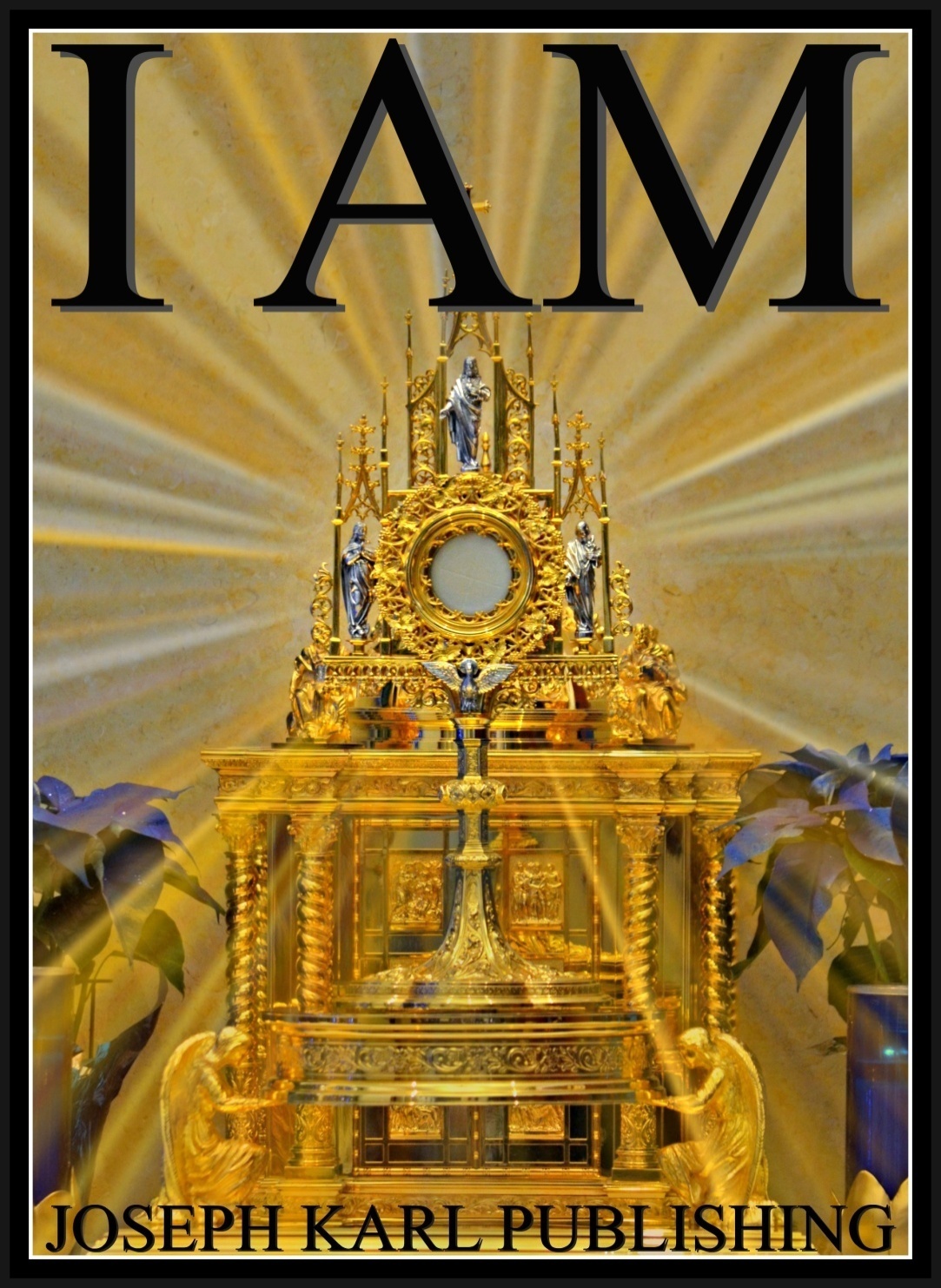 BOTTESICONTENTSPART 1 ~THE REMEDY FOR TREASON12-1 The Royal Wedding Funeral to Our Merciful Carpenter King12-2 Two Sacraments of Divine Intimacy and Our Remedy12-3 The Remedy for Treason12-4 The Holy Sacrifice of the Mass Inside the Sacred Heart of JesusPART 2 ~ SACRAMENTAL CONFESSIONS OF DEVOTION12-5 Confession, Contrition, the Shredded Bridal Gown, and the Cross12-6 Mankind's Confessional on Mount Calvary and the Source of Our Restoration12-7 A Visit to the Battlefield Prior to a Very Important Battle12-8 Treason, the Double Edged Sword of Humiliation, and Sacramental ConfessionPART 3 ~ CATHOLIC TO THE CORE RESTORATION 12-9 The Invitations at the Royal Wedding12-10 Christ's Open Books12-11 The Altars of Reparation and the Smiles on Our Faces12-12 Submission, the Spears, and Restoring Sight to the Blind PART 4 ~ THE KING'S COLLECTION12-13 The Soul's Cloister, the Work of Reparation, and the Holy Face of Jesus12-14 A Staggering Offering and Our Carpenter King's Collection12-15 The Magnificent Cherry Trees Outside the University12-16  An Offering of Two as One through Christ, the Son of MaryPART 5 ~ TO FIGHT WE MUST FIRST SURRENDER12-17 Divine Union with Christ's Uniqueness during Mankind's Darkest Hour12-18 The Bread of Reparation 12-19 Assisting at the Holy Sacrifice of the Mass with a Heart Filled with Other's Treason12-20  Celebrating the Holy Sacrifice of the Mass with the Heart of a MotherPART 6 ~ "HELP ME ACCOMLISH YOUR WILL"12-21 To Fight We Must First Surrender12-22 The Archdiocese of Wonders12-23 "Help Me Accomplish Your Will"12-24 The Catholic Church's Brothels and the Little Baby BoyPART 7 ~ AN AUTHENTIC CATHOLIC REVOLUTION12-25 Catholic Contraception and Christ's Clerics12-26 Christ's Open Doors, His Incarnation, and the Work of Reparation12-27 God's Multiples 12-28 May CrowningPART 8 ~ THE MONTH FOR MOTHERS12-29 The Magnificent Staircase12-30 The Necessary Ingredients for Fighting Fires12-31For You12-32 Embracing ChristPART 9 ~ SPIRITUAL COMBAT12-33 "Adore Me in Heaven"12-34 The Holy Face of our Crucified Carpenter King12-35 A Spectacular Holy Hour Royal Wedding for the Sake of All12-36 Your Christocentric Holy Apostolate of ReparationPART 10 ~ THE BEGINNING12-37  Demon Possession, Christ's Sacred Passion, and the Work of Reparation, Part 112-38 Demonic Possession, Christ's Sacred Passion, and the Work of Reparation, Part 212-39 Jesus Makes Heaven, Wherever He IsSCRIPT 12-1A ROYAL WEDDING FUNERAL TO OUR MERCIFUL CARPENTER KINGThe first lesson for book 12 in the Wedding Theology for Every Soul series called "Restoration Theology for Every Soul" begins before the Devotion to the Holy Face of Jesus inside a mystical confessional before the Divine Tribunal where heaven meets earth at the throne of Almighty God and continues during a private audience with Almighty King "I AM" at a Perpetual Eucharistic Adoration Chapel for a Holy Hour and then concludes where it begins during an incredibly moving Holy Sacrifice of the Mass on the Feast of the Annunciation at a grand mystical Catholic Cathedral being gloriously reconstructed of reparation at a Royal Wedding Funeral. Guess what happens today and guess what Saint Michael is holding.  You will never guess.   The lesson still needs a final editing but the typist is tired and so in the interest of time here it is for now for you for the sake of all, thanks be to God and His Immaculate Mothr.  Go, Team! 

What wonders. 

THE DREAM OVERNIGHT

There is a very powerful dream overnight of which you are reminded after arising.   A man whose soul is in jeopardy of being lost forever, a father (not a Father), experiences a moment of grace that enlightens his mind and leads him to be liberated by God's grace from his enslavement to sin.

The dream is very, very beautiful, peaceful, and joyful.

Certainly, with God nothing is impossible.THE MORNING OFFERING BEFORE THE DEVOTION TO THE HOLY FACE OF JESUS

Once again you find yourself before the Divine Tribunal on Mount Calvary before the Cross with our Savior crucified upon it while kneeling on the wedding prie-dieu before the miraculous three-in-one Devotion that includes the Devotions to the Holy Face of Jesus, to His Divine Mercy, and to His Sacred Heart.

You are inspired to make an Act of Contrition for the sake of the whole world there in this mystical confessional containing the entire human race presented to provide graces through you, representing Almighty God our Father of Mercies' Work of Reparation to the Holy Face of Jesus and each person's vital, irreplaceable, indispensable, irreplaceable, and God-given Holy Apostolate of Reparation. 

As has occurred once before, priests who have passed into eternal life are present around you and as Jesus provides this mystical absolution to provide necessary graces for mankind in our era of the greatest assault against the human person's life, liberty, and dignity in the history of humanity they concelebrate this sacrament mystically in union with Christ.

Almighty God our Father of Mercies then reveals that by His almighty hand, the lances you have been struck with and the lances of reparation will be withdrawn from the Sacred Heart of Jesus within you and in this way, as Christ's Precious Blood pours mystically from Him within you (you represent the Work of Reparation to the Holy Face of Jesus and each person's vital Holy Apostolate of Reparation), sight is granted to the spiritually blinded thanks be to God and His Immaculate Mother, the Mediatrix of His superabundant graces.

After tending to a lighter load of responsibilities on this morning, you travel to a church that offers Perpetual Eucharistic Adoration to make a Holy Hour and there, the lesson with the spears of destiny of so much value to so many continues.

What wonders!  
A MONDAY MORNING HOLY HOUR AT A PERPETUAL EUCHARISTIC ADORATION CHAPEL

Once again you find yourself in the special confessional God has provided for mankind in our time at the foot of Christ's Cross and once again you make an Act of Contrition for the sake of the whole world there. 

Once again there are references during this part of the lesson to Longinus' lance, to the lances of mankind's defiance that repeatedly strike Jesus in His Sacred Heart, to His unrelenting Divine Mercy for all, and to the lances of reparation which, when pulled from our hearts unified with Christ's by the Mighty Hand of Almighty God, His graces pour through Christ within us and provide mankind with graces that are so very badly needed as evil so rapidly proliferates and seeks the eternal ruin of every precious, priceless, and immortal soul.

This is very incredible as presented, and as you pray the Chaplet of Divine Mercy while meditating on and sharing in Christ's Sacred Passion for the sake of the whole world, Almighty God pulls lances from Christ's Sacred Heart within you as you pray with Jesus in the Garden of Gethsemane, as He is absolutely shredded at the pillar, as He is crowned with thorns, as He carries the Cross to Mount Calvary, as He falls to the ground, as He meets His Immaculate Mother, as Simon helps Him carry the Cross, as He meets with Veronica, as He is stripped of His garments, and as He is nailed to the Cross and executed upon It by Crucifixion for our Redemption.

Along the Way, you are inspired to say the most beautiful things to Jesus, in particular during the mystical re-presentation of His scourging at the pillar and as He carries the Cross to the Place of the Skull.

AFTER MAKING A HOLY HOUR 

Before arriving at the parish personally and formally consecrated by Almighty God our Father of Mercies to His Work of Reparation to the Holy Face of Jesus later that morning for Holy Mass, it is revealed that God wills that you take the place of the defiant and receive Christ in the Blessed Sacrament, the greatest Source of grace we have on earth and our Remedy for all, as THE BREAD OF DEATH, as THE BLACK DEATH, instead.

This seems inconceivable, but with God the wonders just keep coming.

This is a manifestation of Almighty God our Father of Mercies' Work of Reparation to the Holy Face of Jesus and what is possible through each person's vital and unique Holy Apostolate of Reparation.

As you approach the church, this still seems unfathomable and you repeatedly ask our Lord if this really is His will.

It is.

What a wonder.  

"A faithful soul is more powerful than hell, but a crucified soul is more powerful than 1,000 hells." ~ Mary Crushes the Serpent


THE HOLY SACRIFICE OF THE MASS ON THE FEAST OF THE ANNUNCIATION AND THE BREAD OF DEATH
Even before Holy Mass begins you are consumed with indescribable grief as it is presented once again that you will be receiving Holy Communion on this day as THE BREAD OF DEATH in place of the priest who mystically struck Christ in His Sacred Heart with a spear during Holy Mass on the eve of the Feast of Divine Mercy.

So you offer your cooperation to Almighty God through Jesus to provide some means of consolation in anticipation of this unfathomable event that is coming.

From the powerful booklet, 'Mary Crushes the Serpent': "The demons maintain that the sins of men give them power over men. They say that God permits demons to keep what they have won through the misdirected will of man, and only the free will of man can take from them what the free will of man has given them. Through the willful suffering of victim souls the demons are deprived of that which men have given them through sin." 

As the Holy Sacrifice of the Mass begins, the parallels with what occurred in Christ's time pertaining to His coming to Redeem the entire human race and the events of our time are presented as Jesus just keeps coming and coming and coming and coming to ransom, liberate, restore, sanctify, and eternally save us from our sins.

The commonalities of Jesus' and His Immaculate Mother's submission to Almighty God our Father of Mercies' will and the importance of our submission to His will also for His greater honor and glory first and foremost and then for the sake of all others are clear, as is the coming of the Christ Child then and the child in our time representing Almighty God our Father of Mercies' Work of Reparation to the Holy Face of Jesus.

It is His will that this vital Work re-emerge from obscurity in our time as a peaceful weapon of mass sanctification and eternal salvation, two, three, four, five, six, seven, eight...having become One in Christ unified with His salvific mission and His reparative suffering for the defeat of grave evil in our time, for the massive conversion of sinners and of non-believers; for the restoration of Christ's desecrated Catholic Church, His Sacred Priesthood, and His people; for the sanctification and eternal salvation of one's own poor soul, and for the sanctification and eternal salvation of all souls not limited to time and place.

THE OFFERTORY

During the offertory, many mystical lances are brought up the center isle by the helpful Holy Innocents along with the gifts.

They represent all the collected lances of mankind's defiance that through God's graces have been abandoned thanks be to God and His Immaculate Mother by the self serving, prideful, and willful.

Other lances are brought up also during the offertory, and they are lances of reparation that have impaled us in imitation of and in union with Christ and represent  the spear of mankind's destiny.  They provide sight to the spiritually blinded. 

This is very deeply moving as presented on this particular day as the time draws near for receiving the Blessed Sacrament as THE BREAD OF DEATH in place of another. 


THE CONSECRATION

Jesus is present mystically consecrating the bread into His Sacred Body and the wine into His Precious Blood during the Last Supper as He just keeps coming and coming and coming and coming, and before Him is His Sacred Passion, our Redemption, the cooperation, the treason, the defiant, the crucified souls, those who would receive Him worthily, those who would choose to receive instead the bread of death, and all those loyal to Him unto death on a Cross unified with Him for the sake of all others.

This is very deeply moving as the time of Holy Communion and your union with the bread of death draws near.

What incredible lamenting; you have never shed this many tears during the Holy Sacrifice of the Mass in your entire life, in half a century.

HOLY COMMUNION

As you approach the altar to receive the Blessed Sacrament as the Black Death at a wedding kneeler while outfitted in Christ's submission to the will of God our Father, your wedding vow to Him on this day is, "Jesus, I trust in You!"

What a terrible, terrible moment as you receive Holy Communion kneeling in place of the unyielding as the death of your soul on this, the day of your soul's wedding to Christ!

You receive Jesus in place of another. How can one fathom what just happened?  

You received Jesus with a heart filled with treason. Instead of a joyful wedding to and union with the Divine Bridegroom of every soul, this celebration of the Holy Sacrifice of the Mass feels like self-inflicted death to one's soul instead!

What overwhelming grief to have willingly collaborated with obtaining eternal damnation for one's own soul, a matchless tragedy that was self inflicted right before Christ, our  Remedy for all.

How sad, how so so sad, Jesus.

What indescribably profound sorrow to the very core of both heart and soul!

How can one refrain from weeping at the unfathomably colossal, terrible self imposed loss of Divine union with Christ while offering all you have, your submission to God our Father through Jesus, as a wedding gift for Him.

Truly grief of this magnitude could kill a person. Thanks be to God, His grace is sufficient to accomplish all He asks of us. 

Mighty Saint Michael the Archangel stands guard to your left, and he is holding the spear of mankind's destiny.

What incredible wonders. SCRIPT 12-2TWO SACRAMENTS OF DIVINE INTIMACY AND OUR REMEDYTwo confessionals, two hospital rooms, two sisters, the priest, two Sacraments of Divine Intimacy, our Remedy, obedience, treason, consolation, the bread of death, and a massive Catholic to the Core Search and Rescue Operation of Biblical proportions:  this one will be presented in two parts because the second part is that good. What wonders.Please note that the lesson still requires a final editing but in the interest of time and because the typist is very sleepy and still has many other things to accomplish, here it is for now for you for the sake of all, thanks be to God and His Immaculate Mother.  Go, Team!THE DREAM OVERNIGHT

You find yourself waiting in a waiting area that is before two smaller rooms which line the front wall side-by side.  Your late sister is there also, and both of you are independently examining your conscience prior to making a sacramental confession.  Both of you are holding paper and a pen and both of you are writing out your sins so you don't forget to confess any.

After a short while, the pastor of a particular church arrives, walks through the waiting area, and enters the small room on the left to begin hearing confessions.

Your sister goes first, enters the room, shuts the door and receives this sacrament which is indispensable and also inseparable from receiving the other Sacrament of Divine Intimacy, the Blessed Sacrament, the Real Presence of Jesus and our Remedy for all.

More is revealed about this extraordinary dream later during the Holy Sacrifice of the Mass and some of this information is included now in its description.

The confessionals appear more like what one would encounter in a hospital emergency room, as did the waiting area.  They are a metaphor for the healing that people receive inside from Christ our Redeemer, Ransomer, Liberator, Restorer, Educator, Guide, Sanctifier, and Savior. 

Both confessionals had a large window in the front that was covered with blinds from inside and a door. Only the confessional on the left was being used; the confessional on the right clearly was not.  The blinds were shut and so was the door and no light was on inside it.

THE SACRAMENTS OF DIVINE INTIMACY AND OUR REMEDY

After a short while, your sister emerges from the room absolved and she joyfully walks off to the right, past the confessional not in use.  Then it is your turn.

You approach the confessional with your list of sins in hand, so grateful to be about to confess and be absolved, but then this not required of you. Keep in mind this is a mystical theology lesson and that you represent Almighty God our Father of Mercies' Work of Reparation to the Holy Face of Jesus.

Instead, the pastor emerges from the confessional you were about to enter, and He is holding a consecrated Sacred Host above a Chalice filled with the Precious Blood of Jesus.

He approaches you with the intention of providing you with Holy Communion instead.

What a wonder!

But first, he takes the Sacred Host and the chalice of Christ's Precious Blood during this incredible elevation and in a forward motion, touches them to your person (representing Almighty God our Father of Mercies' Work of Reparation to the Holy Face of Jesus). 

Then he proceeds to vocally acknowledge something as if formally declaring it, this is both astonishing and the cause for you to be very grateful.

After that, you do not consume the Blessed Sacrament and similar to what happened with the sacramental confession you hoped to make, you do not receive this sacrament physically either.

Instead, Father stands before you holding the Sacred Host elevated before you as before but now it appears unlike anything you have seen in this way and you do not recognize it, what a wonder.

The Sacred Host is surrounded by a round ring that protrudes out and then by another thinner circle.

Later it is revealed to you that Father was holding the Sacred Host inside the luna (glass enclosure) of a monstrance, for Eucharistic Adoration.  

All is so very extraordinarily peaceful, joyful, and wonder full as presented.

More was revealed about this dream during Holy Mass including the purpose of the second confessional (can't remember, will need to check the notes); those details along with the reason why Christ presented Himself being slapped across His Holy Face will be included in that next lesson. 

GETTING GOING FOLLOWING ANOTHER NIGHT OF MAKING REPARATION IN UNION WITH OUR REDEEMER AND RESTORER

Very slow going in the morning once you get up, later than what you had hoped for but the reparative suffering in union with Christ is absolutely priceless.

As in all things, may God's will be done.

PERPETUAL CHRISTMAS WITHIN THE SOUL'S BRIDAL CHAMBER

While traveling to a Divine Carpenter King's coffee shop of restoration to acquire coffee before tending to your obligations, it is presented that your heart, unified with the Sacred Heart of Jesus, is perpetually decorated for Christmas. What a perfect setting for perpetual Eucharistic Adoration.

What a joyful sight.  

JESUS IS SLAPPED IN HIS HOLY FACE WHILE BOUND DURING HIS SACRED PASSION

As you continue tending to your duties, our Lord is presented to you during His Sacred Passion.  The first thing that is presented, suddenly, is Jesus being slapped with tremendous malice in His Holy Face.  Then you see that this has occurred during His Sacred Passion on Good Friday, He has been taken prisoner, and He is bound and being treated with great cruelty.

This is so very sad as presented.

A TUESDAY OF REPARATION HOLY HOUR AT A PERPETUAL EUCHARISTIC ADORATION CHAPEL

Immediately you are drawn into the wonder of being before the Real Presence of Jesus in the monstrance enjoying such incredible familiarity with God, completely transparent in the Garden of Gethsemane before the One from Whom nothing is hidden.

What an incredible wonder. 

After making an Act of Contrition and saying the Prayers of Reparation to the Holy Face of Jesus and prior to praying the Chaplet of Divine Mercy while meditating on and sharing in Christ's Sacred Passion, the following is revealed to you which provides you with consolation.

Our Lord confirms that it is His will that you stand in place of the treasonous in imitation of and in union with Christ which He did for each one of us, and not only make reparation for the guilty to obtain for them the graces they need from Almighty God our Father of Mercies through Jesus, which are distributed as needed by the Blessed Virgin Mary, the Mediatrix of all graces, but to also receive the bread of death in place of Catholics who regularly do this and remain unyielding. 

During His crowning, our Lord took our sins upon Himself as His Sacred Flesh was bathed in His Precious Blood, cleansing us all as He loved us from His insides out and as He continues to do this through time through the sacraments He instituted for our sake and through each one of us, through each person's vital, irreplaceable, indispensable, and God-given Holy Apostolate of Reparation. two, three, four, five, six, seven, eight...having become One in Him for the greater honor and glory first and foremost and then for the sake of all others.

The lesson during Eucharistic Adoration concludes on Mount Calvary as the defiant through human history stand off before Christ crucified on the Cross for our sake as the obedient devout faithful mutually surrender to the will of Almighty God our Father of Mercies' in imitation of and in union with Christ, what a face-off of good versus evil with victory guaranteed following the unconditional surrender of the will to God our Father. 

THE HOLY SACRIFICE OF THE MASS

The rest of this incredible lesson will be presented next, perhaps it will be Restoration Theology for Every Soul lesson #3 as once again, Almighty God our Father of Mercies, Almighty King "I AM," our Creator and the Father of the Divine Bridegroom of every soul, has you once again receive the Blessed Sacrament during the Holy Sacrifice of the Mass in place of the treasonous as the BREAD OF DEATH during your soul's wedding to and union with Christ, our Remedy for all, on this day.  However, today He provides much more of an explanation for which you are so very grateful because remaining obedient to the pastor (as opposed to receiving the bread of death) has been of great concern.  


SCRIPT 12-3THE REMEDY FOR TREASONThe rest of the Reparation Theology for Every Soul lesson taught before the Divine Tribunal on Mount Calvary during the Holy Sacrifice of the Mass. What wonders.Please note that this second part of the lesson still requires a final editing but in the interest of time and since there are still lessons belonging to the previous book, number eleven, left to type out from Holy Week and Easter, here it is for now for you for the sake of all, thanks be to God and His Immaculate Mother.  And the taxes must still be finished, oh so much reparation left to be made there. WHAT HAPPENED EARLIER THAT DAY (12-2)The Two Sacraments of Divine Intimacy and Our Remedy.THE HOLY SACRIFICE OF THE MASS AT NOONIt is with greater consolation that Holy Mass begins on this day, as opposed to yesterday when our Lord had you receive the Blessed Sacrament in place of the treasonous as THE BLACK DEATH instead (The Royal Wedding Funeral to Our Merciful Carpenter King).  You could not fathom how it could be that our Lord, in an Abraham and Isaac moment, would order you to defy the order of the pastor (who struck Jesus in His Sacred Heart with a mystical spear on the Eve of the Feast of Divine Mercy) during Holy Communion while kneeling to receive THE BREAD OF DEATH in his place for treason.How could committing treason make reparation for treason?But our Lord did not explain this any further.  Instead, your trust in God was tested.Today it was explained that if this was your own will, to defy the pastor, you would be guilty of disobedience but that is not the case.  In fact, it troubles you greatly to do it even once no matter the circumstances. Realizing that most people will not understand this, especially in our chaotic culture, and having been assured that all we are is what we are in the eyes of God and nothing more, and because there is no superior to discuss this with besides God since your superior is the treasonous pastor, you proceed to do as the Lord said and prepare once again on this day to receive the  BREAD OF DEATH during Holy Communion.What wonders. As the Holy Sacrifice of the Mass is celebrated, one can see that our Lord is preparing His Catholics faithful to Tradition for what lies ahead as most others remain stagnant in their spiritual growth, distracted, far too trusting as long as their will, wants and comfort are not contradicted, relentlessly forking over their money to anyone who wants it in God's Most Holy Name, misled, and improperly educated to love their feelings and intuitions, no matter how faulty.   The demons hope all these people remain that way.  It helps them so much.THE CONSECRATION AND THE FINAL ELEVATIONPrior to Holy Communion, the Catholic Church's martyrs are presented in church at the time of their deaths in imitation of and in union with Jesus.  There is much suffering there on Mount Calvary during the re-presentation of Christ's execution by crucifixion at the mystical High Altar and there is a great deal of blood flowing.This is incredibly moving as presented, and is a stark reminder of the sacrificial nature of being a Catholic in imitation of Christ instead of a follower of the phoney baloney calling itself Catholic that involves so much personal gain in Christ's Most Holy Name that desecrates Him, His Bride, His Sacred Priesthood, and His people.HOLY COMMUNIONDuring Holy Communion, our Lord once again presents Himself being slapped during His Sacred Passion as presented earlier in the day.  This represents mankind's defiance.Every time we sin by defiance we are not accomplishing God's will, and when we defy God we slap Jesus in His Holy Face.This is why Almighty God our Father of Mercies has given us a powerful and peaceful weapon of mass salvation, a means of helping save many souls from eternal damnation through the spending of one's self in imitation of and in union with Christ, by taking on the sins of the world and with contrition, atoning for them as if they are one's own right along with one's own.And so you receive the BREAD OF DEATH during Holy Communion in place of Christ's treasonous shepherd with less sorrow than yesterday but still you dread doing it and feel like you are going to be sick.Jesus assures you of two things after returning to your place in church:1. That you are still wed to God's will.2. That "I am the Remedy," meaning Jesus' Real Presence in the Blessed Sacrament is the Remedy for all. Once again on this day, Saint Michael the Archangel stands to your left and he is holding the SPEAR OF MANKIND'S DESTINY.What wonders. SCRIPT 12-4THE HOLY SACRIFICE OF THE MASS INSID ETHE SACRED HEART OF JESUSThe rest of the Reparation Theology for Every Soul lesson taught before the Divine Tribunal on Mount Calvary during the Holy Sacrifice of the Mass. What wonders.Please note that this second part of the lesson still requires a final editing but in the interest of time and since there are still lessons belonging to the previous book, number eleven, left to type out from Holy Week and Easter, here it is for now for you for the sake of all, thanks be to God and His Immaculate Mother.  And the taxes must still be finished, oh so much reparation left to be made there. WHAT HAPPENED EARLIER THAT DAY (12-2)The Two Sacraments of Divine Intimacy and Our Remedy.THE HOLY SACRIFICE OF THE MASS AT NOONIt is with greater consolation that Holy Mass begins on this day, as opposed to yesterday when our Lord had you receive the Blessed Sacrament in place of the treasonous as THE BLACK DEATH instead (The Royal Wedding Funeral to Our Merciful Carpenter King).  You could not fathom how it could be that our Lord, in an Abraham and Isaac moment, would order you to defy the order of the pastor (who struck Jesus in His Sacred Heart with a mystical spear on the Eve of the Feast of Divine Mercy) during Holy Communion while kneeling to receive THE BREAD OF DEATH in his place for treason.How could committing treason make reparation for treason?But our Lord did not explain this any further.  Instead, your trust in God was tested.Today it was explained that if this was your own will, to defy the pastor, you would be guilty of disobedience but that is not the case.  In fact, it troubles you greatly to do it even once no matter the circumstances. Realizing that most people will not understand this, especially in our chaotic culture, and having been assured that all we are is what we are in the eyes of God and nothing more, and because there is no superior to discuss this with besides God since your superior is the treasonous pastor, you proceed to do as the Lord said and prepare once again on this day to receive the  BREAD OF DEATH during Holy Communion.What wonders. As the Holy Sacrifice of the Mass is celebrated, one can see that our Lord is preparing His Catholics faithful to Tradition for what lies ahead as most others remain stagnant in their spiritual growth, distracted, far too trusting as long as their will, wants and comfort are not contradicted, relentlessly forking over their money to anyone who wants it in God's Most Holy Name, misled, and improperly educated to love their feelings and intuitions, no matter how faulty.   The demons hope all these people remain that way.  It helps them so much.THE CONSECRATION AND THE FINAL ELEVATIONPrior to Holy Communion, the Catholic Church's martyrs are presented in church at the time of their deaths in imitation of and in union with Jesus.  There is much suffering there on Mount Calvary during the re-presentation of Christ's execution by crucifixion at the mystical High Altar and there is a great deal of blood flowing.This is incredibly moving as presented, and is a stark reminder of the sacrificial nature of being a Catholic in imitation of Christ instead of a follower of the phoney baloney calling itself Catholic that involves so much personal gain in Christ's Most Holy Name that desecrates Him, His Bride, His Sacred Priesthood, and His people.HOLY COMMUNIONDuring Holy Communion, our Lord once again presents Himself being slapped during His Sacred Passion as presented earlier in the day.  This represents mankind's defiance.Every time we sin by defiance we are not accomplishing God's will, and when we defy God we slap Jesus in His Holy Face.This is why Almighty God our Father of Mercies has given us a powerful and peaceful weapon of mass salvation, a means of helping save many souls from eternal damnation through the spending of one's self in imitation of and in union with Christ, by taking on the sins of the world and with contrition, atoning for them as if they are one's own right along with one's own.And so you receive the BREAD OF DEATH during Holy Communion in place of Christ's treasonous shepherd with less sorrow than yesterday but still you dread doing it and feel like you are going to be sick.Jesus assures you of two things after returning to your place in church:1. That you are still wed to God's will.2. That "I am the Remedy," meaning Jesus' Real Presence in the Blessed Sacrament is the Remedy for all. Once again on this day, Saint Michael the Archangel stands to your left and he is holding the SPEAR OF MANKIND'S DESTINY.  What wonders. SCRIPT 12-5CONFESSION, CONTRITION, THE SHREDDED BRIDAL GOWN, AND THE CROSSThe newest Restoration Theology for Every Soul lesson from within the impaled Sacred Heart of Jesus at Christmas presents the Divine Bridegroom of every soul with the gift of self for the sake of all others at the start of His redemptive mission inside a grand mystical Catholic Cathedral being reconstructed of reparation which is gloriously decorated for a Christmas wedding. More lances, more obedience, more treason, more mercy, more self service, more wonders, more tears, two kinds of priests (old fashioned and modern), a magnificent shredded white wedding gown, and the wedding kneeler at the foot of Christ's Cross: guess what happened during today's wedding to the King of all kings and Lord over all.  Just guess.
 Please note that the lesson still requires a final editing but in the interest of time, here it is for now for you for the sake of all, thanks be to God and His Immaculate Mother.  Go, Team! 

MORE REPARATION IS MADE OVERNIGHTA lot more.

This is how it works so well:

"The demons maintain that the sins of men give them power over men. They say that God permits demons to keep what they have won through the misdirected will of man, and only the free will of man can take from them what the free will of man has given them. Through the willful suffering of victim souls the demons are deprived of that which men have given them through sin." ~ From the powerful booklet, 'Mary Crushes the Serpent'﻿ THE HOLY SACRIFICE OF THE MASS AT NOON ON A THURSDAY Prior to arriving at the church, it is revealed to you that our Lord has outfitted it mystically for Christmas, for a very grand Royal Christmas Easter Divine Mercy Wedding to the King of all kings and Lord over all.

What a wonder!As you pray prior to Holy Mass to prepare your heart and soul to enter into a mystery, you find yourself adoring our Infant Savior in Bethlehem following His birth there within His Sacred Heart which was impaled with a lance, inside a grand mystical Catholic Cathedral being gloriously reconstructed of reparation at a mystical North American Shrine personally and formally consecrated by Almighty God our Father of Mercies' to His Work of Reparation to the Holy Face of Jesus.

As Holy Mass begins, it is presented that our Redemption began with the Christ Child entering into the world little, humble, and hidden, and it is in this way that He just keeps coming and coming and coming to ransom, liberate, restore, sanctify, properly educate, and save, both in the Blessed Sacrament, the greatest Source of God's grace we have on earth and our Remedy for all, and through each one of us by way of Almighty God our Father of Mercies' Work of Reparation to the Holy Face of Jesus, two, three, four, five, six, seven, eight...unified with Christ, with His salvific mission, and with His reparative suffering.

Remember, the Devotion to the Holy Face of Jesus is three Christocentric Marian devotions-in-one that according to our Lord Himself surpasses all other Catholic devotions and includes the Devotions to His Holy Face, to His Sacred Heart, and to His Divine Mercy.  This devotion is paired with making reparation in imitation of and in union with Jesus for the greater honor and glory of our Triune God first and foremost and then for the massive conversion of sinners and of non-believers; for the defeat of grave evil in our time; for the restoration of Christ's desecrated Catholic Church, His desecrated Sacred Priesthood, and His desecrated people; for the sanctification and eternal salvation of one's own poor soul; and for the sanctification and eternal salvation of all souls not limited to time and place!

The Work of Reparation to the Holy Face of Jesus is presented also there in Bethlehem as being little, humble, and hidden and, like Christ Himself, the channel of Almighty God's superabundant graces at a time in human history when people are so willfully and so blindly self-destructing and are so willfully and so blindly helping other people do this also.

THE GIFT OF SELF

There before the Divine Infant in Bethlehem you offer Himself the gift of yourself and proclaim your three wedding vows to the Blessed Trinity anew on this day:

Father, I'm all Yours.  Jesus, I trust in You!  Holy Spirit, be my guide. 

His mission is also our mission: to accomplish the will of God our Father through the spending of one's self in imitation of and in union with Christ and remain little, humble, and hidden so that all who see us see only Him in His mirrors.

From there in Bethlehem, Jesus' entire life is mystically re-presented culminating in His Sacred Passion and execution by crucifixion for our Redemption, liberation, restoration, sanctification, and eternal salvation there in the church decorated for His Resurrection.

What incredible wonders.   THE KYRIE ELEISON
You join Jesus in the Garden of Gethsemane there at the special mystical confessional provided by Almighty God our Father of Mercies for the entire human race collectively there where heaven meets earth before His throne, and express contrition for your sins and on behalf of everyone else in imitation of and in union with the One Who did this for each one of us. 

Also present there in the Garden are two types of priests, obedient and old fashioned priests who are such tremendous channels of grace for mankind through all time, and modern priests who are in dire need of ransoming, liberation, restoration, sanctifying, and saving as they lead many precious, priceless, and immortal souls right to hell. 

This is very deeply moving as presented as all those present who are behaving properly spend themselves unified with Christ, sparing no expense to themselves in imitation of the Divine Bridegroom of every soul Who loves us all so lavishly, so extravagantly.

What wonders. THE GOSPEL READING

Jesus is scourged at the pillar during the mystical re-presentation of His Sacred Passion.

"All Jesus Christ did, He did for us. His prayers, His tears, His watchings, His fasting, His preaching, His journeys, His conversations, His miracles-all those were for us."  ~ Saint John Vianney, Sermon on Love for God.  THE HOMILY 

During the celebrant's homily, Jesus is crowned with thorns and then presented before the people to be condemned to death in His time and to be condemned through time, over and over and over, as the Holy Sacrifice of the Mass is celebrated over and over and over and over as Jesus just keeps coming and coming and coming and coming, for each one of us.

Truly, we are loved and valued by God beyond measure. 
THE OFFERTORYReparation that has been made in imitation of and in union with Jesus appears mystically in the form of the LANCE OF DESTINY, the lance that struck Jesus in His Sacred Heart after His death on Mount Calvary, and all these lances obtained through the spending of the self for the sake of others without counting the cost are taken by the Holy Innocents and placed into the hearts of those in church who are in need of Christ's enlightenment and His mercy.

As this takes place, Jesus mystically carries the Cross up the center isle toward the mystical High Altar on Mount Calvary and, as the events of this incredible journey along the Way of Sacrificial Love are mystically re-presented, your shoulder carries this weight with Him representing Almighty God our Father of Mercies' Work of Reparation to the Holy Face of Jesus.

All the mystical theology lessons for every soul are to be generalized to each person's Holy Apostolate of Reparation.  

THE CONSECRATION
What Almighty King presents His guests with gifts at His Royal Christmas Wedding?

What Divine Carpenter King and His bride assume the sins of all His guests upon themselves and give up their lives on their wedding day as One for the sake of all?
HOLY COMMUNION
As you approach the wedding kneeler before the altar to be wed to and unified with the Real Presence of Jesus in the Blessed Sacrament in place of the treasonous as THE BREAD OF DEATH, you are outfitted once again mystically in the magnificent white wedding gown representing Christ's Bride, His Catholic Church.

What wonders. 

The Pastor of His Catholic Church, our High Priest and the Divine Bridegroom of every soul tells you that His Church has been desecrated, the beautiful gown shredded at the pillar in imitation of His Sacred Body at the pillar and He asks that you present Him with this shredded bridal gown as you are wed to and unified with Him in place of the treasonous.

And so that is what happens as you receive Jesus as the Bread of Death on this day; you leave the shredded white bridal gown on the wedding kneeler at the foot of His Cross on Mount Calvary as He had requested.SCRIPT 12-6MANKIND'S CONFESSIONAL ON MOUNT CALVARYAND THE SOURCE OF OUR RESTORATIONThis lesson begins with another mystical trip to a hotel that is set apart from all the others and culminates with a summons, a Holy Sacrifice of the Mass on Mount Calvary inside a grand mystical Catholic confessional being reconstructed of reparation within the impaled Sacred Heart of Jesus and continues along the Way of the Cross during a Holy Hour before the Blessed Sacrament following a Royal Wedding to an Almighty King  as the Spear of Destiny goes on a field trip and gets the hell beaten into it by the devil.  What wonders!

Please note that the lesson still requires a final editing and perhaps even some clarification but two more lessons follow it, so in the interest of time here it is for now for you for the sake of all, thanks be to God and His Immaculate Mother.  Go, Team! 

THE DREAM OVERNIGHT

As has happened so many times before, you find yourself with your children at another hotel but this one somehow stands apart from all the rest.  You just know this, and take in everything that is presented while being shown around this wondrous place by a guide while taking everything in with great awe.

All of sudden, you are brought to an indoor pool and while arriving there your guide expresses great delight in presenting it to you.

As your family and guide arrive in the pool area there is great joy and more wonder.  Several very official looking men are standing around the area, men dressed more formally and in black that seem set apart from all others at the hotel.

They are very watchful, but they remain set apart from the people. 

The pool is incredibly large, certainly the largest hotel pool you have ever seen, and more recently during such dreams you have been taken to the pool at the hotels which represent Christ's Catholic Church.  The rooms represent individual vocations, and finding one's room represents the discernment process. 

What does the pool represent?

There is something absolutely incredible about this EXTRAORDINARY pool and as you look at it, your second child takes it in with even more wonder; he is astonished and can see that this pool is supernatural and very special, above all others you have been presented overnight.

What incredible wonders.  

You arise much later than you had hoped on this morning although it is still early, thanks be to God and His Immaculate Mother.

THE FRIDAY HOLY SACRIFICE OF THE MASS AT NOON

At the start of the Holy Sacrifice, the actual Mount Calvary at the time of Christ's execution by crucifixion is mystically superimposed upon the inside of this church which has been personally and formally consecrated by Almighty God our Father of Mercies during a prior Tridentine Holy Sacrifice of the Mass to His Work of Reparation to the Holy Face of Jesus.

This is incredibly dramatic and deeply moving as presented, with Jesus nailed to the Cross in His deplorable and absolutely desecrated condition in the middle of two thieves who are being crucified also, publicly, in front of a crowd of people.

May we always remain mindful of the total sacrifice of Himself made by God our our sake, which is mystically re-presented during each Holy Mass. 

May we never take His love, compassion, and mercy for granted!

Truly, every one of us is loved and valued by our Triune God beyond measure.  

JESUS SPEAKS FROM THE CROSS

Then, in His catastrophically injured and absolutely desecrated condition and while totally humiliated before everyone, Jesus speaks to us all through time from the Cross as He spends Himself completely to purchase our Redemption and makes complete satisfaction to Divine Justice to atone for every person's sins through all time...clearly, though, this does not mean that there are no consequences when we choose to step outside of God's will and sin.

Christ instituted the Sacrament of Reconciliation on Easter Sunday night and we are to make regular  use of this necessary Sacrament of Divine Intimacy and of Christ's Peace to obtain pardon for our sins as Christ cleanses and fortifies our souls with His Precious Blood (mystically and actually) and as necessary graces are obtained for all others also through us.

We are to continuously make reparation for our sins and for the sins of others. Through these Divinely provided means, through union with Christ, His salvific mission, and His reparative suffering, we grow in sanctity and become powerful examples and channels of God's graces for all others.  

1.  "Father, forgive them, for they do not know what they do" (Luke 23:34). 

2. "Truly, I say to you, today you will be with me in Paradise" (Luke 23:43). 

3. "Jesus said to his mother: 'Woman, this is your son.' Then he said to the disciple: 'This is your mother' (John 19:26-27). 

4.  "My God, my God, why have you forsaken me?" (Matthew 27:46 and Mark 15:34).

5. "I thirst" (John 19:28). 

6. "It is finished;"and he bowed his head and handed over the spirit (John 19:29-30). 

7.  "Father, into your hands I commend my spirit" (Luke 23:46).

This continual spending of one's self in imitation of and in union with Christ, with His salvific mission, and with His reparative suffering through time through Almighty God our Father of Mercies' Work of Reparation to the Holy Face of Jesus and each person's Holy Apostolate of Reparation is then manifested in the following way there on Mount Calvary as the Holy Sacrifice of the Mass continues.    

Jesus Redeems us all from mankind's first confessional while His Precious Blood pours from His Sacred Body in sheets as He loves us all from His insides out and teaches us how to accomplish Almighty God's will unconditionally for His greater honor and glory and then for the sake of all others.

There at the church on Mount Calvary inside a grand mystical Catholic Cathedral being gloriously reconstructed of reparation at a mystical North American Shrine for Almighty God our Father of Mercies' Work of Reparation to the Holy Face of Jesus, the mystical confessional provided by Almighty King "I AM" inside of which He has placed the entire human race is present also, superimposed mystically upon mankind's first tribunal where Dismus the repentant thief received His pardon from our High Priest and where Longinus was Divinely and mercifully converted and experienced contrition, the normal reaction of the conscience to sin and the first step to becoming holy and achieving Divine union with Christ.

Following Dismus' very private and also very public act of contrition to His Savior, his spiritual and physical vision were both restored and he later died a Christian martyr.  

GOD'S SACRIFICIAL LOVE IS THE MOST POWERFUL FORCE IN THE UNIVERSE

This is incredibly moving as presented on Mount Calvary, the site of every confessional for every Sacramental Confession through time first occupied by the One not guilty of anything, by the Head of the Catholic Church Who took on our sins and made reparation for them by spending Himself completely for each one of us and, while dying in agony and thinking only of our eternal salvation, forgave a contrite man who had been a thief and was being crucified next to Him that day, then saved the soldier who impaled His Sacred Heart with a spear, as He just keeps coming and coming and coming and coming crucified on Mount Calvary inside His Catholic Churches that are either honorable or  desecrated as He is loved and valued in return and as He is hated and rejected and desecrated through time, especially in our time of the greatest assault against the human person in the history of mankind, life, liberty, and dignity as mankind worships and also now crucifies its very self in imitation of what continues to be done to Christ and in so very many various ways.   

THE GOSPEL READING
 
During the reading of the Gospel, Jesus mystically crucified on the Cross is struck before everyone right in His Sacred Heart by a spear and in His absolutely deplorable condition. 

This is absolutely horrific as presented, and yet we do this to Him over and over and over and over with our malice and in so many defiant ways, hoping we have killed the Source of our conscience, also the Source of our eternal salvation! 

Each one of us has a fallen human nature, and Almighty God our Father of Mercies' Work of Reparation to the Holy Face of Jesus obtains vital graces from God for ourselves and for others through the good works of each person's Holy Apostolate of Reparation unified with Christ, with His salvific mission, and with His reparative suffering.

THE CONSECRATION
 
At the time of the consecration of the bread  into the Sacred Body of Christ and the wine into His Precious Blood, the Sacred Body of Jesus is mystically presented being taken down from the Cross following His death to Redeem us all. 

But prior to His Sacred Body being removed from the Cross, you are shown that within His pierced Sacred Heart people are visible within It and through time making Sacramental Confessions of Devotion to obtain graces for all others. 

This is absolutely beautiful and very deeply moving as presented.

Go there when you make your Sacramental Confessions!  Jesus is so in love with you.  
 
HOLY COMMUNION
 
You are already shown what will come to pass at the wedding kneeler before the altar there on Mount Calvary, but first as you approach the altar for your soul's wedding to and union with Christ during which you will receive THE BREAD OF DEATH in place of Christ's treasonous Catholics, you are presented as the King of all King's HOUSE CLEANER.

Remember that all the mystical theology lessons taught at the School of Sacrificial Love within the Divine Soul of our Redeemer on Mount Calvary are to be generalized to each person's vital, irreplaceable, indispensable, and God-given Holy Apostolate of Reparation. 

When we listen to God and do what He says, we can't lose!

He knows what He is doing.  

Far too few people are willing to do this; they either have not been trained properly at all, were well trained on purpose to get their own way and no one had better get in the way, or were well improperly trained to get their way at all costs to self and to others, even in God's Most Holy Name.  

There are so many versions of Catholicism in every Catholic parish, so many of them desecrated by the human will, love for self, faulty notions and assumptions, good intentions, and many emotions.

DIVINE UNION WITH THE BREAD OF DEATH ON YOUR SOUL'S WEDDING DAY

As you kneel to receive our Lord in place of Christ's treasonous Catholics who reap what they sow there at the Divine Tribunal where heaven meets earth before the very throne of Almighty God, the instruments of mankind's defiance pour from one side of you and the instruments of Christ's Sacred Passion pour forth from the other and land on the floor of the church. 

As you arise and while traveling back to your place in the church, it is presented that you have received the BREAD OF DEATH in place of Christ's treasonous Catholics while wed to and unified with the most perfect will of Almighty King "I AM" and that this action is benefiting in particular Christ our Head Pastor's treasonous priest leaders all the way up to the highest levels of Catholic Church hierarchy.
It is in this way that you are being prepared to make a future Sacramental Confession of Devotion within the impaled Sacred Heart of Jesus while mystically crucified on the Cross with Him on Mount Calvary, in particular to cleanse His treasonous Catholics with the Precious Blood flowing through His pierced Sacred Heart from His internal injuries as He loves us from His insides out and as He just keeps coming and coming and coming and coming to sanctify and to eternally save us, two, three, four, five, six, seven, eight...having become One with Him for the greater honor and glory of the Most Holy Trinity and then for the sake of all souls through all time. 

When treasonous, spiritually blind Catholics are ransomed from their enslavement to self love and self seeking in the  service of Lucifer, they become tremendous channels of God's grace for sake of all others. 
 
EUCHARISTIC ADORATION FOLLOWING HOLY MASS
The Resurrected Jesus is presented in the Blessed Sacrament exposed inside the monstrance on the altar for veneration. 

During this mystical theology lesson for every soul, our Lord once again presents that in order for God's will to take place in this regard, you had to arrive at this place of union with Him which required many years of brutal suffering and completely dying to yourself in order to become the instrument to accomplish this particular mission.

You then join Jesus in the Garden of Gethsemane to pray the Chaplet of Divine Mercy for the sake of the whole world while meditating on and sharing in Christ's Sacred Passion.

The petitions of the whole world, notably Christ's treasonous Catholics, notably Christ's treasonous priests, are placed inside the Sacred Heart of Jesus for safekeeping within you.

HIS CARRYING OF THE CROSS

The floor of the church is transformed before you into the Way of the Cross in Christ's time; it's all His, all His territory, we are merely beggars and pilgrims and are to be responsible stewards through the spending of ourselves and not others' resources.  We are Christ's House cleaners who must keep our own houses clean first and foremost, our own temples so that our pure and holy Lord may find us a suitable place to dwell, a place from which He helps all others and restores His desecrated Catholic Church, two, three, four, five, six, seven, eight...having become One in the Divine Bridegroom of every soul on the Cross on Mount Calvary there at His School of Sacrificial Love where the lessons are taught IN HOLY SILENCE AND STILLNESS.

May we never desecrate Christ's Catholic Churches with our own desecrated selves and instead make good use of the Sacraments He instituted for our sake.  May we make good use of them regularly and as needed while growing ever closer to the Love of our eternal lives.

What wonders.  

SCRIPT  12-7A VISIT TO THE BATTLEFIELD PRIOR TO A VERY IMPORTANT BATTLEThis mystical theology for every soul lesson begins with an overnight trip to a desecrated and unsafe Catholic city (Detroit) with magnificent ruins for a Royal Wedding that concludes at the edge of a dangerous cliff and then begins again on Mount Calvary with much work to be done through the spending of the self in imitation of and in union with our Redeemer, Ransomer, Liberator, Restorer, Sanctifier, and Savior prior to a very important peaceful battle of mass salvation.  Go, Team!  "By My Holy Face you will work WONDERS." ~ Jesus to Sr. Mary of St. Peter +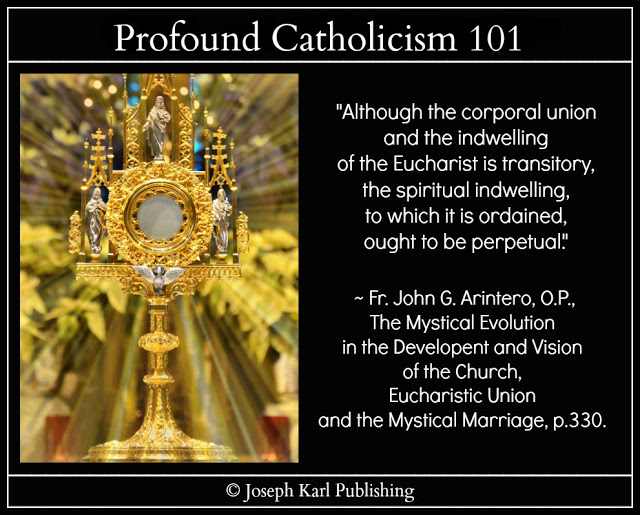 Please note that the lesson, one of three this weekend, still needs a final editing but in the interest of time, here it is for now as work begins on the last of the three which takes us right into the Sacred Heart of Jesus on the Cross which has been severed with a spear.  THE DREAM OVERNIGHTOnce again overnight there is a dream and you find yourself traveling by vehicle to the city of Detroit.  You are glad to be inside the vehicle as you look through its windows with wonder at the destruction al around and sense grave evil and threatening danger. You find yourself traveling to a grand Catholic Cathedral for a Royal Wedding, but while on the way, find yourself somehow seeing some old ruins within the city limits from close proximity.  You are not alone, and note to the others of the exquisite details and beauty to be found among the ruins.After leaving the Cathedral following the Holy Sacrifice of the Mass, everyone is so elegantly dressed, people leave and travel along one of three possible paths.  One path, the beautiful larger stone path in the center, leads to a great cliff and anyone who takes this path unaware of what lies just ahead will certainly fall to his or her death.  You peer over the edge of this cliff, which appears from the Catholic Cathedral to be more inviting than the others and promises to lead to such great things. The two smaller, narrower paths that lead off  to the side in either direction of this large path are safer, and more peaceful.  A SATURDAY HOLY HOUR IN CHURCHWhat Almighty King has the bride of His only Son pray at the site of a great battle before it happens and surrender there to Him in place of His treasonous leaders and His treasonous people?   What Divine Bridegroom of every soul has His bride offer her life on the battlefield in union with His for the defeat of grave evil; for the massive conversion of sinners and of non-believers; for the restoration of His desecrated Catholic Church, His desecrated Sacred Priesthood, and His desecrated people; for the sanctification of her own poor soul; and for the sanctification and eternal salvation of all souls not limited to time and place?After saying the Prayers of Reparation to the Holy Face of Jesus, you join our Redeemer in the Garden of Gethsemane to pray and make reparation for the sins of the whole world. PRAYING THE CHAPLET OF DIVINE MERCY WHILE MEDITATING ON AND SHARING IN CHRIST'S SACRED PASSIONThere in the church, the battlefield for souls, you find yourself also present on Mount Calvary as mankind prepares to crucify God's truth on the Cross once again in our time.You are inspired to offer during each decade of the Divine Mercy Chaplet the Body, Blood, Soul, Divinity, Holy Face, Divine Mercy, and Sacred Heart of our Lord Jesus Christ to Almighty God our Father of Mercies unified with the total offering of one's self and one's free will in union with Christ, with His salvific mission, His reparative suffering, and the offerings and submission of the entire Mystical Body of Christ including that of His Most Holy Mother through Her pierced Immaculate Heart. HIS AGONY IN THE GARDENYou share in Christ's agony in the Garden while praying for the sake of the whole world and petitioning Almighty God our Father of Mercies for His strength for what lies ahead, but do not finish praying the final decade until after making the Sacramental Confession of devotion early that evening.  After arriving back at home prior to Holy Mass that night, you feel absolutely poisoned by treason and the devil lets you absolutely have it, both directly and through others enslaved to sin who eagerly and so arrogantly work for him, poor fools.PRIOR TO LEAVING FOR THE CHURCH, ALL IS FORGIVEN PRIOR TO GRAVE EVIL BEING DEFEATED BY CHRIST, OUR REMEDY FOR ALL. SCRIPT 12-8TREASON, THE DOUBLE EDGED SWORD OF HUMILIATION, AND SACRAMENTAL CONFESSIONMajor, major battle against the forces of darkness was fought and was won yesterday within the pierced Sacred Heart of Jesus here in Detroit while outfitted in His virtues, thanks be to God and His Immaculate Mother, and the demons are very, very sore losers. With tremendous gratitude to the beautiful confessor of Christ's choosing, the magnificent celebrant at the Tridentine Holy Sacrifice of the Mass that followed, and to dear friends who can see properly. GO, TEAM! "By My Holy Face you will work WONDERS." ~ Jesus to Sr. Mary of St. Peter +PRIOR TO MAKING A SATURDAY SACRAMENTAL CONFESSION FOR TREASON"The more we are afflicted in this world, the greater is our assurance in the next; the more we sorrow in the present, the greater will be our joy in the future." ~ St. Isidore of Seville The demons absolutely let you have it, both directly and through lots of other people.  Wow are they angry. And they absolutely hate anything Catholic and holy. Great good must be coming."The wicked exist in this world either to be converted or that through them the good may exercise patience." ~ St. Augustine  You feel poisoned and it is tough going physically, but make it a point to go anyway because God has summoned you to the task, to do battle with grave evil on this day. God's grace is always sufficient to accomplish His will."In the same way that a powerful medicine cures an illness, so illness itself is a medicine to cure passion. And there is much profit of soul in bearing illness quietly and giving thanks to God." ~ St. Amma Syncletice A SACRAMENTAL CONFESSION OF DEVOTION"The purest suffering bears and carries in its train the purest understanding." ~ St. John of the Cross Thanks be to God and His Immaculate Mother, you make this Sacramental Confession of Devotion outfitted in Christ's virtues inside the pierced Sacred Heart of Jesus crucified on the Cross on Mount Calvary in place of treasonous Catholics, in particular for Christ's treasonous Catholic priests who receive from their own consecrated hands the BREAD OF DEATH for their treason against God right in front of Him and in His own House as they surrender to the will of worldly people."What was the life of Christ but a perpetual humiliation?" ~ St. Vincent de Paul The double edged sword of humiliation in the title of this lesson refers to Christ crucified on the Cross, God allowing Himself to be totally humiliated before all to make reparation for the way we humiliate ourselves through sin, and the humiliation His Catholic Special Forces endure in union with Him to make reparation, two, three, four, five, six, seven, eight...having become One in Him for the sake of all others. "Trials and tribulations offer us a chance to make reparation for our past faults and sins. On such occasions the Lord comes to us like a physician to heal the wounds left by our sins. Tribulation is the divine medicine." ~ St. Augustine of HippoTHE TRIDENTINE HOLY SACRIFICE OF THE MASS THAT EVENING"If you embrace all things in this life as coming from the hands of God, and even embrace death to fulfill His holy will, assuredly you will die a saint." ~ St. Alphonsus LiguoriDuring the EXTRAORDINARY, reverent, and incredibly beautiful  peaceful, and very quiet Holy Sacrifice of the Mass, thanks be to God and His Immaculate Mother for this,  it is taught from Jesus' School of Sacrificial Love within His Divine Soul on the Cross on Mount Calvary that part of Almighty God our Father of Mercies' Work of Reparation to the Holy Face of our Redeemer and Restorer includes our efforts to make up for what is lacking in the world with regards to proper love, respect, adoration, and honor due Him.It follows that the manifestation of this that honors His two greatest commandments to love Him first and foremost and then love one another is to also make up for what lacks in the world regarding proper love, respect, adoration, and honor due Him through His people.  That means that an essential part of each person's Holy Apostolate of Reparation means not only loving God as we should, as He desires, personally and then on behalf of all others, but also making up for what is lacking in mankind's love and proper caring for one another.  "Love the Lord your God with all your heart and with all your soul and with all your mind.’ This is the first and greatest commandment.  And the second is like it: ‘Love your neighbor as yourself.’ All the Law and the Prophets hang on these two commandments'" (Matthew 22:37-40). All is so exquisitely loving and beautiful as presented there inside the grand mystical Catholic Cathedral being gloriously reconstructed of reparation at Almighty God our Father of Mercies' mystical North American Shrine at the church He personally and formally consecrated to His Work of Reparation to the Holy Face of our Redeemer, Ransomer, Liberator, Restorer, Sanctifier, Teacher, Guide, Role Model, and Savior for His greater honor and glory first and foremost and then for our sake, for the defeat of grave evil in our time; for the massive conversion of sinners and of non-believers; for the restoration of Christ's desecrated Catholic Church, Sacred Priesthood, and people; for the sanctification and eternal salvation of one's own poor soul; and for the sanctification and eternal salvation of all souls not limited to time and place."It is loving the Cross that one finds one heart, for Divine Love cannot live without suffering." ~ St. BernadetteTHE HOMILY"We are at Jesus' disposal. If he wants you to be sick in bed, if he wants you to proclaim His work in the street, if he wants you to clean the toilets all day, that's all right, everything is all right. We must say, "I belong to you. You can do whatever you like." And this ..is our strength, and this is the joy of the Lord." ~ Blessed Mother Teresa of CalcuttaIt was absolutely fantastic and that much truth publicly proclaimed by Christ's Catholic priest, a holy Father to His family,  has your heart singing for joy. "Where there is no sacrifice there can be no religion."HOLY COMMUNION: WHAT AN EXTRAORDINARY LOVE STORY"As soon as worldly people see that you wish to follow a devout life they aim a thousand darts of mockery and even detraction at you. The most malicious of them will slander your conversion as hypocrisy, bigotry, and trickery. They will say that the world has turned against you and being rebuffed by it you have turned to God. Your friends will raise a host of objections which they consider very prudent and charitable. They will tell you that you will become depressed, lose your reputation in the world, be unbearable, and grow old before your time, and that your affairs at home will suffer. You must live in the world like one in the world. They will say that you can save your soul without going to such extremes, and a thousand similar trivialities." ~ St. Francis of Sales God's wonders never cease; truly He and His Immaculate Mother, the Mediatrix (distributor) of all His Graces, are so in love with us all!During your soul's magnificent wedding to and union with Christ on this very significant day of a great battle for precious, priceless, and immortal souls, you receive the impaled Sacred Heart of Jesus  directly on your tongue in the most reverent manner physically possible, while kneeling on a wedding kneeler, and also in the most reverent manner possible interiorly, while in the state of grace.It is there you join Jesus, within His Sacred Heart which had been pierced with the SWORD OF MANKIND'S DESTINY, and He is not alone. Jesus is present with the poor, the abandoned, the marginalized, the disrespected, the hated, the persecuted, the prisoners, the sick, the obedient, the holy...You join this fine company during this Royal Wedding to the Divine Bridegroom of every soul where all are fortified with the Precious Blood of Christ flowing through His Sacred Heart, Blood infused with sacrificial love from the internal injuries He sustained during His Sacred Passion."He who wants to win the world for Christ must have the courage to come in conflict with it." ~ Blessed Titus Brandsma SACRIFICIAL LOVE"Truth suffers, but never dies." ~ St. Teresa of Avila God's sacrificial love, true love that spends itself for the sake of all others, is the most powerful force in the universe.  God's sacrificial love is so strong that the bonds formed by Him and the vows  proclaimed in His most holy Name cannot ever be broken, and the very gates of hell cannot prevail against Him."Never in anything follow your own will and your own inclination, for that was the cause of His Passion and Death." ~ Saint John of the CrossAllow (continue to allow) God and His most holy Mother to use you as a tremendous channel of graces for His greater honor and glory and for the sake of all souls not limited to time and place. God is at work in you; we can't lose!  Go, Team!"Let us not esteem worldly prosperity or adversity as things real or of any moment, but let us live elsewhere, and raise all our attention to Heaven; esteeming sin as the only true evil, and nothing truly good, but virtue which unites us to God." ~ St. Gregory Nazianzen SCRIPT 12-9THE INVITATIONS AT THE KING'S ROYAL WEDDING...to restore the true joy that is missing at the parish He personally and formally consecrated to His Work of Reparation to the Holy Face of Jesus. An avalanche of self-promotion, material celebrated by the worldly as (true) Catholics striving to serve God as He wishes through the spending of themselves for His honor and glory and for the sake of all others are persecuted, their work suppressed, as the sheep, Christ's flock, are kept well stocked perpetually with SCRIPT 12-10CHRIST'S OPEN BOOKSHonorable spiritual reading and proper Catholic education for every single soul that trusts in and serves God alone and doesn't seek to take your money. What wonders!THROUGH THE EVENING AND THEN THROUGH THE NIGHTOur Lord has you make a great deal of reparation and it is impossible to do anything else. SO BE IT. Please note that the lesson still needs a final editing but in the interest of time, since there is still one lesson to finish typing (the one before this one) and because the typist was very deeply wounded this weekend and still needs to recover, here it is for now for you for the sake of all, thanks be to God and His Immaculate Mother. Go, Team!
  
THE REVELATION ABOUT THE SWORDSIt was recently revealed that this past weekend you were struck by two spears.  Each lance was thrust into Christ's Sacred Heart within you by two sets of hands. Two lances each having been thrust into your heart by two people which brought to fruition a prophetic dream from several years ago, when you were brought into the church that was subsequently consecrated, personally and formally by Almighty God our Father of Mercies' to His Work of Reparation to the Holy Face of Jesus.

This was accomplished by Almighty King "I AM," without His treasonous businessmen shepherds here in Detroit for the sake of the long-suffering flock in this region that has been ruled with a corrupted to the core an iron hand by the forces of darkness.

This was also accomplished for the sake of the whole world, for the greater honor and glory of our Triune God first and foremost and then for the massive conversion of sinners and of non-believers; for the defeat of grave evil in our time starting right here in Detroit's diabolical Archdiocese; for the restoration of Christ's desecrated Catholic Church, His desecrated Sacred Priesthood, and His desecrated people; for the sanctification and eternal salvation of each person's own poor soul; and for the sanctification and eternal salvation of all souls not limited to time and place.  During that mystical dream, the arrogant pastor of the parish was very busy preparing the inside for a very special and important occasion.  While passing someone in the vestibule, you inquired what was going on since you never know and would prefer not to, you were told that Father was preparing for a wedding as the numbers 2/2 appeared mystically and very large in the air before you. God has chosen this parish for a special purpose, the devil knows it, but good will prevail over the deeply rooted evil that has been so nurtured here and includes a great deal of arrogance, worship of the self will, ignorance, stupidity, regularly occurring and perpetually celebrated soul prostitution and soul raping right in front of God for personal gain, the catastrophic lack of proper Catholic education, all Holy Masses on Sunday sponsored by Krispy Kreme, everyone buy an unhealthy doughnut while unified with the Real Presence of your crucified Savior, once again get ready to open your wallet and surrender your money to anyone who wants it at the perpetual marketplace in God's House that continues to defy our Sovereign King in favor of accomplishing the will of the people and just moved down a little, the absence of proper spiritual direction, the suffocation of true joy, the people using, and rediculous lusting for money belonging to other people.  Everything on the surface looks so pretty.What wonders!
If you defend the rights of God and His people, properly, then here there is something wrong with YOU.

Go there to accomplish God's will as He wills it and somehow you suddenly have a problem.   

What strange wonders. 

This parish is responsible for a great deal of destruction. When's the next relic show as the Catholic Special Forces get slaughtered on the spiritual battlefield fighting for the souls of everyone, right there in God's own House; be sure to bring your camera and invite all your friends into this war zone. 

Invite them to what?  To their eternal perdition?  Invite them to have the contents of their wallets stolen?  Invite them to join the worldly and possibly also lose their souls forever?

Invite them to make spiritual progression, on their own, and then get shown the way out?

Invite them to experience the "dynamic" Catholicism that ignores those starving to death who are there to worship God and serve Him by spending themselves on the mission field right there in the church?

Invite them to get insulted along with God and His people on every single Feast Day?

Here's your free gift as we help you lose your soul forever.  

NO THANK YOU.

That would be unethical.  A TUESDAY HOLY HOUR IN A PERPETUAL EUCHARISTIC ADORATION CHAPELHow happy you are to have made it to the quiet, peaceful, blissful chapel where there is no Catholic treason, no Catholic self promotion, no Catholic marketing, NO DYNAMIC CATHOLICISM, no Catholic soliciting, no Catholic soul prostitution, and no Catholic soul raping in God's most holy Name, a quiet place where people are not taken advantage of in God's most Holy Name for personal gain RIGHT IN FRONT OF GOD, and you absolutely relish this time to adore Jesus as He wishes and for the private audience with Almighty King "I AM" on this day of many obligations to others who need you, after having expected to not be well enough to do much of anything.What wonders!  What suffering.  Is that still allowed, Jesus?  To suffer in imitation of and in union with You for Your sake without demanding that one is compensated for it with money that belongs to other people.

"How weird," say the worldly. 

"How abnormal" as they demand you do what THEY say instead of what God tells you. 

How they love to call others crazy or label them as abnormal to distance themselves from their own conscience, their treason, and their responsibilities as determined by God to their fellow man.  

When's the next opportunity to collect money for anything, cave in to one's fears, and please the worldly. 
  
DIVINE INTIMACY WITH THE SOURCE OF SACRIFICIAL LOVE 

Suddenly there before the One from Whom nothing is hidden, you suddenly find yourself presented before God as an open book. 

An open book that our Lord is invited to leaf through at His good pleasure.

This is very beautiful as presented. 

Imagine the Divine Intimacy we have been created to experience and enjoy together with our Triune God, we who are nothing and who are loved and valued by Him beyond measure!  

Then our Lord presents Himself as the Author of Love and our Teacher who writes in our open books, our books open to Him with confidence and mutual love that spends itself for the sake of all, and He writes inside these books using His Precious Blood as ink when He is invited, for He is always willing.  

Jesus presents Himself in the Blessed Sacrament as an open book also.  Always truthful, always trustful, always faithful, always with us.   
All is so very beautiful and eternally loving as presented.  What a wonderful school, the School of Sacrificial Love within the Divine Soul of our Redeemer and Restorer there on Mount Calvary where the tuition is free and no one gets used but attending will cost one everything and becomes the King's instrument of mass salvation.

What wonders.  

PRAYING THE CHAPLET OF DIVINE MERCY WHILE MEDITATING ON AND SHARING IN CHRIST'S SACRED PASSION 

After making an Act of Contrition and saying the Prayers of Reparation to the Holy Face of Jesus, you join Jesus in the Garden of Gethsemane to atone for your sins and those of the whole world. 
HIS AGONY IN THE GARDEN

Jesus presents Himself once again as our Teacher, our open book, always willing to teach us and His lessons are always tailor made, just for each one of us personally!  

What incredible wonders.   HIS SCOURGING AT THE PILLARAs Jesus is scourged before you during the mystical re-presentation of His shredding at the pillar, Christ's Sacred Wounds are presented as open pages which reveal so much to us, particularly the work of each person's unique mission, each one's Holy Apostolate of Reparation in imitation of and in union with Christ, His salvific mission, and His reparative suffering.

This is very deeply moving as presented as Jesus teaches us with His very own Sacred Body and Precious Blood, through the reception of His sacraments and through Almighty God our Father of Mercies' Work of Reparation to the Holy Face of Jesus, two, three, four, five, six, seven, eight...having become One in Him for God's glory and for the eternal welfare of all others.HIS CROWNING WITH THORNSThe "ink" for Christ's lessons pours from Christ's Sacred Head in sheets as He loves us from His insides out and as He just keeps coming and coming and coming and coming to ransom, liberate, restore, sanctify, and eternally save us. 
  
HIS CARRYING OF THE CROSSAs Jesus carries the Cross to Mount Calvary to be nailed to It and executed by crucifixion upon It for our Redemption in His time and mystically through time as He keeps coming and coming to encourage, fortify, ransom, liberate, restore, properly educate, guide, sanctify, purify, and eternally save, people can be seen courageously traveling beside Jesus, or following Him, some of them even carrying the Cross in union with Him, as One, as others including people calling themselves Christ's followers both lead and also follow various cults along the way of self love which leads all on those paths to eternal perdition in hell. The Work of Reparation to the Holy Face of Jesus obtains graces for people to see this and to want to serve God alone along the Way of the Cross while spending themselves, for this is the only Way to Almighty God our Father of Mercies and the only way to get to heaven, through Jesus. Jesus and you appear so beat up, so mistreated while accomplishing God's will for the sake of all, both of you can see the value for souls, both of you are an open book whose contents are understood by the other, divine union, divine intimacy, two having become One in Christ for the sake of all others. Remember, all the mystical theology lessons are to be generalized to each person's vital, irreplaceable, indispensable, and God-given Holy Apostolate of Reparation.CONCLUDING AT THE PERPETUAL EUCHARISTIC ADORATION CHAPELYou then conclude and unexpectedly travel to a second church to make a second Holy Hour there, but first, while on the way as you wonder what to do with all the material pouring from our Redeemer, Ransomer, Liberator, Restorer, Educator, Master, Sanctifier, Divine Bridegroom, Carpenter King, and Savior, the following is revealed to you for the sake of all others.  ANOTHER REVELATIONWhere sin increased, grace abounded all the more (Romans 5:20).While on the way to the second church to make a second Holy Hour before the Blessed Sacrament during Eucharistic Adoration in between Holy Masses this morning, our Lord tells you that the material pouring from His School of Sacrificial Love within His Divine Soul crucified on the Cross on Mount Calvary is coming in proportion to the work displeasing to Him that serves its own interests in His Most Holy Name, the work of Catholicism Incorporated, particularly at the parish that was personally and formally consecrated by Almighty God our Father of Mercies to His Work of Reparation to the Holy Face of Jesus during a Tridentine Holy Sacrifice of the Mass very quietly, as were the confessionals during a subsequent Holy Sacrifice of the Mass, quietly and reverently according to the will of Almighty King "I AM" without selling doughnuts or anything else and without reaching for the wallets, annuities, savings accounts, stocks, retirement accounts, and mortgage payments of Christ's people. A SECOND HOLY HOUR AT A SECOND CHURCH DURING EUCHARISTIC ADORATION

What wonders. HIS CRUCIFIXION DURING EUCHARISTIC ADORATIONAs you conclude praying the Chaplet of Divine Mercy together with Jesus for the sake of the whole world at this second church per our Lord's request on this day, Jesus presents Himself at the mystical High Altar crucified on the Cross as an open book as His lessons in sacrificial love pour from His Sacred Body in ever greater measure to combat the evil that is so rapidly proliferating and leading so many people astray from inside His desecrated Catholic Churches on out while at the same time presenting Himself as our Teacher within the Sacred Host exposed for veneration as ever more important lessons pour forth, if only people were willing to learn them. We are to go out into the world and be His open books, never our own, wherever He sends us. People have two options: to listen to what God is telling them directly and/or trough His sacrificially loving people, or they can forfeit His extravagant love in favor of continuing to favor themselves. SCRIPT 12-11CHRIST'S OPEN BOOKS
Honorable spiritual reading and proper Catholic education for every single soul that trusts in and serves God alone and doesn't seek to take your money. What wonders! "Hypocrisy is the homage that vice pays to virtue" (Francois, duc de La Rochefoucauld). THROUGH THE EVENING AND THEN THROUGH THE NIGHTOur Lord has you make a great deal of reparation and it is impossible to do anything else. SO BE IT. Please note that the lesson still needs a final editing but in the interest of time, since there is still one lesson to finish typing (the one before this one) and because the typist was very deeply wounded this weekend and still needs to recover, here it is for now for you for the sake of all, thanks be to God and His Immaculate Mother. Go, Team!
  
THE REVELATION ABOUT THE SWORDSIt was recently revealed that this past weekend you were mystically struck by two spears.  Each lance was thrust into Christ's Sacred Heart within you by two sets of hands. Once of those lances struck and wounded you particularly deeply and far exceedingly more so than all the others. Two lances each having been thrust into your heart by two sets of two people brought to fruition a prophetic dream from several years ago during which you were brought into the church that was subsequently consecrated, personally and formally, by Almighty God our Father of Mercies' to His Work of Reparation to the Holy Face of Jesus during the Tridentine Holy Sacrifice of the Mass.

That was accomplished by Almighty King "I AM" without His wicked treasonous businessmen shepherds here in the Detroit area for the sake of the long-suffering flock in this region that has been ruled with corrupted to the core iron consecrated hands by the forces of darkness.

This was accomplished also for the sake of the whole world, for the greater honor and glory of our Triune God first and foremost and then for the massive conversion of sinners and of non-believers; for the defeat of grave evil in our time starting right here in Detroit's diabolical Archdiocese; for the restoration of Christ's desecrated Catholic Church, His desecrated Sacred Priesthood, and His desecrated people; for the sanctification and eternal salvation of each person's own poor soul; and for the sanctification and eternal salvation of all souls not limited to time and place.  During that mystical dream, the arrogant pastor of the parish chosen by Almighty God our Father of Mercies was very busy preparing the inside of Christ's Catholic Church for a very special and important occasion and it clearly was not yet another opportunity to rob people who come to church to worship God alone. While passing someone in the vestibule, you inquired what was going on since you never know and would prefer not to because this parish has become so treasonous, openly defiant, and destructive. You were told that Father was preparing for a wedding as the numbers 2/2 appeared mystically in the air before you. The numbers were very large.  God has chosen this corrupted and morally bankrupt parish in this absolutely desecrated archdiocese for a special purpose, the demons know it, and good will prevail over the deeply rooted evil that has blinded so many into nurturing and sustaining wickedness instead of Christ's people. 

The dynamic Catholicism being taught here as people kneel for Holy Communion and receive our Lord on their tongues is perpetual hypocrisy, perpetual arrogance, and the perpetual worship of the self will, the gospel of prosperity, quick healing (getting what one wants, and bring your wallet), ignorance, stupidity, people-using, regularly occurring and perpetually celebrated soul prostitution and soul raping right in front of God for personal gain, an ongoing and catastrophic lack of proper Catholic education, regular instruction on how to insult our lavishly loving God and set a terrible example for the flock and all guests, all five Holy Masses on Sunday sponsored by Krispy Kreme (who insists on all this stupidity, and why?), everyone buy an unhealthy doughnut while unified with the Real Presence of your crucified Savior on Mount Calvary, once again get ready to open your wallet stupid sheeple and surrender your money to anyone who wants it at the perpetual marketplace in God's House that continues to defy our Sovereign King in favor of accomplishing the will of defiant and selfish people and just moved down a little as if God who said to stop it didn't notice, the absence of proper spiritual direction, the suffocation of true joy, the bully nurturing, and the ridiculous continual lusting for money belonging to other people.  

Everything on the surface looks so pretty there but Christ's chosen parish continues to rot from the inside out.

Christ's chosen leader needs to have his spine adjusted. 

"Hypocrisy is the homage that vice pays to virtue" (Francois, duc de La Rochefoucauld). If you defend the rights of God and His people, properly, here then there is something wrong with YOU.

Go there and accomplish God's will as He wills it and somehow you suddenly have a problem. AND A LOT OF ENEMIES.

What's wrong with your family that you should choose to have such incredible integrity and strive at great personal cost to be so holy WHILE SPENDING YOURSELF for the greater honor and glory of our Triune God and for the sake of all others?

The treasonous shepherd doesn't have time for such divine nonsense.  

What strange wonders. 

This parish is responsible for a great deal of destruction. When's the next relic show, when's the next distraction for the stupid people as the Catholic Special Forces get slaughtered on the spiritual battlefield fighting for the souls of everyone, right there in God's own House; be sure to bring your camera and invite all your friends into this war zone. 

Invite them to what?  To their eternal perdition?  Invite them to have the contents of their wallets stolen over and over and over and over by all the people with a never ending sense of entitlement to the contents of everyone's wallet?  Invite them to join the worldly and possibly also lose their souls forever?

Invite them to make spiritual progression, on their own, and then get shown the way out after being treated like human garbage?

Invite them to experience the "dynamic" Catholicism (in fact, force feed it to them lavishly) that ignores those starving to death who are there to worship God and serve Him by spending themselves on the mission field right there in the church?

Invite them to get insulted along with God and His people on every single Feast Day?

Here's your DYNAMIC CATHOLIC "free" gift, gift wrapped no less! as we help you lose your soul forever.  And ignore the concerns of people with morals.   

Be sure to buy pro-life Christmas cards on your way out.  They want your money too and will be willing to lie and deceive you to get it.  Christ's priests.

And they all want, or will be sure to secure, your contact information so they can solicit the hell into you perpetually, these slick ignorant businessmen marketeers racketeers (and some diabolically influenced bully women) working so very well for the demons.  

NO THANK YOU.

That would be unethical.

"Whoever is a hypocrite in his religion mocks God, presenting to him the outside, and reserving the inward for his enemy" (Jeremy Taylor).

Welcome to Almighty God our Father of Mercies' chosen North American Shrine for His Work of Reparation to the Holy Face of Jesus where reparative suffering is to find a home and its Purpose.  This shrine is currently under construction, built from the blood of the good people who made so much reparation here by being authentic (NOT DYNAMIC) Catholic, people who heroically set a proper example while treated like Christ Himself as He was beaten, completely humiliated and desecrated, and then put to death to save us all.  +"The making religion necessary to interest might increase hypocrisy; but if one in twenty should be brought to true piety, and nineteen be only hypocrites, the advantage would still be great" (Jonathan Swift).
  
A TUESDAY HOLY HOUR IN A PERPETUAL EUCHARISTIC ADORATION CHAPELHow happy you are to have made it to the quiet, peaceful, blissful chapel where there is no Catholic treason, no Catholic self promotion, no Catholic marketing, NO "DYNAMIC CATHOLICISM," no Catholic soliciting, no Catholic soul prostitution, and no Catholic soul raping in God's most holy Name, a quiet place where people are not taken advantage of in God's most Holy Name for personal gain RIGHT IN FRONT OF GOD, this parish has somehow been able to manage it for 23 years, just imagine that much normalcy, and you absolutely relish this time to adore Jesus as He wishes and for the private audience with Almighty King "I AM" on this day of many obligations to others who need you, after having expected to not be well enough to do much of anything.What wonders!  What suffering.  

Is that still allowed, Jesus?  To suffer in imitation of and in union with You for Your sake without demanding that one is compensated for it with money that belongs to other people.

"How weird," say the worldly. 

"How stupid."

"How abnormal" as they demand you do what THEY say instead of what God tells you. 

How they love to call you and others crazy or label you abnormal to try and distance themselves from their own conscience, from their own treason, and from their responsibilities as determined by God to their fellow man.  

When's the next opportunity to collect money for anything, cave in to one's fears, and please the worldly.

When's the next opportunity to continue behaving like an incredible coward.  
  
DIVINE INTIMACY WITH THE SOURCE OF SACRIFICIAL LOVE 
   
Suddenly there before the One from Whom nothing is hidden, how beautiful to feel comfortable under those circumstances, before God, you suddenly find yourself presented before the Real Presence of Jesus in the Blessed Sacrament as an open book. 

An open book that our Lord is invited to leaf through at His good pleasure.

This is very beautiful as presented. 

Imagine the Divine Intimacy we have been created to experience and enjoy together with our Triune God, we who are nothing and who are loved and valued by Him beyond measure!  

Then our Lord presents Himself as the Author of Love and our Teacher who writes in our open books, our books open to Him with confidence and mutual love that spends itself for the sake of all, and He writes inside these books using His Precious Blood as ink when He is invited, for He is always willing.  

Jesus presents Himself in the Blessed Sacrament as an open book also.  Always truthful, always trustful, always faithful, always with us.   
All is so very beautiful and eternally loving as presented.  What a wonderful school, the School of Sacrificial Love within the Divine Soul of our Redeemer and Restorer there on Mount Calvary where the tuition is free and no one gets used but attending will cost one everything and becomes the King's instrument of mass salvation.

What wonders.  

PRAYING THE CHAPLET OF DIVINE MERCY WHILE MEDITATING ON AND SHARING IN CHRIST'S SACRED PASSION 

After making an Act of Contrition and saying the Prayers of Reparation to the Holy Face of Jesus, you join Jesus in the Garden of Gethsemane to atone for your sins and those of the whole world. 
HIS AGONY IN THE GARDEN

Jesus presents Himself once again as our Teacher, our open book, always willing to teach us and His lessons are always tailor made, just for each one of us personally!  

What incredible wonders.   HIS SCOURGING AT THE PILLARAs Jesus is scourged before you during the mystical re-presentation of His shredding at the pillar, Christ's Sacred Wounds are presented as open pages which reveal so much to us, particularly the work of each person's unique mission, each one's Holy Apostolate of Reparation in imitation of and in union with Christ, His salvific mission, and His reparative suffering.

This is very deeply moving as presented as Jesus teaches us with His very own Sacred Body and Precious Blood, through the reception of His sacraments and through Almighty God our Father of Mercies' Work of Reparation to the Holy Face of Jesus, two, three, four, five, six, seven, eight...having become One in Him for God's glory and for the eternal welfare of all others.HIS CROWNING WITH THORNSThe "ink" for Christ's lessons pours from Christ's Sacred Head in sheets as He loves us from His insides out and as He just keeps coming and coming and coming and coming to ransom, liberate, restore, sanctify, and eternally save us. 
  
HIS CARRYING OF THE CROSSAs Jesus carries the Cross to Mount Calvary to be nailed to It and executed by crucifixion upon It for our Redemption in His time and mystically through time as He keeps coming and coming to encourage, fortify, ransom, liberate, restore, properly educate, guide, sanctify, purify, and eternally save, people can be seen courageously traveling beside Jesus, or following Him, some of them even carrying the Cross in union with Him, as One, as others including people calling themselves Christ's followers both lead and also follow various cults along the way of self love which leads all on those paths to eternal perdition in hell. The Work of Reparation to the Holy Face of Jesus obtains graces for people to see this and to want to serve God alone along the Way of the Cross while spending themselves, for this is the only Way to Almighty God our Father of Mercies and the only way to get to heaven, through Jesus. Jesus and you appear so beat up, so mistreated while accomplishing God's will for the sake of all, both of you can see the value for souls, both of you are an open book whose contents are understood by the other, divine union, divine intimacy, two having become One in Christ for the sake of all others. Remember, all the mystical theology lessons are to be generalized to each person's vital, irreplaceable, indispensable, and God-given Holy Apostolate of Reparation.CONCLUDING AT THE PERPETUAL EUCHARISTIC ADORATION CHAPELYou then conclude and unexpectedly travel to a second church to make a second Holy Hour there, but first, while on the way as you wonder what to do with all the material pouring from our Redeemer, Ransomer, Liberator, Restorer, Educator, Master, Sanctifier, Divine Bridegroom, Carpenter King, and Savior, the following is revealed to you for the sake of all others.  ANOTHER REVELATIONWhere sin increased, grace abounded all the more (Romans 5:20).While on the way to the second church to make a second Holy Hour before the Blessed Sacrament during Eucharistic Adoration in between Holy Masses this morning, our Lord tells you that the material pouring from His School of Sacrificial Love within His Divine Soul crucified on the Cross on Mount Calvary is coming in proportion to the work displeasing to Him that serves its own interests in His Most Holy Name, the work of Catholicism Incorporated, particularly at the parish that was personally and formally consecrated by Almighty God our Father of Mercies to His Work of Reparation to the Holy Face of Jesus during a Tridentine Holy Sacrifice of the Mass very quietly, as were the confessionals during a subsequent Holy Sacrifice of the Mass, quietly and reverently according to the will of Almighty King "I AM" without selling doughnuts or anything else and without reaching for the wallets, annuities, savings accounts, stocks, retirement accounts, and mortgage payments of Christ's people. A SECOND HOLY HOUR AT A SECOND CHURCH DURING EUCHARISTIC ADORATION

What wonders. HIS CRUCIFIXION DURING EUCHARISTIC ADORATIONAs you conclude praying the Chaplet of Divine Mercy together with Jesus for the sake of the whole world at this second church per our Lord's request on this day, Jesus presents Himself at the mystical High Altar crucified on the Cross as an open book as His lessons in sacrificial love pour from His Sacred Body in ever greater measure to combat the evil that is so rapidly proliferating and leading so many people astray from inside His desecrated Catholic Churches on out while at the same time presenting Himself as our Teacher within the Sacred Host exposed for veneration as ever more important lessons pour forth, if only people were willing to learn them. We are to go out into the world and be His open books, never our own, wherever He sends us. People have two options: to listen to what God is telling them directly and/or through His sacrificially loving people, or they can forfeit His extravagant love to continue favoring themselves. "Trust all things to Jesus in the Blessed Sacrament and to Mary, Help of Christians, and you will see what miracles are." ~ Saint John BoscoSCRIPT 12-12 SUBMISSION, THE SPEARS, AND RESTORING SIGHT TO THE BLINDThis mystical theology lesson for every soul began with a bent candlestick.Please note that the lesson still requires a final editing but in the interest of time, still three lesson behind, here it is for now for you for the sake of all, thanks be to God and His Immaculate Mother.  Go, Team!  A MORNING OFFERING BEFORE THE DEVOTION TO THE HOLY FACE OF JESUSSo happy to be able to tend to your responsibilities, you first make the customary morning offering and find that the room containing Jesus' 3-in-1 Devotion (to His Holy Face, Divine Mercy, and Sacred Heart) is also simultaneously present before the throne of Almighty God our Father of Mercies in heaven.What a blessing!  How encouraging, and sustaining, as it is presented that many including Catholics are striking Christ, His Catholic Churches, His Sacred Priesthood, and His people, striking individuals, entire families and parish families with mystical lances in imitation of and in union with the demons. This angers our Almighty and Sovereign King "I AM."The Catholic world and beyond has become very predatory for personal gain while such enterprising people promote themselves and their work as so caring, even dynamic.

Some of these professed Catholic opportunist predators lusting after the financial resources of Christ's flock in His Most Holy Name even claim to speak to and/or for Christ!  

Then there are the many decent Catholics who have been taught very little and are way too trusting.  They throw spears at Jesus and His people also, especially through social media, but they mean well. 

Nevertheless such harmful actions still injure, no matter the intent.  But most of these good people are blind and cannot fathom Truth that steps outside of their will and the worship of one's emotions, not even when presented in the simplest terms. These Catholics require more dying to self first and purification through reparative suffering lovingly endured in imitation of and in union with Christ.

If they will not do it, this must be done for them.  Such is the inestimable value of Almighty God our Father of Mercies' Work of Reparation to the Holy Face of Jesus.   PERPETUAL HEAVEN ON EARTHWhat is revealed there before our Lord's Devotion during this lesson is that you remain in this place before God's throne wherever you go and wherever you are.

This is the power of Almighty God our Father of Mercies' Work of Reparation to the Holy Face of Jesus and each person's vital, irreplaceable, indispensable, and God-given Holy Apostolate of Reparation that is willingly unified with Christ, with His salvific mission, with His reparative suffering and the will of God our Father.

Through the spending of the self. This is very beautiful as presented on this day when our Lord has a special mission for you to accomplish, another day of physical recovery where He has you make a very peaceful and quiet Holy 
Hour in church instead of attending the Holy Sacrifice of the Mass. It can also be said that we remain mystically also before the Divine Tribunal and that nothing is hidden from God.  How important it is to prepare daily for our moment of judgment AND NOT ALLOW OURSELVES TO BECOME DISTRACTED BY THINGS THAT ARE NO VALUE AND BY PEOPLE WHO WANT CATHOLICS TO BECOME THEIR FREE WORKFORCE AND THEIR AUDIENCE WHILE BEING EXPECTED TO SURRENDER THE CONTENTS OF THEIR WALLET. How often good people are victimized and re-victimized right in Christ's Catholic Churches and in His Most Holy Name!A HOLY HOUR BEGINS AT A PERPETUAL EUCHARISTIC ADORATION CHAPELOur Lord has you visit with Him in the quiet, peaceful, proper, and blissful chapel and He has you bring the LANCE OF MANKIND'S DESTINY.You join Him in the Garden of Gethsemane to pray for the sake of the whole world for the short time that you are here on this morning, and venerate our Savior's Real Presence in the Blessed Sacrament, the SWORD OF DESTINY before you as you are simultaneously adoring the Divine Child in the manger before you in Bethlehem following His initial coming.This is very beautiful as presented and our Lord touches your heart very deeply with His own mystical lance of sacrificial love and longing as you shed tears of love and longing in return. Truly, each one of us is loved and valued beyond measure.  May everyone come to know this so intimately.  Such is the inestimable and eternal value of making Holy Hours before the Blessed Sacrament as the worldly call you crazy and demand that you stop going as you pray for their poor souls in addition to your own, what strange wonders. PRAYING THE CHAPLET OF DIVINE MERCY WHILE MEDITATING ON AND SHARING IN CHRIST'S SACRED PASSION 

HIS AGONY IN THE GARDENSuddenly, not long before leaving, Jesus presents the monstrance holding His Real Presence in the Blessed Sacrament as bent.  What a wonder!It appears as if the monstrance is bending forward, just off to the side (to His left). This imagery is immediately connected supernaturally to the candlestick on your kitchen table that was bent by the devil one day not long ago because he was really angry after you hand accomplished the will of Almighty God our Father.  You knew then that the event was significant, there was also a lot of flying broken glass, but did not understand what it meant. Jesus, what does this mean?  Why does the monstrance appear like that candlestick. He responds that mankind must bend to God's will, meaning not just be willing to listen and to conform but humbly submit unconditionally to God's Ultimate Authority above all. Then you leave to conclude this Holy Hour at the church personally and formally consecrated by Almighty God our Father of Mercies to His Work of Reparation to the Holy Face of Jesus for our sake.   What wonders. THE HOLY HOUR CONTINUES AT CONSECRATED CHURCH #2After arriving in the church which is very quiet, thanks be to God, you join Jesus at the pillar where the praying, and the lesson, and the Divine intimacy, and this mission, continue. HIS SCOURGING AT THE PILLARJesus presents Himself bent at the pillar, bent like the candlestick, humbling Himself for our sake as He accomplishes the will of Almighty God our Father of Mercies as His bent Sacred Flesh is torn from His Sacred Body and lands on the ground during the mystical re-presentation of His desecration for our Redemption.

We are to imitate His humble submission through the lifelong work of our Holy Apostolate of Reparation unified with Christ through His Sacraments, and unified with His salvific mission, His reparative suffering, and His Sacred Heart which contains His Precious, adorable Blood and  provides us with our Remedy for all.HIS CROWNING WITH THORNS
All is repeated as Jesus bends to be crowned with thorns, as He bends underneath the unfathomable weight of the Cross He carried to the Mount of Mankind's Redemption in His time and the Mount of Mankind's Proper Catholic Education and the Business of our Eternal Salvation through the spending of one's self for God's greater honor and glory and for the sake of all souls not limited to time and place.

Jesus' Sacred Body is bent to match His will as He is nailed to the Cross and as He hung crucified upon It for three hours in indescribable agony, as the ransom to purchase the liberation of souls enslaved to sin is obtained through the bending of the will, the submission to Almighty King "I AM" who seeks our greater good, our happiness through a clear conscience, and our eternal salvation.

There, in the Blessed Sacrament exposed inside the altar, the Real Presence of Jesus bends to the will of our Father as He humbles Himself in this greatest Sacrament of Divine Intimacy, "the compendium of all miracles" (Saint Thomas), so that He as our Prisoner of love would remain with us always as He promised. 

The SPEAR OF DESTINY then provides a pathway there at the mystical High Altar for God's limitless Divine Mercy to travel to us through the Sacred Heart of Jesus, the King of Compassion, giving sight to the blind and signs of hope to the long suffering.SCRIPT 12-13A STAGGERING OFFERING AND OUR CARPENTER KING'S COLLECTIONDuring this Restoration Theology lesson fourteen for every soul, a staggering offering is made at the request of an Almighty King during the Tridentine Holy Sacrifice of the Mass at a parish that is being smothered with tremendous and dynamic darkness while growing as the worldly pastor with great promise fights this spiritual battle with eternal consequences for every one of us in a way that GUARANTEES DEFEAT. Guess what the the BREAD OF LIFE looks like during the consecration, and what the BREAD OF DEATH that is regularly being received by treasonous Catholics looks like after the offering, during Holy Communion, as each soul is invited to wed and be unified with Christ.  Just guess.  Go, Team!Please note that the lesson requires a final editing but as our Lord had revealed, the material continues to pour from the throne of Almighty God our Father of Mercies through the impaled Sacred Heart of Christ on the Cross in ever greater measure, like a massive waterfall, and His lessons keep coming so in the interest of time, here it is for now for you for the sake of all.  Go, Team!   

 Stagger: to walk or move unsteadily, as if about to fall.Staggering: astonishing.

The prior Restoration Theology for Every Soul Lesson (12-13): Once Upon a Modern Dynamic Catholic Time in the Archdiocese of Darkness.  A MORNING OFFERING BEFORE THE DEVOTION TO THE HOLY FACE OF JESUS

While making today's offering before the Lord's miraculous Devotion, Almighty God our Father of Mercies asks that a "staggering" offering be made during the collection at tonight's Tridentine Holy Sacrifice of the Mass.

Almighty King "I AM" asks that all your suffering, your family's suffering, and the suffering of all devout Catholics in our time be offered to Him through the impaled Sacred Heart of Jesus Crucified on the Cross to ransom Catholics engaging in soul prostitution.

That includes the suffering of all those who go to Church to adore, worship, and serve God and are martyred in imitation of and in union with Him while being perpetually treated by treasonous Catholics like their  CUSTOMERS inside and outside of His desecrated Catholic conglomerate Churches which cause so much division in His Most Holy Name.  

Tonight's Royal Wedding is going to be very significant and extraordinarily powerful and grave evil is going to be defeated, thanks be to God and the intercession of His Most Holy Mother.WHILE TENDING TO YOUR DUTIESOur Lord continues His instruction through the day, and says that God sends His graces through those who spend themselves and set a good example, those who represent Him properly and teach others properly and treat others properly and defend the rights of God and His people properly. God sends His graces those who lead, properly.  Blessed Mother, the Mediatrix of all graces, knows who they are and she guides and protects them. The demons do all they can to stop God's graces by getting us to sin, become arrogant, defiant, ignorant, self-serving, and spiritually blind. They help Catholics run good people from Christ's Catholic Churches, from their parish families, and from His Sacraments for personal gain. Almighty God then reassures you that all the graces blocked by the demons who take advantage of man's weaknesses and fallen human nature are sent to mankind anyway, through His channels and instruments of healing, cleansing, peace, unity, proper Catholic instruction, true love, compassion, and caring.

His channels must have purity of intention.That is why Almighty God is pulling up a massive fishing net from the ocean of His Divine Mercy, from the sea of the Precious Blood of Jesus, that contains His Work of Reparation to the Holy Face of Jesus, lifting it out of obscurity and re-introducing it in our time for the sake of all souls through all time and to defeat grave evil in the present moment.

The Work of Reparation to the Holy Face of Jesus does not self promote, it does not sell, it does not commit treason, it does not use people for personal gain, it does not market, solicit, demand, harm, or collect or feel entitled to money.  This work spends itself in imitation of and in union with Christ.

This work is very, very unpopular with treasonous Catholics who publicly speak with forked tongues, but it is the very work that will save their souls from the eternal damnation they are earning.

THAT AFTERNOON

Just prior to the Holy Sacrifice of the Mass that evening, our Lord has you do one thing in particular.

He has you clean your upstairs bathroom very thoroughly. This is just incredible, something He has not requested in quite a while, now His wish prior to your leaving for the church to assist at this important Holy Sacrifice of the Mass where He is having you make a staggering offering during the collection which has nothing to do with collecting money.

PROPERLY SUPPORTING AND RESTORING CHRIST'S CATHOLIC CHURCH AND HIS PEOPLE 

What is interesting to note here is that following the Feast of Divine Mercy 2016, Christ our King said that He no longer wants you to financially support this treasonous dynamic Catholic parish that had been personally and formally consecrated by Almighty God our Father of Mercies to His Work of Reparation to the Holy Face of Jesus.

As some continue with their perpetual treason and with the blessing of the pastor, while the majority of the flock is misled by false profits/prophets and false teaching that adores the will of man, many holy individuals and families are spending themselves completely instead.  God and His Immaculate Mother have sent them there for this purpose, to help clean out all the treasonous filth and then help restore it. 

THE REMEDY FOR DEADLY CATHOLIC HYPOCRISY: THE LOVE FOR MONEY IS THE ROOT OF ALL EVIL 
Then this morning, Almighty King "I AM" requested that a staggering offering be made of your personal and everyone's collective suffering here at this desecrated parish where soliciting, soul raping, and soul prostitution has proliferated and continues to defy God and put Christ to death, over and over and over and over again while providing Christ the Bread of Life to some and the self imposed BREAD OF DEATH to so many others.

Truly, we reap what we sow and defying God to acquire ever more money and self promote does not ever produce fruit that isn't rotten.  Worse yet, those misguided souls who work so hard drink the poison they have been forcing upon Christ's people, inside and outside of His Catholic Churches and in His Most Holy Name.

These people are putting their souls to death, executing their own souls as they attempt to execute Christ and His people who spend themselves unified with our Redeemer, with His salvific mission, and with His reparative suffering. 

THE TRIDENTINE HOLY SACRIFICE OF THE MASS
What a dramatic beginning, as Jesus our Redeemer and Restorer presents Himself right away very profoundly crucified on the Cross at the mystical High Altar.  Jesus remains this way throughout the Holy Sacrifice of the Mass, and this is very, very deeply moving.Truly, we are all loved and valued beyond measure, and so many people don't see it. Too distracted. 

Catholics continue to be taught en masse to do what they want, and to give other people their money.

Then they are lavishly rewarded for it by self serving praise and and an invitation to keep giving.

The cost of this losing self serving strategy has been colossal. 

That's the way the demons like it.

You immediately make the "staggering" offering that was requested by Almighty God our Father of Mercies at the start of the day while making a morning offering before the Devotion to the Holy Face of Jesus in your home.  Christ has requested that it be established here at this parish.

Ask for a fundraiser and one can have it tomorrow.  But our Lord is not asking for more deadly pollution. 

You now offer everything to our Ultimate Authority through the Holy Face of Jesus as He visibly suffers on the Cross before all during the mystical re-presentation of His execution by crucifixion to make reparation for our sins.

He continues to manifest Himself in this way at the altar as the events of His Sacred Passion are simultaneously re-presented throughout the Holy Sacrifice of the Mass.

Truly, we are loved and valued by our Triune God and His Immaculate Mother, the Mediatrix (distributor) of all His lavish graces, beyond measure!

THE KYRIE ELEISON

Jesus manifests Himself praying in the Garden of Gethsemane for mankind which is self destructing at an alarming rate. When's the next party. Be sure to bring your open wallet and don't ever suggest anything helpful.  No one wants to hear it.   

This is very deeply moving as presented, Christ our King on His knees before God in our places because so many people refuse to do it, and you shed mystical tears of blood at the sight.

The demons' work desecrating this parish, Christ's Sacred Priesthood, and His people has been made very easy by the dynamic Catholicism being self promoted here.  This parish is now shrouded in great self imposed darkness which is spreading beyond its boundaries, like poison. 

A GREAT WEAPON OF MASS SALVATION: SELF SACRIFICE   The Holy Innocents mystically appear to help as usual, and they are dressed very elegantly as usual for this Royal Wedding but today, their demeanor is different.

It is less joyful and more serious; they are behaving in a manner suitable for the significance, the importance, and the necessity of this particular Tridentine Holy Sacrifice of the Mass.

The Holy Innocents, millions and millions of souls who lost their mortal lives to abortion, people sacrificed at the altars of profit and personal gain just like the good people at this parish, are an integral part of today's staggering offering, the gift of one's self and one's sacrifices unified with the martyrdom of every member of Christ's Catholic Special Forces, two, three, four, five, six, seven, eight...having become One with the King of all Martyrs on the Cross for the greater honor and glory of the Most Holy Trinity first and foremost and then for the massive conversion of sinners and of non-believers; for the massive restoring of sight to the blinded; for the defeat of grave evil in our time; for the salvation of the souls of many false prophets (financial profits) claiming to be Catholic; for the restoration of Christ's desecrated Catholic Churches, His desecrated Sacred Priesthood, and His desecrated people; for the sanctification and eternal salvation of one's own poor soul; and for the sanctification and eternal salvation of all souls not limited to time and place.

Jesus said to Sr. Mary of St. Peter, "By My Holy Face you will work WONDERS," and He still means it. 

REAL DIVINE MERCY THAT DOESN'T COVET THE CONTENTS OF ONE'S WALLET

All of a sudden, Almighty God our Father of Mercies reaches through the Sacred Body of Christ mystically crucified on the Cross before all and He provides mankind with something that is absolutely necessary for all, especially treasonous Catholics, which fame and fortune and a lack of courage cannot obtain.

In exchange for the suffering presented en masse during this Holy Mass which includes all the suffering of Christ's non-treasonous Catholics who are perpetually being desecrated in imitation of and in union with Christ while spending themselves and not money swindled from other people who then get treated in their Catholic parishes like human trash and are given no assistance because what they need isn't money, there is a massive outpouring of God's Mercy through Jesus on the Cross.

A great deal of ransom has been offered at His request on this day.

Truly, we are all loved and valued by God and His Immaculate Mother beyond measure.  
  
THE CONSECRATION

At the time the bread is consecrated into the immolated Sacred Body of Christ and the wine into His Precious Blood, the following takes place.

The Sacred Host visible at the elevation has been impaled by THE SPEAR OF MANKIND'S DESTINY and Almighty God our Father of Mercies' graces, His Divine Mercy, is pouring in even greater measure through the transpierced Sacred Heart of Jesus in the Sacred Host.

Christ's Precious Blood, our Remedy for all, pours from the chalice which contains the greatest Source of grace we have on earth and God's authentic Catholic Divine Mercy which are not for sale and cannot be bought and which is properly unified with each soul that properly spends itself. 

The Real Presence of Jesus in the Blessed Sacrament, the consecrated Sacred Host His very Flesh and His Precious Blood, are presented in a second way during this very momentous Royal Wedding to Almighty King "I AM."

Guess how.  You will never guess. 

All is absolutely EXTRAORDINARY as presented and you shed many tears of gratitude and tremendous longing for every human heart to love Him as we should instead of selling one's soul to the devil while expecting and demanding that other people who go to church for the right reasons pay for their eternal damnation.

The agony of such souls lamenting in hell, forever, during the perpetual adoration of self in the total absence of God, is unfathomably horrible and indescribable.

What pastor would ever help people do this to themselves.  Imagine what these pastors are doing to their very own souls.

THE MANY OPPORTUNITIES TO SERVE ONE'S SELF IN HELL FOREVER

The arrogant and defiant Catholic idiots who were so dynamic and so nice to people in God's House only so they could sell their stuff and get what they wanted while promoting themselves and their work in God's Holy Name, what a racket, have booths and symposiums and bookstores and podiums waiting for them in hell where they speak forever about their regret and the damage that they did to so many good people in the service of themselves as they look out at the faces of all those they helped ruin, including so many Catholic priests.

Everyone gets their own camera in hell.  In fact, the self promotion in hell is even more rampant than it is in this life, but by then people understand the truth and unfortunately one's judgment will never change.  

A VERY IMPORTANT SECOND OFFERING

Jesus then has you offer Almighty God our Father of Mercies your nothingness, your worthlessness, your insignificance, your poverty, and your emptiness. 

This is very important, very dramatic, and very powerful as presented.  

Note that our Redeemer and Restorer does not ask for a second COLLECTION; He asks for this second OFFERING. 

Truly as Saint Francis has said, it is in giving that we receive and in dying to ourselves that we merit eternal life.  

HOLY COMMUNION

Without knowing if you are to receive the BREAD OF LIFE or the BREAD OF DEATH in place of the treasonous during this EXTRAORDINARY ROYAL WEDDING, you receive the BREAD OF DEATH in place of treasonous Catholics including the pastor.

However, through the mercy of God granted because of the reparative suffering offered by Christ's devout obedient faithful that was made individually and presented collectively in imitation of and in union with Christ, the Sacred Host being received in place of the the treasonous is received as it was also presented in a second way during the consecration and elevations in the following manner, meaning containing the following COMMAND FROM ALMIGHTY GOD:

"DO NO HARM." 

In other words, because of the reparation being made by Catholics who properly spend themselves and do not desecrate Christ, His Sacred Priesthood, His people, and His Catholic Churches, the BREAD OF DEATH treasonous Catholics receive instead THE BREAD OF LIFE, CHRIST HIMSELF, that is infused with Almighty God our Father's DIVINE MERCY that is properly instructing these arrogant people lusting after fame, fortune, and an audience to stop causing so much destruction.

Thanks be to God and His Immaculate Mother.

Christ's Catholic Special Forces receive His Real Presence in the Blessed Sacrament as THE BREAD OF LIFE and are FORTIFIED.  

AFTER HOLY MASS: A MASSIVE BATTLE TO DEFEAT TREASON 

Jesus continues mobilizing His Catholic Special Forces, who have nothing to sell, to fight this tremendous battle against grave evil that is preparing very aggressively and very efficiently to claim a colossal number of precious, priceless, and immortal souls and with the help of a treasonous event that is coming to this parish that is hosting it and ready to offer yet another great big treasonous warm welcome, the "Catholic" Woman's Conference.  DO NOT GO.

Go to St. Rene's Catholic Church two miles to the south and make a Holy Hour in the Perpetual Eucharistic Adoration Chapel in holy silence and stillness for the sake of all instead.  DO NOT WELCOME AND SUPPORT THIS GRAVE EVIL.  It is wicked and has many people fooled as false profits reach for everyone's wallet while proclaiming the mercy of God.   

What an abomination!

Your soul cannot make progress when exposed to this nonsense.  

LATER THAT EVENING

The demons are absolutely furious and let you have it very, very badly. 

GO, TEAM!SCRIPT 12-14THE MAGNIFICENT CHERRY TREES OUTSIDE THE UNIVERSITYGuess what the dynamic cherry trees are blooming with, guess what they look like, guess what happened to the fruit, and then guess why.  Just guess. OVERNIGHTThere is another dream during the night.You find yourself at a university that consists of one building. It is several stories high and appears historical but everything on the outside of the building looks perfect. The building is very long and narrow, and it extends off into the distance.

It is not straight, this building.  The structure protrudes out in certain places, like a squared-off winding pathway.As you look at the building and take all these wonders in, your attention is drawn to the cherry trees on the property. What wonders!The cherries on these trees are incredibly beautiful, and you have never seen anything like them before!

They are superabundant cherries that vary in size. Some of them are as large as apples!  You even remark that they appear more like apples then cherries.You are then given permission to pick them, and with great delight begin picking the cherries. It is then that you notice that this university building is lined with these cherry trees which border the entire property and appear as tall shrubs that one would see in the landscaping in front of an establishment. The cherries are so incredibly beautiful!All the landscaping looks so very perfect.   Everything looks so perfect, so orderly.
You are not alone, and share all these wonders with the child who is with you.THE METAPHOR IS PRESENTED DURING THE HARVESTYou find yourselves walking down the length of the building to harvest more of these cherries, some of which are as large as large apples! None of them are small like conventional cherries.  Truly, these cherries are so magnificent and pristine!You long to consume them, they are so beautiful and so alluring.But almost immediately after you begin picking these cherries, you see that they appear rotten. In fact, they are rotting in front of you, with astonishing speed!All those beautiful cherries that are so large are now all rotten.AND THEN as you move more toward the front and center of this building while going from cherry bush to cherry bush seeking the harvest, what wonders, you find that the plants that were living are now all lifeless.

Not only that, all the rotten fruit on them has been taken.

Every single bush has been completely stripped of its fruit and is now completely barren.People have come from inside this university and they have claimed all this rotten fruit for themselves.They are the ones who caused it to rot.They are the ones who insisted on having it all for themselves anyway. They are the ones who have spared you from harvesting it also. These cherries are deadly. This university represents Christ's desecrated Catholic Church and its many false profits.

Notice how perfect and alluring everything looked on the outside.

Notice how much the cherries resembled apples.   The beginning. SCRIPT 12-15AN OFFERING OF TWO AS ONE THROUGH CHRIST, THE SON OF MARYThis very powerful mystical Restoration Theology lesson begins with an early morning drive through a residential street that is superimposed upon Mount Calvary.  Guess Whose vantage point you are sharing in this neighborhood prior to a private audience with Almighty King "I AM," and why.  Then guess how all is to be offered to our Sovereign King through the Divine Bridegroom of every soul during Eucharistic Adoration on this day. You will never guess.   
Please note that the lesson still requires a final editing but in the interest of time, as there are many other things to accomplish that very much need the typist's attention, here it is for now for you for the sake of all, thanks be to God and His Immaculate Mother.  Go, Team!

AN EARLY MORNING DRIVE THROUGH THE NEIGHBORHOOD

This Reparation Theology for Every Soul lesson begins during a drive through a neighborhood while attending to your responsibilities to family.  Suddenly, Mount Calvary is mystically superimposed upon this neighborhood representing all others and you are viewing everything through the eyes of Jesus crucified upon the Cross. 
Not strong enough on this beautiful day to attend Holy Mass, our Lord has you make a Holy Hour in His Real Presence in the peace and quiet instead.  How much you have come to love and value this quiet time with our Lord that is more private.   Our Lord also reveals that today's offering is to include your victimhood unified with the victimhood and mission of a particular pastor, two unified missions having become One in Christ for the greater honor and glory of our Triune God first and foremost and then, through the Work of Reparation to the Holy Face of Jesus, for the massive conversion of sinners and of non-believers; for the defeat of grave evil in our time; for the restoration of Christ's desecrated Catholic Church, His desecrated Sacred Priesthood, and His desecrated people; for the sanctification and eternal salvation of one's own poor soul; and for the sanctification and eternal salvation of all souls not limited to time and place.

Then, Jesus is presented in particular to you on this day as THE SON OF MARY. 

That is what the Divine Bridegroom of every soul desires to be called today, and it is presented in a way that is so incredibly delightful and charming, but also loaded with incredible supernatural power as grave evil is defeated in our time, both near and far, through the weapon of mass salvation provided to us by God our Abba: His Work of Reparation to the Holy Face of THE SON OF MARY.  

All is to be offered to Almighty God our Father of Mercies today while making a Holy Hour through THE SON OF MARY.  Through the Son of Immaculate Mary, the Mother of all Priests, the Mediatrix of all God's superabundant graces, the Mother of Christ's Catholic Church, His people, the Work of Reparation to the Holy Face of Jesus, and the pne whom the demons fear most. 

All the mystical theology lessons taught at the School of Sacrificial Love within the Divine Soul of Jesus on Mount Calvary are to be generalized to every person's Holy Apostolate of Reparation unified with Christ, with His salvific mission, and with His reparative suffering. 

All are to make one's offerings of reparation along with one's supplications through one's spiritual victimhood unified with the King of all Victim Souls AS ONE for the sake of all others. 

With God on our side, there is no way we can lose.    
A MONDAY HOLY HOUR BEGINS AT A PERPETUAL EUCHARISTIC ADORATION CHAPELAll is very peaceful, very quiet, and very joyful; Almighty God works His wonders in humility, simplicity, and silence. 
You begin by adoring Jesus' Real Presence in the Blessed Sacrament, "the compendium of all miracles" (Saint Thomas), and then make an Act of Contrition before the One from Whom nothing is hidden. 
What bliss to be so comfortable in His company where His people feel so welcome.Then you join Jesus in the Garden of Gethsemane. PRAYING THE DIVINE MERCY CHAPLET WHILE MEDITATING ON AND SHARING IN CHRIST'S SACRED PASSION

HIS AGONY IN THE GARDEN 

You offer your victimhood and the victimhood of the Lord's chosen pastor together to Almighty God our Father of Mercies as half of two through Jesus, THE SON OF MARY, then as One there at His throne where heaven and earth are one, that God's will be accomplished in our time for the sake of the whole world. HIS SCOURGING AT THE PILLAR 

Jesus' submission pours from His Sacred Body in sheets as He is scourged at the pillar during the mystical re-presentation of His shredding on Good Friday, when one drop of His Precious Blood was more than sufficient to redeem us.  Yet there It flows in superabundance before you once again on this day as you view the events from His eyes while He just keeps coming and coming and coming and coming... God's sacrificial love is so great, and so powerful, He ordained that the Sacred Body and Precious Blood of Jesus would not only be spent completely during His Sacred Passion and execution by crucifixion to obtain our redemption following the Original Sin and subsequent fall of man, but would remain with us in the great Sacrament of Divine Intimacy until the end of time to restore fallen man (redeemed but still having a fallen human nature) as man keeps falling in order to lift us up, ransom, liberate, restore, properly lead, guide, inspire, properly educate, properly love and care for, cleanse, heal, sanctify, and eternally save us, every one.  

All is offered as before, two victims presented to God through Jesus, THE SON OF MARY, as One salvific mission to fulfill God's will for His greater honor and glory first and foremost and then for the sake of all others.  HIS CROWNING WITH THORNSChrist's Precious Blood gushes from His Sacred Head in His time as all previous themes are repeated, as you view His salvific mission from His perspective and as the loving, Divine Bridegroom of every soul is presented in His desecrated condition before all people through time and to His treasonous Catholics in our time as His leaders proclaim before His flock, "Behold the Man!" and as the flock then splits, some condemning Him once again to be exterminated as others recognize Him as God. 

Christ's Precious Blood mystically pours from His Sacred Head during His repeated mystical crownings through time as He loves us from His insides out, pouring in superabundance without stopping through those who take up the Work of Reparation to His Holy Face as Almighty God our Ultimate Authority has requested, because He requested it for the sake of all others each one's submission in union with His providing the Remedy for all the treason. 

Once again this refers to Christ's obedient devout faithful as tremendous channels of God's superabundant graces distributed through the Blessed Virgin Mary for the sake of all others not limited to time and place.  

All is offered as before, two victims presented to God through Jesus, THE SON OF MARY, as One salvific mission to fulfill God's will for His greater honor and glory first and foremost and then for the sake of all others.   HIS CARRYING OF THE CROSS

Our Remedy for all, the Precious Blood of Jesus, continues pouring from Christ as He carries the Cross to Mount Calvary in His time and as He keeps carrying it mystically through our hearts and our neighborhoods, into His Catholic Churches, passing through all of our activities and all the way up to the altar as He keeps coming and coming and coming and coming to ransom, liberate, restore, cleanse, sanctify, properly educate, inspire, encourage, properly care for, share His perspective, and eternally save as His devout obedient faithful spend themselves in union with Him and offer their victimhood unified with His all all others as One to defeat grave evil and save lost souls who can only see what they want at the moment.  Every person has a vital, irreplaceable, indispensable, and God-given Holy Apostolate of Reparation and is to carry the Cross of Christ in union with Him throughout each day and each night.

All is offered as before, a Father and a mother presented to God as half of two through Jesus, THE SON OF MARY, unified with His salvific mission and His reparative suffering to fulfill God's will for His greater honor and glory first and foremost and then for the sake of all others.  Our Lord then has you conclude and journey to the second church to finish praying the Chaplet of Divine Mercy for the sake of the whole world on Mount Calvary. HOLY HOUR CONTINUES AT A SECOND, CONSECRATED CHURCH DURING EUCHARISTIC ADORATIONHIS EXECUTION BY CRUCIFIXIONYou arrive at the second church and join Jesus on Mount Calvary during His crucifixion and, unified with His submission there and with His submission with His Real Presence in the Blessed Sacrament inside the monstrance, the greatest Source of grace we have on earth and our Remedy for all, and conclude praying the Chaplet of Divine Mercy for the sake of the whole world while continuing to share His merciful perspective. All is offered to Almighty God our Father of Mercies through Jesus, THE SON OF MARY, as before having arrived where this lesson began, from the Cross while unified with Christ, His Sacred Priesthood, His salvific mission, His victim souls, His Work of Reparation, and His reparative suffering.  What wonders. SCRIPT 12-16DIVINE UNION WITH CHRIST'S UNIQUENESS DURING MANKIND'S DARKEST HOURDuring this incredible Restoration for Every Soul mystical theology lesson from the Cross on Mount Calvary, our Lord reveals several very important things and a select few of His Catholic Forces being mobilized in Detroit for the sake of all know what they are.  So do the dynamic demons, they are absolutely furious, and it's no wonder.  "By My Holy Face you will work WONDERS." ~ Jesus to Sr. Mary of St. Peter Please note that the lesson still requires a final editing but in the interest of time, here it is for now for you for the sake of all, thanks be to God and His Immaculate Mother.  Go, Team!

OVERNIGHT

There is once again tremendous suffering in union with Jesus overnight, but this suffering is different, having a unique quality all its own, and is offered to Almighty God our Father of Mercies in particular through Christ's Divine Mercy as presented through Saint Faustina.

This is presented distinctly in several different ways, for example some of the reparation is offered through her person and then a while later, the offering is made to Almighty God our Father of Mercies before you through her diary.  

THE MORNING OFFERING BEFORE THE DEVOTION TO THE HOLY FACE OF JESUS

So glad and surprised to be up and going and able to look after those who need you, you make the daily offering prior to looking after all as needed.

There at the wedding kneeler where heaven and earth are one before the throne of Almighty King "I AM," while renewing your vows to the Most Holy Trinity, Jesus the Divine Bridegroom of every soul is suddenly presented in particular as UNIQUE AMONG MEN.   

It is in this way that He is presented forever more, and it is in this way that you pray the Chaplet of Divine Mercy later while meditating on and mystically sharing in His Sacred Passion for the sake of the whole world.

A FIRST TUESDAY HOLY HOUR AT A PERPETUAL EUCHARISTIC ADORATION CHAPEL 

After getting everyone where they need to go, you travel to the nearby Perpetual Eucharistic Adoration Chapel for an audience with our Sovereign King.

How grateful you are for this opportunity.

How much you need Him.

How much you crave Him!

How much you adore Him.

Jesus, unique among men, manifests His Real Presence in the Blessed Sacrament as having the Heart of a lion, and the Heart of a lamb.

As merciful, but mighty.

And so it goes with our Savior, unique among men.

What incredible familiarity you experience in Christ's presence, such great comfort as your nothingness is welcome to be so near to our God!

Our Lord is never outdone in generosity.

He reveals that He cannot ever be uncomfortable with Himself, two having become One in Him for the greater honor and glory of our Triune God and then for the sake of all souls not limited to time and place.

PRAYING THE DIVINE MERCY CHAPLET WHILE MEDITATING ON AND SHARING IN CHRIST'S SACRED PASSION  

You begin with An Act of Contrition there at our Lord's cloister; this is very beautiful as presented and you feel safe and protected by Jesus there.

Then you join Jesus, unique among men, in the Garden of Gethsemane to pray and offer reparation for the sake of the whole world. 


HIS AGONY IN THE GARDEN

All is offered there in the Garden inside the Perpetual Adoration Chapel to Almighty God our Father of Mercies through Jesus, the Son of Mary, while unified with Jesus' uniqueness.

Our Lord is gathering His devout, obedient servants who together with Him submit completely to Almighty God's authority and seek to accomplish HIS will in all things, and is cloistering each one within His loving embrace, preparing each one personally from there for his/her personal mission, guiding each Holy Apostolate of Reparation as each unique individual spends him/herself unified with Christ and His uniqueness, with His salvific mission, and with His reparative suffering, two, three, four, five, six, seven, eight...having become One in Him for the greater honor and glory of the Most Holy Trinity first and foremost and then for the massive conversion of sinners and of non-believers; for the defeat of grave evil in our time; for the restoration of Christ's desecrated Catholic Church, His desecrated Sacred Priesthood, and His desecrated people; for the sanctification and eternal salvation of one's own poor soul; and for the sanctification and eternal salvation of all souls not limited to time and place.

A STUNNING REVELATION

Our Lord then reveals something absolutely incredible to you, and you are aware that as all heaven breaks loose through the Real Presence of Jesus in the Blessed Sacrament, the greatest Source of grace we have on earth and our Remedy for all, all hell will break loose when the demons find out the details.  They already know God is preparing something wonderful for His people, a Catholic to the Core Search and Rescue Operation of Biblical proportions, and a Catholic to the Core Restoration Operation of Biblical proportions. 

The demons already know that this is unstoppable, and so they seek to distract, misinform, divide, and lavishly reward all those who are attached to celebrity, idolatry, entertainment, their fallen human nature, and their precious reputation.

What's coming?  This stunning revelation has to do with three locations, three lances, three Divine Persons, a three-in-one Catholic devotion that surpasses all others, a whole lot of reparation that has been made and offered by Christ's people who spend themselves here in Detroit, and three priests.  An archbishop, a bishop, and a foreign born pastor.

What wonders! 

A SECOND HOLY HOUR AT A SECOND CHURCH DURING EUCHARISTIC 
ADORATION

You then leave to make a second Holy Hour at a second parish consecrated by Almighty God our Father of Mercies for the sake of the whole world at a time in human history where evil is rapidly proliferating, and humanity is willingly self destructing.

Many of the sheep are defending the wolves, just because they call themselves Catholic.  These wolves plan on eating them for supper after dividing the guests at the Royal Wedding and helping the self-serving receive THE BREAD OF DEATH during the Lord's Wedding Banquet Supper.  



After arriving at the church, you join Jesus at the pillar, two having become One in Him stripped of everything.

At the same time, our Redeemer and Restorer presents Himself crucified on the Cross mystically at the mystical High Altar inside the grand mystical Catholic Cathedral being gloriously reconstructed by reparation at the mystical North American Shrine in the church personally and formally consecrated by Almighty God our Father of Mercies to His Work of Reparation to the Holy Face of Jesus.

Our Savior is catastrophically injured, His Sacred Body nailed to the wood, and He manifests Himself there as incredibly powerful.

HIS SCOURGING AT THE PILLAR
  
During the mystical re-presentation of His shredding at the pillar, you are cloistered immediately within His Sacred Wounds as He is struck by the Roman Flagrums over and over and over and over, in His time and also through time as He just keeps coming and coming and coming and coming and offering His mystical suffering in union with our spiritual, emotional, and physical sufferings offered to God our Father of Mercies for His greater honor and glory and then for the massive conversion of sinners and of non-believers; for the defeat of grave evil in our time; for the restoration of His desecrated Catholic Church, Sacred Priesthood, and people; for the sanctification of one's own poor soul; for the re-education of the people; and for the sanctification and eternal salvation of all souls not limited to time and place.

Jesus' Divine Mercy projects from Him through time and space as He loves us from His insides out and as God our Father pours superabundant graces through Christ through each person's vital, irreplaceable, indispensable, and God-given Holy Apostolate of Reparation.

It is in this way that souls are ransomed, liberated, restored, sanctified, properly educated, and eternally saved through the proper spending of one's self in imitation of and in union with Christ, THE SON OF MARY. 

HIS CROWNING WITH THORNS

All is repeated as before as Jesus manifests His Kingship and also His humble submission to God's will and to the will of man.  

What wonders. 

His Precious Blood is the Master Gardener's seed that is sown as each person crowns Him either King or a fool.  During the harvest, the human will then reaps what it has sown. 

HIS CARRYING OF THE CROSS

Our Lord reveals His utter exhaustion and His omnipotence; truly, when we submit to Almighty God our Father's will, nothing will be impossible for us.

"By My Holy Face you will work WONDERS." ~ Jesus to Sr. Mary of St. Peter 

As Jesus carries the Cross toward Mount Calvary in His time and mystically through time as He just keeps coming and coming and coming and coming up the center isle of His Catholic Churches during the Holy Sacrifice of the Mass and each soul's wedding to and union with Christ, the procession along the Way of the Cross, the Way of Sacrificial Love where one spends one's self in union with Christ for the sake of all others, is presented as an OFFERTORY PROCESSION.

Many gifts are brought to Almighty God our Father of Mercies and presented to Him through Jesus, including our prayers, supplications, patient suffering, all our works of reparation, our good intentions, even our failures along the Way, but most importantly ourselves, our unconditional surrender to God's will.  This magnificent collection that does not include money is then placed at the foot of Christ's Cross, what a massive and EXTRAORDINARY offering of staggering proportions!

This is absolutely incredible as presented.  To deviate from God's plan is absolutely diecidal, fratracidal, and suicidal. And that is why Almighty God our Father of Mercies' Work of Reparation to the Holy Face of Jesus is being lifted from obscurity in our time by the Almighty Arm of our Sovereign King and has been re-presented in our time to defeat all this Luciferian inspired self-destruction that claims to be so dynamic.

The demons let us call ourselves whatever we like.  

HIS CRUCIFIXION

(The rest of this part of the lesson will be added later, as the typist is needed elsewhere at the moment.) 

Jesus crucified on the Cross at the mystical High Altar is so desecrated by our sins as He made reparation for them then and in union with each one of us through time, to show us what sin does to us when we step outside of God's will and break His commandments and His rules which were created to protect us and to keep us happy, and holy, and Christ-like.

Our Remedy for all:  Jesus!

Just before you leave, Christ the Divine Bridegroom of every soul appears at the foot of His Cross and He gets down on one bended knee and proposes to you in the following manner on this day: by offering you the mission Almighty God our Father of Mercies has prepared for you from all eternity, two having become One in Christ the Son of Mary for the sake of all.

To God be all the glory; to us His lavish love!  

THAT AFTERNOON

The demons absolutely let you have it for the rest of the afternoon and they are furious. FURIOUS.

They are so incredibly angry, and Christ's Catholic Special Forces have been placed on alert as the Archdiocese of Darkness plans the next dynamic Catholic DISTRACTION and waste of time, which is in ever shorter supply. 

Then, while repairing the house, two other things are explained to the student teacher soul.  One has to do with Christ's Catholic Special Forces here in Detroit.

The other has to do with spiritual combat and decades of dreams overnight, so incredibly many, where there was an emergency situation where you did all you could to try to get help but over and over and over and over it just wouldn't work, no matter how hard you tried.

So much sabotage.

They were precursors to the events of our time as Catholics who can see what is coming are sounding the alarm while "Christ's" self-serving fun Catholic Church Incorporated striving for ever more profits, for anything, while self promoting in God's Most Holy Name refuses to listen to reason. Too arrogant, and too distracted, too in love with themselves, too wounded, and too blinded by the demons who, by the way, insist on thinking for themselves and understand very well what it is they see. Their goal is to destroy us all, and they never rest.

SO BE IT.

What wonders.    SCRIPT 12-17THE BREAD OF REPARATION
God our Father of Mercies presents the Real Presence of Jesus in the Blessed Sacrament, "the compendium of all miracles" (Saint Thomas), in a very special way on this day during a very moving Royal Wedding to THE SON OF MARY in a Garden.  Guess what transforms the poisonous BREAD OF DEATH being received by those who call themselves Catholic as they happily commit treason against our Almighty King and His people.  Just guess!  What incredible wonders.Please note that the lesson still needs a final editing but in the interest of time, here it is for now for you for the sake of all, thanks be to God and His Immaculate Mother.  Go, Team!A MORNING OFFERING BEFORE THE DEVOTION TO THE HOLY FACE OF JESUS IN YOUR HOMEOn this morning, you must make two trips to the wedding kneeler where heaven meets earth before the throne of Almighty King "I AM" before tending to your duties. HOLY MASS AT NOONIt's very slow going on this day and you must decide between a quiet Holy Hour during Eucharistic Adoration and Holy Mass, both will not be possible on this day.  So you take a risk and choose Holy Mass, and make it there barely, thanks be to God and His Immaculate Mother! You really need the One without Whom you are nothing. What a wedding!During the KYRIE ELEISON, Jesus manifests Himself praying in the Garden of Gethsemane in our time to intercede before Almighty God our Father of Mercies for mankind which has become so wicked and so self interested. This is incredibly moving as presented, perhaps more so than ever before, and you keep Him company there and together with Him, two having become One, intercede and atone for the sins of the whole world. As the pastor's homily begins, something begins happening again and it is very dramatic, but you don't know what it is. It feels like the life-sustaining oxygen is being sucked out of the church!  MAY GOD BE MERCIFUL. Thanks be to God and His Immaculate Mother, the pastor with a special mission concludes his homily with the words of Saint John Bosco and the suffocating effect of Catholicism for perpetual toddlers suddenly ends and it becomes possible to breath again normally.Dear Lord, help this shepherd so eager to please the worldly learn more quickly!  How many more abominations, how much more punishment can Your good people take.    Please send us a leader willing to go back to the old ways, THE WAYS THAT WORKED. Please send us a leader with some Catholic courage. 

And Catholic to the Core common sense, for the sake of us all. During the OFFERTORY, Jesus is suddenly present inside the church, stripped of His clothing, and He is being scourged at multiple pillars not only one, and by many people simultaneously at each one, by treasonous Catholics and by non-Catholics alike, and you share in His reparative suffering in this way. Then as the pastor prepares the altar for the consecration, multiple pillars are presented inside this grand mystical Catholic Cathedral being reconstructed of reparation at a mystical North American Shrine in the church personally and formally consecrated by Almighty God our Father of Mercies to His Work of Reparation to the Holy Face of Jesus. These pillars are holding up Christ's Catholic Church and each of His Catholic parishes. They hold up His Churches and provide stability.  They represent the people who have taken up the Work of Reparation to the Holy Face of Jesus in imitation of and in union with Jesus for the greater honor and glory of our Triune God first and foremost, and because it is the will of Almighty God, "I AM" for the massive conversion of sinners and of non-believers; for the defeat of grave evil in our time; for the restoration of Christ's desecrated Catholic Church, His desecrated Sacred Priesthood, and His desecrated people; for the sanctification and eternal salvation of one's own poor soul; and for the sanctification and eternal salvation of all souls not limited to time and place. Then it unfolds before you, after having been pre-announced just prior, the mystical suffering that is ongoing and will continue until the end of time as Jesus remains with us in the Blessed Sacrament, the greatest Source of grace we have on earth and our Remedy for all.As the bread is consecrated into His Sacred Body, while elevated, and then the wine into His Precious Blood and while elevated inside the gold chalice, His suffering is manifested very profoundly and then His ongoing mystical suffering is manifested within your flesh and precious blood, two having become One in Him for the sake of all others. Every one of us has a vital, irreplaceable, indispensable, unique, and God-given Holy Apostolate of Reparation. THE REMEDY FOR TREASONYou ask Jesus which Sacred Host He intends for you to receive on this day during HOLY COMMUNION, the poisonous one or the one that will not harm your suffering system, and He has you receive the poisonous one received by treasonous Catholics who reap what they sow.

SO BE IT.  

However, the Divine Bridegroom of every soul has a wonderful surprise for you on this, your soul's wedding day. His Sacred Body and Precious Blood are suffering still in His Real Presence in the Blessed Sacrament and for various reasons, most notably because of the treason committed against Him, especially by His own disciples, and also through mankind's defiance, and through Almighty God our Father of Mercies' wonderful and wonder full Work of Reparation to the Holy Face of Jesus, this suffering joined with ours when offered in imitation of and in union with Him transforms the Blessed Sacrament into precious and priceless REPARATION. This reparation made in union with Jesus transforms the BREAD AND WINE OF DEATH that is received unworthily into THE SACRED HOST AND PRECIOUS BLOOD OF REPARATION, which does not poison but ransoms, liberates, repairs, and restores, thanks be to God and His Immaculate Mother.And so as you receive the Blessed Sacrament as Jesus requested, you are unified with the Real Presence of the One Who loves and values each one of us more than we can ever imagine as THE BREAD OF REPARATION. What wonders!WHAT A WEDDING. SCRIPT 12-20CELEBRATING THE HOLY SACRIFICE OF THE MASS WITH THE HEART OF A MOTHERThis Restorative Theology for every soul lesson is absolutely unprecedented, but how does one quantify the workings of the One with Whom all things are possible, and for Whom nothing is impossible? Guess what happens during this incredible hour.  YOU WILL NEVER GUESS.Treason, poison, supernatural vision, Fathers, mothers, hearts, labor, delivery, our Remedy, Our Lady, reparation, incense, our Triune God, another lance, a Royal Wedding, the BREAD OF LIFE, supernatural assistance, and a thorough House cleaning: anyone who insults Christ's holy people, who accomplish God's will and do as He says, while refusing to properly help them is way too worldly, way too arrogant, way too dictatorial, way too romantically involved with money, and way too distanced from the will of Almighty God our Father of Mercies.  Jesus said to Sr. Mary of St. Peter, "By My Holy Face you will work WONDERS," and He still means it. Go, Team!Please note that the lesson still requires a final editing and is being presented before the lesson taught right before it as the next one is in progress, SO BE IT, for you for the sake of all, thanks be to God and His Immaculate Mother.  Go, Team!

Lots of formatting problems by Lucifer.  Mothers, remember, mankind's Divine Physician and the Head of His Catholic Church has ultimate Authority and Dominion over where we deliver His most noble work. He is so in love with us all! 
THAT MORNING

You feel absolutely poisoned with the treason of others.

WHILE ON THE WAY TO THE CHURCH CONSECRATED BY ALMIGHTY GOD OUR FATHER OF MERCIES TO HIS WORK OF REPARATION, FOR HOLY MASS

Our Lord reveals that He is going to raise up a certain shepherd of His choosing from an ocean of His mercy in a fishing net, and this shepherd will be holding Almighty God our Father of Mercies' Work of Reparation to the Holy Face of Jesus in his consecrated hands.

Both are raised before you in a vision; what a wondrous, magnificent catch for the sake of all!

Our Triune God never goes fishing for money.  NEVER.  

THE FRIDAY HOLY SACRIFICE OF THE MASS AT NOON

It is with great joy and also tremendous gratitude that you arrive, once again able to attend Holy Mass on most days after 9 months of spiritual incarceration in imitation of Saint John of the Cross, the great Catholic reformer and mystic and intercessor for Christ's reformers, His restorers, Christ's Catholics who are not obsessed with money, holy people who are aggressively persecuted and given false labels by those blinded by self interest.
After making your offering of all to Almighty God through the Holy Face of Jesus, you are shown that mothers in particular, mothers who have been and continue making reparation in imitation of and in union with Christ our King, have been laboring with the Work of Reparation that is to re-emerge from obscurity in our time here in Detroit, in the Archdiocese of Darkness, for God's greater honor and glory first and foremost and then for the massive conversion of sinners and of non-believers; for the defeat of grave evil in our time; for the restoration of Christ's desecrated Catholic Church, Sacred Priesthood, and people; for the proper Catholic re-education of the flock through the spending of the self; for the sanctification and eternal salvation of one's own poor soul; and for the sanctification and eternal salvation of all souls not limited to time and place. 

God is working wonders as He promised, through them, to restore His Sacred Priesthood for the sake of everyone.

Thank you, holy mothers!!  

This is very important to keep in mind, how God elevates His long-suffering mothers who spend themselves in the service of all others, because of the incredibly dramatic and extremely violent event that suddenly occurred during the consecration, when the LANCE OF MANKIND'S DESTINY once again pierced the Sacred Heart of Jesus with tremendous malice.

PREPARING ONE'S HEART TO ENTER INTO A MYSTERY UNIFIED WITH THE SACRED HEART OF JESUS

As you pray just prior to the start of Holy Mass, you once again see something but don't know what it is.
What a wondrous way to begin as you stare deep into eternity.

As Holy Mass begins, Almighty King "I AM" tells you that your heart has the privilege of beholding Him perpetually.

Truly, every one of us is loved and valued by God and His Immaculate Mother beyond measure.

Remember, all the hundreds of mystical theology lessons taught at the School of Sacrificial Love within the Divine Soul of our Redeemer and presented through Joseph Karl Publishing to all without cost are to be generalized to each person's discipleship, to each person's ever deepening relationship with God through Jesus, THE SON OF MARY, and to each person's vital, indispensable, irreplaceable, and God-given Holy Apostolate of Reparation. 

This happens to be a FUNERAL HOLY MASS, by the way.

The celebrant, the pastor, has an extraordinary gift in his devotion to the sick, to the dying, and to the celebration of the Holy Sacrifice of the Mass during funerals.

He is the one who was raised up in the net by the Divine Hand of our Almighty King and he is the one who was drawing up the Work of Reparation to the Holy Face of Jesus in his consecrated hands from an ocean of God's mercy, from the Precious Blood of our Redeemer, Ransomer, Liberator, Restorer, Educator, Guide, Master, Shepherd, High Priest, Sanctifier, Savior, and the Divine Bridegroom of every soul.

What wonders.

The demons who are being defeated en masse here in Christ's Catholic Church in Detroit through the proper submission of the will to God's will are very, very angry.  They don't like to lose, they are relentless, and they fight very dirty.  The demons are highly organized liars, deceivers, manipulators, masqueraders, arrogant killers and destroyers.

These demons, many of them named JUDAS, are gripping Christ's treasonous priests, His treasonous Catholics, and His treasonous non-Catholics around the neck very violently and seek to claim their souls forever as soon as they possibly can so these souls have no more time for contrition.

They know time is very precious, and the more Catholics make good use of it and are properly taught to make wise use of it by accomplishing God's will, the more souls will be saved as ever more treasonous filth is cleaned out of Christ's Catholic Churches and the hearts and souls of all people. This Work benefits everyone, and no money is necessary.

What wonders.  DURING THE READINGSThe inside of this church which had been personally and formally consecrated by Almighty God our Father of Mercies to His Work of Reparation to the Holy Face of Jesus during a Tridentine Holy Sacrifice of the Mass, without His treasonous shepherds, is suddenly presented as a large hospital, specifically as a MATERNITY WARD.Many holy mothers are and have been laboring to give birth to God's plans here for the sake of all souls through all time. The demons have invited many of them to GET THE HELL OUT. This is very extraordinary as presented, especially in regard to the events unfolding here in Detroit as grave, grave and deeply rooted evil within Christ's Catholic Church here is being defeated, thanks be to God and His Immaculate Mother who is with her heel crushing the $$$$$$$nake so openly worshiped here at Saint Dynamic New Catholic Incorporated in the Archdiocese of Darkness.THE OFFERTORYAll the "deliveries" obtained through the good works of Christ's people made in union with Him, with His salvific mission, and with His reparative suffering are now visible in the church and are being brought up to the altar with the help of the Holy Innocents.

All is offered to Almighty God because this is what He wants and how He wants it, the offering and spending of one's self in imitation of and in union with Christ.

It's so simple."This is my body, which is given up for you."(Luke 22:19).Doesn't every mother, including every spiritual mother, give up her body as she spends herself completely for the sake of her family, the family of the Head of the Household, God's family.  How noble. Lucifer has many false profit mothers calling themselves Catholic working for him for the destruction of everyone.  The love of these mothers is displaced from the Christ the Divine Bridegroom of every soul and they are in love with everyone else's money.  That's not Divine, and it sure isn't merciful.  It is DESTRUCTIVE SELF SERVING DECEPTION. "He who wants to win the world for Christ must have the courage to come in conflict with it." ~ Blessed Titus BrandsmaTHE CONSECRATIONJust prior to the consecration, as the altar is being prepared and as the celebrant wipes his mouth with Holy Water, you are informed of what is going to take place during the consecration. What incredible wonders!! As the bread is consecrated into the Sacred Body of Jesus, as His Real Presence in the round white Sacred Host is elevated, a person mystically appears behind Father and this person is holding the lance of Longinus and is going to strike our Savior with it.At the same time, Christ is present crucified on the Cross following His death there at the  mystical High Altar behind the celebrant, and Longinus mystically appears during the mystical re-presentation of mankind's Redemption in our Lord's time and also now during the time of mankind's Restoration, and drives his SPEAR OF MANKIND'S DESTINY into the Sacred Heart of Jesus, releasing an outpouring of Christ's Divine Mercy upon himself and upon humanity during the Holy Sacrifice of the Mass each time it is offered for the sake of all souls not limited to time and place. This is absolutely stunning as presented, when a mother whose heart is filled with malice and treason and shocking self loathing strikes the Sacred Heart of Jesus within the Sacred Host during the consecration and elevation with the SPEAR OF MANKIND'S DESTINY. This mother lives in the state of mortal sin, in adultery, and liberally helps Lucifer spread his poison and persecutes good people because she is allowing her heart and soul to rot through her arrogance and un-repentance.She has become through her own free will an apostle of the Satanic. 
You have been praying and making reparation with Jesus to help save her.   

Hell is a very, very horrible place and those who are there can never leave.  Never.   

Souls are welcome to continue prostituting themselves there forever.  This is EXTRAORDINARY power of Almighty God our Father of Mercies' Work of Reparation to the Holy Face of Jesus. How important it is that we allow our Triune God and the Blessed Virgin Mary, the Mediatrix of All Graces, to use each one of us as a tremendous channel of God's superabundant graces while we still have the time and the opportunity to do so.  
Time, and what we allow God and His Most Holy Mother to do with it through us, is absolutely priceless. 

As this blind mother retracts the spear from the Sacred Heart of Jesus inside the Sacred Host, adorable Blood and Water pour from Christ's Sacred Heart and concurrently from the heart of every victim soul, two, three, four, five, six, seven, eight...having become One in Christ for the sake of all others. 

"A faithful soul is more powerful than hell, but a crucified soul is more powerful than 1,000 hells." ~ Mary Crushes the Serpent  The Precious Blood and Water from the Sacred Heart of Jesus inside the BREAD OF LIFE also splashes into the eyes of this pastor with great purpose as well as into the eyes of the incredibly mean, treasonous mother who is possessed by the demonic. As the wine is consecrated into the Precious Blood of our Redeemer and our Restorer and as the chalice containing the greatest Source of grace we have on earth and our Remedy for all is elevated, the Precious Blood of Jesus pours from the Sacred Wounds all over His Sacred Body on the Cross at the mystical High Altar in the form of these words: LOVE SPENDS ITSELF. 

Such wonders.  At the same time, the Precious Blood of Jesus in the chalice is in particular on this day unified with the precious blood of mothers physically and also mystically shed during the delivery of good works, as God's precious fruit came to fruition  through the spending of the self inside this hospital in imitation of and in union with Christ for the salvation of all souls and to strengthen mankind through the spiritual battles. HOLY COMMUNIONOnce again on this day you receive the Sacred Host in place of treasonous Catholics who receive through the misdirected use of their free will as THE BREAD OF DEATH, but instead receive THE BREAD OF REPARATION, thanks be to God for His Work of Reparation to the Holy Face of Jesus.

You receive on this, your soul's wedding day, THE BREAD OF REPARATION and are unified with the Sacred Host containing the Sacred Heart of Jesus unified with yours that had been wounded by this mother whose heart is filled with treason, two having become One in Him through Whom all things are possible, for the ransom, liberation, restoration, proper Catholic education, sanctification, and eternal salvation of all men and for this very troubled mother whose soul is crying out and begging for someone to help save her.Those who are not in a state of grace cannot do it.THE CONCLUSION: THE WORLDLY INCLUDING WORLDLY CATHOLICS DO THE OPPOSITE OF WHAT GOD SAYSJust prior to the conclusion of this incredible Holy Sacrifice of the Mass, the celebrant goes around the casket of the deceased in the center isle with incense, and as he does so, the presence of the Third Person of the Blessed Trinity, the Holy Spirit, manifests Himself very profoundly and reveals very powerfully and very clearly His Divine Presence cleaning up the predatory filth that continues to desecrate Christ, His Sacred Priesthood, and His people, and all people at this consecrated parish with a very special mission.At the same time, Father's action around the deceased's casket is seen as being accomplished concurrently for all those who have passed into eternal life through time, once again indicating this parish's apostolic mission in particular and also the love God has for each one of us without exception, manifested directly by Him, through Christ's Sacraments, through His Immaculate Mother, through His Sacred Priesthood, and through His people.Go, Team!WHAT A WEDDING.  WHAT AN ALMIGHTY KING. SCRIPT 12-21TO FIGHT WE MUST FIRST SURRENDERWOW!! This mystical theology lesson from the Restoration Theology for Every Soul series begins with a powerful dream and concludes with a very warm welcome from a massive battalion of angels outside of our Lord's consecrated church prior to an EXTRAORDINARY Royal Wedding to the Almighty King that is celebrated during the Tridentine Holy Sacrifice of the Mass from a place you have never been before.  Guess where it is, and guess why you do not see anyone around, only Christ Crucified on the Cross and a great multitude of Holy Angels.  Then guess what happens to your Angel Guardian.  YOU WILL NEVER GUESS.  What wonders! "Let all this be rightly weighed in your mind: as He was once fixed to the cross in every part of His Body for you, so He may now be fixed in every part of your soul." ~ St. Augustine"Mount Calvary is the mount of lovers. All love that does not take its origin from the Savior’s passion is foolish and perilous. Unhappy is love without the Savior’s death. Love and death are so mingled in the Savior’s passion that we cannot have one in our hearts without the other. Upon Calvary, we cannot have life without love, or love without the Redeemer’s death." ~ St. Francis of Sales
FRIDAY NIGHTAs pre-arranged by Jesus, you join Him on Mount Calvary through the evening, night, and through Saturday morning.The spending of the self in imitation of and in union with Christ is very peaceful and our Lord looks after you very carefully and gently.

Christ's Precious Blood mingles with a great deal of treasonous Catholic filth being eliminated for them in superabundance; just one drop of our Remedy is always far more than sufficient.What wonders. THE DREAM OVERNIGHT A girl is brought to you by her mother. More wonders. 
You have never met them before. 
The little girl is about the age of a child making her First Holy Communion. The child's mother confidently leaves her with you even though you don't know them, and you are to look after her for some reason. Suddenly, you hand her a set of clothing that has three pieces. 

They are dress clothes, and you help outfit the child in them.

She looks so lovely!Each of the pieces of modest clothing has a white tag attached to it, and your attention is clearly directed to these tags more than once. 
You are so happy to be outfitting her so beautifully in this second-hand clothing. 
It has been acquired from a re-sale shop by Christ and presented to you to be given to her. 

The re-sale shop is highly significant, because it symbolizes the return to the old ways that worked, to God's ways. A return to seeking to accomplish HIS will.  

Lucifer's dynamic New Catholic Church is the Titanic, it has many false profit captains, and this extravagantly expensive new luxury ship is sinking. The plan is to take humanity with it, including a great many very innocent people, by way of deceived, treasonous Catholics who have been very well taught to love and look after themselves and worship what they want.  
The young girl, who is of color, has been outfitted in purple and white. She looks so lovely, has been properly cared for, and as a result she is happy and holy.
What wonders. 

A SATURDAY HOLY HOUR IN CHURCH
More is explained to you as you pray the Chaplet of Divine Mercy for the sake of the whole world while meditating on Christ's Sacred Passion early in the afternoon. 

"There are two things the devil is deadly afraid of: fervent Communions and frequent Holy Communion." ~ Saint John Bosco  
THE TRIDENTINE HOLY SACRIFICE OF THE MASS THAT EVENING

As you approach the church doors from the parking lot, a great battalion of Holy Angels become visible outside of the church.  They are standing in formation, and are there to welcome you to the EXTRAORDINARY Tridentine Holy Sacrifice of the Mass and your soul's Royal Wedding to and union with JESUS CHRIST, the Divine Bridegroom of every soul. 

This is absolutely astounding as presented.  All you see outside of the church are Holy Angels.  No people. 

"Christ has made my soul beautiful with the jewels of grace and virtue. I belong to Him Whom the Angels serve. " ~ St. Agnes  
CATHOLIC TO THE CORE REPARATION PREPARATION

As you walk into the vestibule and look through the windows in the doors leading into the church, you see that the table (altar) is set for a very spectacular wedding and you can't wait to go in there.

Christ beckons.

While in the bathroom placing a black veil of reparation on your head per our Lord's request before entering into His Divine Presence in the Blessed Sacrament, "the compendium of all miracles" (Saint Thomas), the greatest Source of grace we have on earth, and our Remedy for all, you suddenly begin having trouble with your back.

This is very frightening and it feels as if for some reason your back is going to go out, so you quickly enter into the church and kneel down to support your back.

You are in a weakened condition from having been on Mount Calvary with Jesus.

What wonders.

PREPARING TO ENTER INTO A MYSTERY

Immediately as you greet our Triune God and offer the Holy Sacrifice of the Mass to Almighty God our Father of Mercies through the Holy Face of Jesus for His greater honor and glory and for the sake of the whole world while adoring Him, you are drawn with incredible supernatural power into something that you cannot see and do not understand.

Your heart, unified with the Sacred Heart of Jesus, can see it however.

It is so incredible, whatever it is, that you must cover your face.  

And it still feels like something is very wrong with your back.   

THE TRIDENTINE HOLY SACRIFICE OF THE MASS

As Holy Mass and the Royal Wedding begins, you see the mystical High Altar our Lord has requested, and Jesus is mystically crucified on the Cross there on Mount Calvary where heaven meets earth at the throne of God our Father inside the church personally and formally consecrated by Almighty King "I AM" to His Work of Reparation to the Holy Face of Christ, the Son of Mary.  

The area at the altar where Jesus is mystically crucified on the Cross, where He is suffering, contains no people, only Holy Angels.

He is surrounded by white Holy Angels and everything in the area around Him is so clean, completely pure.

This area is completely devoid of all evil. 

Clearly, this space, this place around the Cross on Mount Calvary inside the mystical North American Shrine inside this grand mystical Catholic Cathedral being reconstructed of reparation made in imitation of and in union with Christ crucified is very sacred.

Bowls filled with gold wedding rings representing eternal fidelity to God for the sake of all others rest on the altar. 

Jesus, why aren't any people present there with You?  

THE KYRIE ELEISON

It is suddenly revealed to you that you are celebrating the Holy Sacrifice of the Mass and your soul's wedding to and union with Christ from inside this very special place that is reserved exclusively for Christ's Crucified Souls.
There are no people visible because those who have gained entry into this place, after having accepted Christ's invitation, are crucified on the Cross with Jesus and unified with Him there as One.

The crucified souls are hidden in Christ there.  

This is the place where you celebrate the Holy Sacrifice of the Mass, and the place where you wed and are unified with the King of all Kings and the Lord Over All.

It is from there that you see that many people who go to this church are being freed from the chains that bind them, and from there that you see that many people outside the church (not limited to time and place) are being freed from their enslavement to sin also.

This is the power, and the scope, of Almighty God our Father of Mercies' Work of Reparation to the Holy Face of Jesus, through the proper spending of the self in imitation of and in union with Christ for the greater honor and glory of our Triune God and for the sake of all souls through all time. 

There is a great deal of mystical suffering during this Holy Mass in union with Christ crucified, thanks be to God and His Immaculate Mother.

What wonders! 
"As they were looking on, so we too gaze on his wounds as he hangs. We see his blood as he dies. We see the price offered by the redeemer, touch the scars of his resurrection. He bows his head, as if to kiss you. His heart is made bare open, as it were, in love to you. His arms are extended that he may embrace you. His whole body is displayed for your redemption. Ponder how great these things are. Let all this be rightly weighed in your mind: as he was once fixed to the cross in every part of his body for you, so he may now be fixed in every part of your soul." ~ St. Augustine

HOLY COMMUNION

Your Guardian Angel is honored in a special way during this EXTRAORDINARY ROYAL WEDDING, from that very special place where heaven meets earth at the throne of Almighty God our Father of Mercies where souls are unified with Christ crucified on Mount Calvary in the presence of so many Holy Angels. 

This is absolutely delightful as presented.  

WHAT A WEDDING! 

Truly, every single one of us is loved and valued by God and His Immaculate Mother beyond measure.

Every single one of us has a vital, irreplaceable, indispensable, and God-given Holy Apostolate of Reparation.  

Go, Team!  God is at work in you!  THANK YOU. SCRIPT 12-22CHRIST'S ARCHDIOCESE OF WONDERSFollowing another incredible dream overnight, our Lord renames the Archdiocese of Darkness in Detroit. Please note that the lesson, which only includes the dream overnight, stills needs to be final edited but in the interest of time, here it is for now for you for the sake of all, thanks be to God and His Immaculate Mother. Go, Team!THE DREAM OVERNIGHTOvernight you find yourself once again in a large public bathroom.  Once again, this one looks unfamiliar. This bathroom is absolutely filthy. You have been given the task of cleaning it, and so you set to it. What wonders.  The size of the bathroom and its deplorable condition do not cause you the slightest concern or worry. As you begin working, you are provided with a powerful cleaning solution that is very concentrated and contains bleach. Even bleach can only do so much, this bathroom is that dirty (it hasn't been cleaned in a very long time), but wonder of wonders, this solution is completely cleaning everything it comes into contact with! It is so powerful that you wonder how your clothes aren't being ruined, but you continue cleaning with it without worry and your clothes remain totally unaffected. Everything is cleaned completely, and very efficiently with this cleaning solution.  All turns completely white.  Your confidence in the task and the materials you have been used to accomplish it is complete, and cleaning this bathroom is bringing you great joy. As you continue cleaning this filthy bathroom, the parish office of the church personally and formally consecrated by Almighty God our Father of Mercies to His Work of Reparation to the Holy Face of Jesus becomes more and more clearly visible superimposed upon it. Some members of the staff of this parish see you working and they smile, and view your work as a curiosity. They do not understand it, and would rather you be the one who is enlisted to clean it.  The powerful solution cleaning this parish is the Precious Blood of Christ, which purifies all who make good use of Christ's Sacraments with pure intentions, the SOLUTION and our REMEDY FOR ALL which ruins nothing and completely cleanses everything.  This powerful cleaning solution also represents Almighty God our Father of Mercies' Work of Reparation to the Holy Face of Jesus.

This parish has a very important apostolic mission.  The cleansing is accomplished according to God's will as each person cooperates with Him from moment to moment through his or her vital, irreplaceable, indispensible, and God-given Holy Apostolate of Reparation, two, three, four, five, six, seven, eight...having become One in Him for the greater honor and glory of our Triune God first and foremost and then for the massive conversion of sinners and of non-believers; for the defeat of grave evil in our time; for the restoration of Christ's desecrated Catholic Church, Sacred Priesthood, and people; for the proper re-education of Christ's flock; for the sanctification and eternal salvation of one's own poor soul; and for the sanctification and eternal salvation of every soul not limited to time and place. What wonders. 
A SUNDAY HOLY HOUR CLOISTERED IN A CONSECRATED CHURCH

Our Lord renames this Archdiocese located in His French city of Detroit which is well known, and has been for decades, as the Archdiocese of Darkness.

Jesus renames it "THE ARCHDIOCESE OF WONDERS."

His wonders.  Thanks be to God and His Immaculate Mother.. SCRIPT 12-23"HELP ME ACCOMPLISH YOUR WILL"This Restoration Theology for Every Soul lesson #23 takes place at the inner Sanctum for Crucified Souls during quadlocation at the School of Sacrificial Love within the Divine Soul of our Redeemer on the Cross on Mount Calvary where no one wants to sell you anything. What wonders. + GO, TEAM!!Please note that the lesson still needs a final editing but in the interest of time, her it is for now for you for the sake of all, thanks be to God and His Immaculate Mother.  Go, Team!OVERNIGHTYou make more reparation in union with Jesus through the night.  How amazed you are each morning that you are actually able to get up and get going.  And now stay up. And now keep going. 

What wonders. A MORNING OFFERING BEFORE THE DEVOTION TO THE HOLY FACE OF JESUS IN YOUR HOMEBefore tending to your responsibilities to others and as time rapidly advances, you kneel at the wedding prie-dieu to make the customary offering of all to Almighty God our Father of Mercies to begin the day but remain there only briefly before having to move to the couch. It is from there that you remain in the presence of our Triune God, and from there that three locations are mystically presented simultaneously to you right there in the room, three distinct places as one at a forth location. The Devotion to the Holy Face of Jesus there in your living room is superimposed upon the inside of the small Perpetual Eucharistic Adoration Chapel at one parish which is superimposed upon the church personally and formally consecrated by Almighty God our Father of Mercies to His Work of Reparation to the Holy Face of Jesus, the Son of Mary. All three of these locations, three-in-one, which contains the Lord's three-in-one Devotion to the Holy Face of Jesus (to His Holy Face, Divine Mercy, and Sacred Heart) there before the Blessed Trinity, Three Divine Persons in One, are present on Mount Calvary at the Cross of Christ crucified as it was presented just days before during the Tridentine Holy Sacrifice of the Mass.

This special mystical place on Mount Calvary is the inner sanctum where crucified souls are unified with Christ on the Cross as One in Him. What incredible wonders.The living room before you is visible in this way, as unified with all these places and also very distinctly with that very special place on Mount Calvary, that inner sanctum, which was presented to your spiritual vision at the mystical High Altar in the grand mystical Catholic Cathedral being gloriously reconstructed of reparation during the Tridentine Holy Sacrifice of the Mass at our Lord's chosen parish. Only Holy Angels were visible around the Cross there in the church on that evening, but here before the Devotion to the Holy Face of Jesus, the Holy Innocents are visible keeping you company there.  Some of them are standing, some are walking around, and some are sitting on the sofas.  Saint John Bosco is there also, what great wonders!  How suitable for this very loving Father to be among the children who for so many reasons which vary had been discarded. All is incredibly beautiful and joyful as presented. Truly, each one of us is loved and valued beyond measure by our Triune God (Father, Son, and Holy Spirit) and the Immaculate Mother of God, the Mediatrix (distributor) of all God's lavish graces, treasure available to us in superabundance which is exceedingly and eternally more valuable than money. 

Your duties are lighter on this day, and so after consulting with Christ, travel to make two Holy Hours at two different parishes.  A MONDAY HOLY HOUR BEGINS AT A PERPETUAL EUCHARISTIC ADORATION CHAPEL"By My Holy Face you will work WONDERS." ~ Jesus to Sr. Mary of St. Peter

How happy you are to be in this peaceful, quiet, and intimate chapel where there is no Catholic hypocrisy and Catholic predatory misbehavior. 

You begin by making an Act of Contrition after joining Jesus in the Garden of Gethsemane.

This is very deeply moving as you join Jesus unified with His salvific mission and His reparative suffering for deeply troubled mankind. 

He is the only One who can save us from what so many have become who have brought humanity to this point right along with them.  He is the only One who can save us from what the forces of darkness are aggressively doing to us, to destroy us. 

Once again, all three locations are presented simultaneously at a forth, on Mount Calvary, as presented a short while ago while making the morning offering.   

It is there in this inner sanctum that you now pray and work and celebrate the Holy Sacrifice of the Mass and make sacramental confessions, there where Christ's victim souls gather as One with Him on the Cross according to God's will, having responded favorably to His summons and having been labeled all sorts of things by all sorts of people.
   PRAYING THE DIVINE MERCY CHAPLET WHILE MEDITATING ON CHRIST'S SACRED PASSIONHIS AGONY IN THE GARDEN

You share very intimately in Christ's suffering and petitioning in the Garden of Gethsemane, for us, while all the malice He was yet to face was visible there before His Divine mind's eye. 

How much love, gratitude, and honor He is due from us, our Jesus.  

All of a sudden, you see veils falling from the eyes of a great many people in the form of veils indicating the incredible power of Almighty God our Father of Mercies' Work of Reparation to the Holy Face of Jesus, two, three, four, five, six, seven, eight...having become One in Christ, His salvific mission, and His reparative suffering. 
What incredible wonders!  

Truly, God's sacrificial love, true love that spends itself in imitation of and in union with Christ, is the most powerful force in the universe!

God's sacrificial love is so strong that the bonds formed by Him and the vows proclaimed in His Most Holy Name cannot ever be broken, and the very gates of hell cannot prevail against Him.May we allow/continue allowing our Triune God and His Immaculate Mother to use each one of us as tremendous channels of grace for the sake of all others. 

One of the greatest educators in the history of the Catholic Chruch, Servant of God Father John A. Hardon, S.J., taught so well that nothing less than living a sacramental life of heroic virtue will do in our time. 

There, in the Garden with Jesus, you petition Almighty God our Father of Mercies' in imitation of Christ:  

"Help me accomplish Your will."   
   
HIS SCOURGING AT THE PILLAR

As Jesus is scourged at the pillar, His Precious Blood pours from His Sacred Body in sheets, VEILING HIM as He loves us from His insides out and as He allows Himself to be absolutely shredded to make reparation for our sins in His time, and mystically through time as His Sacred Flesh and Precious Blood continue to be desecrated by some in the Blessed Sacrament, the greatest Source of grace we have on earth and our Remedy for all, and also through the Holy Apostolate of Reparation of each person who takes up Almighty God our Father of Mercies' Work of Reparation to the Holy Face of Jesus unified with Him, with His ongoing salvific mission, and His reparative suffering.

As Christ is veiled with His Precious Blood during the mystical re-presentation of His Sacred Passion for our ransom, liberation, restoration, proper Catholic education, sanctification, and eternal salvation, the veils are lifted from the eyes of people.

This is the inestimable value of the spending of one's self in imitation of and in union with Christ according to the will of God, and that is why the demons do all they can to distract us and keep us from doing so.

It is there at the pillar with Jesus that your petition to Almighty God our Father of Mercies is repeated, as instructed:

"Help me accomplish Your will."  

As Jesus is struck blow by blow, the sight and more so the sound are reminiscent of a Divine Carpenter King wielding a hammer during an important reconstruction effort for the sake of all souls through all time.

"This is My Body, which is given up for you..." (Luke 22:19). Then it is time to leave for the second, consecrated church to conclude praying there during Eucharistic Adoration.

What wonders. HOLY HOUR CONTINUES AT A SECOND, CONSECRATED CHURCH DURING EUCHARISTIC ADORATION


You begin praying here by saying the prayers of Reparation to the Holy Face of Jesus.  HIS CROWNING WITH THORNS

As Jesus is crowned with thorns, His Precious reparative and restoring Blood runs from His Sacred Head into His eyes and in ours for the sake of all others, two, three, four, five, six, seven, eight having become One in Him, sharing His submission and His petition to Almighty God our Father of Mercies for the salvation of men, as many veils are supernaturally lifted providing sight to the spiritually blinded:  
  "Help me accomplish Your will."  HIS CARRYING OF THE CROSS As Jesus carries the weight of the sins of the entire human race to Mount Calvary to be nailed to the Cross and then executed upon It by crucifixion for our Redemption in His time and through time mystically, God's Divine Economy of Salvation being our labor of love also, we are reminded that we must imitate Christ's example and accept all the crosses God sends us, to sanctify our own poor souls and perfect us and to help others as needed with theirs as so many others help us carry ours, all the while petitioning our Creator and Father for assistance as needed, for He who can do all things will surely provide it:
"Father, help me accomplish Your will."   HIS EXECUTION BY CRUCIFIXION AND EUCHARISTIC ADORATION

All the same themes are repeated as Jesus loves us from His insides out on the Cross and from His Real Presence in the Blessed Sacrament exposed for veneration on the altar as God's superabundant graces pour from our Remedy for all at the mystical High Altar on Mount Calvary inside the Sanctum of the Crucified Souls and from the monstrance, as the petition is made once again to Almighty God our Father of Mercies in imitation of Christ, 


"Help me accomplish Your will,"

as ever more veils are supernaturally lifted, thanks be to God and His Immaculate Mother.  SCRIPT 12-24THE CATHOLIC CHURCH'S BROTHELS AND THE LITTLE BABY BOYThis lesson begins with eager anticipation of the birth of a child, his premature delivery during the  2nd trimester, and the unusual circumstances of his death.  Guess what is so unusual about this child (his neck), guess what he represents, guess Who he imitates, and guess how he died.  Just guess. "Herod is going to search for the child to kill him" (Matthew 2:13)."Make money your god and it will plague you like the devil." ~  Henry Fielding

During this Restoration Theology for Every Soul lesson from book 12 in the Wedding Theology for Every Soul series, Jesus sets His sights on His Catholic Churches that have been turned into self-serving brothels by His priests who serve the interests of the worldly there instead and as a result desecrate Him, His Real Presence in the Blessed Sacrament, His Sacred Priesthood, and His people.  Labor, delivery, treason, sacrifice, defeat, ultimate victory, and our Carpenter King's mighty weapon of mass salvation which Christ Himself called, "The most beautiful work under the sun:" anyone who thinks that true happiness and true prosperity can be found outside of God's will hasn't learned anything, NOT YET.   

"By My Holy Face you will work WONDERS." ~ Jesus to Sr. Mary of St. Peter'THE EVENING BEFORE

Prior to retiring, there is an unexpected supernatural celebration before the Devotion to the Holy Face
of Jesus in your living room.  This quiet, intimate, very celebratory, and hidden celebration is presented as a Wedding Rehearsal celebration of sorts, similar to how intimate family and friends gather in smaller numbers just prior to a couple's Sacramental Union while receiving the Sacrament of Holy Matrimony.

This celebration takes place in the inner Sanctum for Christ's Crucified Souls.  The Crucified Souls are the wedding party for the Royal Wedding that's coming. 

This is just incredibly delightful as presented, especially since it is so private, hidden, quiet, peaceful,  unexpected, and supernaturally joyful.

“I have no taste for corruptible food nor for the pleasures of this life. I desire the bread of God, which is the flesh of Jesus Christ, who was of the seed of David; and for drink I desire his blood, which is love incorruptible.” ` Saint Ignatius of Antioch

All of a sudden, Jesus surprises you with some wedding presents in advance of the Royal Wedding that is coming.

They are some of your happy memories (which had been kept from you for many years as a way of reparation).

What incredible wonders.OVERNIGHT

Whenever this extraordinarily joyful mystical Wedding Theology is presented in this way, great suffering is coming that will lead to great good.  This has been the pattern historically.  It seems to be a form of fortifying the soul for the task of helping save souls in union with Christ crucified.

During the night, you suddenly find yourself in physical labor and are ready to give birth to a child, your fourth one.

You begin preparing very quickly with great joy and eager anticipation.

This fourth child, who has repeatedly been presented in this way as a real baby you carry and give birth to, is a metaphor for Almighty God our Father of Mercies' Work of Reparation to the Holy Face of Jesus in general and in particular for each person's vital, irreplaceable, indispensable, and God-given Holy Apostolate of Reparation through which everyone is to spend themselves in imitation of and in union with Christ for the sake of all others.
"This is my body, which is given up for you" (Luke 22:19). 

You and your children are so happy that the child is going to be born soon. The physical suffering seems to last a long time but the events leading up to the child's mystical birth overnight happen very quickly.

There is great anticipation while preparing to deliver him and you are so grateful for this child and very eager to meet him, care for him, and hold him.

Suddenly, the child is born but you discover that labor had begun prematurely and the child was delivered stillborn. 

What a stunning turn of events!

You find yourself holding his small dead body in your two hands before you, as if making an offering, and study him with wonder.

Everything happened so quickly, and while in labor everything seemed fine by outward appearances.

This is a metaphor for the events of our time, both inside and outside of Christ's Catholic Churches. 

As your eyes are directed to the baby's small neck, it becomes clear that he died in the 2nd trimester of development.

What wonders; the little boy's neck is very, very long and his neck is curved!

You remark to yourself, His neck is so long!

His neck is curved like a crozier.  

What wonders.    WHAT HAPPENED NEXT DURING TWO INCREDIBLE HOLY HOURS AT TWO DIFFERENT CHURCHES DURING EUCHARISTIC ADORATION

EXODUS 11: 5-6: "Thus says the LORD, 'About midnight I am going out into the midst of Egypt, and all the firstborn in the land of Egypt shall die, from the firstborn of the Pharaoh who sits on his throne...Moreover, there shall be a great cry in all the land of Egypt, such as there has not been before and such as shall never be again.…"

The mystical child's premature birth is explained along with what killed him, as is his physical condition, and then parallels are presented during Passover of the events of Moses' time and the events in the present time as the ANGEL OF DEATH passes over humanity seeking to destroy us in so many various ways, and as Jesus presents some of His Catholic Churches as "BROTHELS."

As you mourn the loss of the child while still physically recovering from the delivery, Jesus then reveals something incredibly delightful. 

What wonders. 

Here is the rest of this remarkable lesson. 

A FIRST TUESDAY HOLY HOUR AT A PERPETUAL EUCHARISTIC ADORATION CHAPEL

Mid-morning, after tending to duties that are lighter this week thanks be to our merciful God, you discuss with Jesus His plans for this day.  They include making two Holy Hours at two different parishes in the peace, quiet, and solitude instead of attending the Holy Sacrifice of the Mass at noon, following quite a night laboring with His Work.PRAYING THE DIVINE MERCY CHAPLET WHILE MEDITATING ON CHRIST'S SACRED PASSION

"But those who desire to be rich fall into temptation, into a snare, into many senseless and hurtful desires that plunge men into ruin and destruction. For the love of money is the root of all evils; it is through this craving that some have wandered away from the faith and pierced their hearts with many pangs" (1 Timothy 6:9-10). 

You adore our Lord, so happy to be with Him here where there are no Catholic predators of any kind.

No self promoters, no marketers, no one only there to acquire your money.

People are here to worship God properly, as it should be.  How rare.

The mystical child that represents Almighty God our Father of Mercies' Work of Reparation to the Holy Face of Jesus, which was supposed to be delivered by one of Christ's doctors of the soul in particular and at His consecrated parish, was killed by his foster-father's defiance instead.

So many professed Catholics who have become appallingly self-serving and greedy are behaving the same way and have adopted the mentality that fuels human abortion.  This people-using for personal gain and repulsive idolatry in God's most holy Name are far more sinister than what occurs in the secular pro-abortion movement. The intrinsic evil in both worlds, meaning both dynamic NewCatholic and secular, are one and the same. Both worlds disguise their self love and perpetual lust for acquiring money as caring, and the goal of this evil is to use people as a means to an end instead of caring for them properly by spending one's self in imitation of and in union with Christ according to the will of God our Father of Mercies.

Almighty God went to Pharaoh through Moses and commanded that the captives be set free.

In our time, Almighty God went to Pharaoh through a modern Moses and commanded that the captives enslaved to all this human excrement be set free.

Both times, in both eras, Pharaoh the Father was warned that reparation would have to be made.

Both times, in both eras, Pharaoh's heart was hardened.

Both times, in both eras, Pharaoh was notified that he would then decide the fate of his people.

Both times, Pharaoh the Ruler chose to disobey God and as a result, both surrendered the life of their son instead of relinquishing control to their Ultimate Authority.

This is what happens when people place themselves above God.  

This mystical child, this boy that was stillborn, was not delivered in our time as Almighty God had repeatedly requested, and so he died.

If Father ever finds out, he'll make you apologize.   

This mystical child representing God's sacrificial love was unwelcome at the desecrated dynamic NewCatholic Slovak parish in Detroit where God sent him to be delivered. 


The mystical baby's neck was very long and curved which indicated that he is the Remedy God sent us to obtain the ransom to liberate treasonous priests who have been presented with Lucifer's nooses wrapped around their necks, by their roman collars.

The mystical child represents Almighty God our Father of Mercies' Work of Reparation to the Holy Face of Jesus and each person's sacrificially loving Holy Apostolate of Reparation that is unified with Christ our Remedy for all, with His salvific mission, and with His reparative suffering. 

You then leave the wondrous chapel to make a second Holy Hour at our Lord's consecrated parish where He commanded that His Work re-emerge from obscurity and be born into our time and through which many captives enslaved to sin would be set free from their perilous bondage.   

A SECOND HOLY HOUR AT A SECOND, CONSECRATED CHURCH DURING EUCHARISTIC ADORATION

“Freedom consists not in doing what we like, but in having the right to do what we ought.” ~ Saint Pope John Paul II

HIS SCOURGING AT THE PILLAR

Today's lesson is shorter than most and it's a good thing, because this mission has included unspeakable suffering for half a century, day and night.

"The rich man who gives to the poor does not bestow alms but pays a debt." ~ Saint Ambrose of Milan

You join Jesus at the pillar in the very quiet and empty church in between Holy Masses and are so grateful for the privacy and the peace.

Especially since you just lost your "baby."  

While pondering what is to come next, the Divine Bridegroom of every soul then says to you from the pillar where you have spent a great deal of time with Him collectively,

"You will conceive again."

What incredible wonders!

What incredible joy, and hope for the future, in particular for the liberation and eternal welfare of the great many people who remain in spiritual captivity because there is no one to make reparation for them.

Many Catholics eager to do good are being kept distracted, and busy, and noisy, and self serving, and recklessly happy, and ignorant and this is by Luciferian design.

If only we would listen to Almighty God our Supreme Authority and do what He says.

You repeat the words to yourself that were just spoken to you by Christ, the Divine Bridegroom of Every Soul:

"You will conceive again."

All the mystical theology lessons from Christ's School of Sacrificial Love on Mount Calvary are to be generalized to each person's Holy Apostolate of Reparation. 

HIS CARRYING OF THE CROSS

"Money: There's nothing in the world so demoralizing as money." ~  Sophocles 

As Jesus carries the Cross to Mount Calvary during the mystical re-presentation of His Sacred Passion and execution by crucifixion for our Redemption, you offer yourself to Almighty God in union with Christ to make reparation for all those selling themselves in so many various ways for personal gain and to sustain their pleasure principle inside of God's House, in His most holy Name, as if that's what It is for.

What unholy wonders.  

Jesus said His Catholic Churches have been turned into "brothels."

Into dynamic Catholicism Incorporated.

So many are profiting from this Year of Divine Mercy and from anything else, especially here at this desecrated parish which is run like a business instead of a place of worship and ongoing proper Catholic education.

Too many special interest are polluting this parish which is profiting at the expense of God's people.  

The little boy conceived by God's Divine Mercy for such a great purpose died because of the lack of proper prenatal care and the catastrophic lack of true Divine Mercy here.

So many good families were shown the Divine Mercy doors out, sent out and now HOMELESS into the mission field that properly belongs inside this Catholic Church which is not a market place or a flea market or a platform for false profits and false non-profits to prey upon God's people, or anything else.  It's God's House.

People should come to properly worship God here.

But Father Pharaoh continues to enslave Christ's people with iron consecrated hands in Catholicism Incorporated where many monuments have been erected that perpetually adore the self and in so many ways for whatever one wants at any given moment as it's new and dynamic and as long as someone else can be suckered or preyed upon into paying for it. 

Remember when people were properly taught to discern their work before God in silent prayer and asking Him what He wants, striving to accomplish His will through the spending of one's self and GIVING, not constantly demanding, and looked to HIM to provide for their NEEDS so they could accomplish HIS work?

It was so holy, and we must return to the ways that worked, GOD'S WAYS, by teaching others CORRECTLY and setting a good example through THE SPENDING OF THE SELF.

The marketeering, self promoting, deceptive and unrelenting and reckless soliciting, the demanding, racketeering, extortion, and bullying do not work, and they never will.  They never can, because THEY ARE NOT CATHOLIC.

“You can't take a living reality, the worship of God as God has desired that we worship Him, and tamper with it without doing violence and without in some way damaging the faith life of the people.” ~ Cardinal Raymond Burke 
HIS CRUCIFIXION
"Among the rich you will never find a really generous man even by accident. They may give their money away, but they will never give themselves away; they are egotistic, secretive, dry as old bones. To be smart enough to get all that money you must be dull enough to want it. The rich are the scum of the earth in every country."  ~GK Chesterton

There inside the Sanctum for Crucified Souls on Mount Calvary you renew your three-in-one vows to our Three-in-One God through a three-in-one Devotion (to the Holy Face of Jesus which also includes His Divine Mercy and His Sacred Heart) at three-locations-in-one (before the Devotion, inside the Perpetual Eucharistic Adoration Chapel, and at the mystical High Altar at the Cross of Christ).

Father, I'm all Yours.  Jesus, I trust in You!  Holy Spirit, be my guide.

Then you are informed that it is here inside this special place, the Sanctum for Crucified Souls on Mount Calvary, where all things will be created by God in union with you and then be delivered through you, two having become One in Christ on the Cross for the greater honor and glory of our Triune God first and foremost and then for the massive conversion of sinners and of non-believers; for the defeat of grave evil in our time; for the restoration of Christ's desecrated Catholic Church, Sacred Priesthood, and people; for the sanctification and eternal of your own poor soul; and for the sanctification and eternal salvation of all souls not limited to time and place.

What incredible wonders.

The Crucified Souls' Inner Sanctum on Mount Calvary is transformed into a maternity ward where you are there at Christ's School of Sacrificial Love, where all can come, bring their suffering, and find a home, a warm welcome, and their Purpose.    
“Don’t you long to shout to those youths (added: and all others) who are bustling around you: Fools! Leave those worldly things that shackle the heart – and very often degrade it – leave all that and come with us in search of Love!”  ~ Saint Josemaria EscrivaSCRIPT 12-25CATHOLIC CONTRACEPTION AND CHRIST'S CLERGYThis stunning mystical theology lesson inside the Sanctum of Crucified Souls on Mount Calvary addresses not the colossal catastrophic harm caused to mankind through the use of physical contraception but the absolutely catastrophic disaster having to do with spiritual contraception which is being practiced en masse by Christ's priests, bishops, archbishops,  and a Pope named Francis as evil aims high hoping to lead astray and destroy Christ's Catholic people.  Guess what the Remedy for mankind's disobedience to God looks like, guess who provides it, and then guess from where.  Just guess. "Contraception is to be judged objectively so illicit that it can never, for any reason be justified." ~ Saint Pope John Paul IIWhile speaking to a French group on November 3, 1979, the Holy Father (Saint Pope John Paul II) emphasized that conjugal love between a husband and his wife involved a totality of self-giving. "It aims at a deeply personal unity, the unity that, beyond union in one flesh, leads to forming one heart and one soul; it demands indissolubility in faithfulness in definitive mutual giving; and it is open to fertility" (cf. HV 9).

This applies with utmost significance in its highest, spiritual form and most importantly to each person's self giving through his or her relationship to our Triune God through Christ, the Divine Bridegroom of every soul and our Redeemer, Restorer, and Remedy for all. 

Our relationship with God through Christ must involve a totality of self-giving through the proper use of one's free will. 

This sacrificial love aims at a deeply personal unity that, beyond the individual union of one person and his or her heart, soul, and flesh (mystically and/or physically) with Christ, leads to God's creative action through each one, moment by moment through each person's Holy Apostolate of Reparation, and in so many unique and astounding ways that just cannot be totally fathomed or ever fully comprehended. 

This creative action of God through us demands indissolubility in faithfulness to God, not man, in this reciprocal self giving through which God our Creator and Ultimate Authority is given total license to operate at His discretion. 

The more one abandons one's will to our Triune God, the more fertile one becomes as His channel of creative action and as His channel of superabundant graces for His greater honor and glory first and foremost and then for the sake of all others not limited to time and place.

This mystical theology lesson is really something, and it's not what one would immediately think. It's worse. But it is also better because proper Catholic education and growing in spiritual maturity are healthy and normal. And highly desirable. In authentic Catholic circles. Which is where one will find them. SO BE IT. 

 "By My Holy Face you will work WONDERS." ~ Jesus to Sr. Mary of St. Peter + + + 

Please note that the lesson still requires a final editing but in the interest of time, here it is for now for you for the sake of all, thanks be to God and His Immaculate Mother as production continues on another CATHOLIC TO THE CORE video that doesn't want your money and two new EXTRAORDINARY Restoration Theology for Every Soul lessons are coming, soon, God willing. It's His work. Go, Team!

Formatting by Lucifer who doesn't care for the lesson.  The typist is still trying to fix it. 

A FIRST HOLY HOUR AT A PERPETUAL EUCHARISTIC ADORATION CHAPEL

PRAYING THE CHAPLET OF DIVINE MERCY WHILE MEDITATING ON CHRIST'S SACRED PASSION

HIS AGONY IN THE GARDEN

You begin on this morning there in the Garden of Gethsemane by making an Act of Contrition to Almighty God our Father of Mercies, for yourself and for the sake of the whole world. 

This is absolutely essential, this humble offering of one's self and one's fallen human nature to God in His service, this highest and most valuable offering of ABSOLUTELY NOTHING to THE ONE WHO IS EVERYTHING.

This is why making an Act of Contrition for the sake of everyone is so necessary and so valuable, the extent and impact of each pure gesture known to God alone, through the complete offering of one's self in imitation of and in union with Christ during the mystical re-presentation of His Sacred Passion there before His Real Presence in the Blessed Sacrament, Sacred Body, Precious Blood, Divine Soul, Sacred Heart, Holy Face, and Divine Mercy, the greatest Source of grace we have on earth and our Remedy for all, where heaven meets earth inside the inner Sanctum for Crucified Souls at the throne of Almighty God our Father of Mercies. 

Christ's Precious Blood pours from His pores in sheets as He loves us from His insides out while making reparation for our sins there alone in the Garden, as the demons aggressively poison humanity through our pores, as our Remedy for all is supernaturally manifested and made available back in His time and then through time as He promised as He just keeps coming and coming and coming and coming to us through the sacraments He left us, particularly in the two indispensable and inseparable Sacraments of Divine Intimacy: the Blessed Sacrament and in the Sacrament of Reconciliation, the Sacrament of His Peace.

He also remains with us in another way, mystically spending Himself through each person's vital, indispensable, irreplaceable, and God-given Holy Apostolate of Reparation, two, three, four, five, six, seven, eight..having become One in Him for God's greater honor and glory first and foremost and then for the massive conversion of sinners and of non-believers; for the defeat of grave evil in our time; for the restoration of Christ's desecrated Catholic Church, Sacred Priesthood, and people; for the sanctification and eternal salvation of one's own poor soul; and for the sanctification and eternal salvation of all souls not limited to time and place. 

What incredible wonders. 

Humble, obedient, hidden, and self-sacrificing souls surrender to the will of God in imitation of and in union with Christ as the Remedy for the treason of spiritual contraception pours from Him EXTRAVAGANTLY and in sheets through each obedient soul that strives to accomplish the will of God moment by moment, perpetually as our Redeemer and Restorer just keeps coming and coming and coming and coming...

This is authentic Divine Mercy, mercy that is of God and from God, and it is THE REMEDY, IT IS CHRIST OUR REMEDY, for all the slick, underhanded and self-serving marketing strategies that claim to care, that strives to obtain its own will, never accepting responsibility for its actions, never caring if it harms people, holding itself above reproach, celebrated by the worldly while claiming to represent God at all costs to self and to others. This wicked behavior, which infects so many others with THE BLACK DEATH, this spiritual prostitution and soul raping so common, accepted, taught, rewarded, reinforced, and celebrated in the professed Catholic world, is the diabolically inspired mentality of SPIRITUAL CONTRACEPTION. 

Those who engage in these diabolically inspired behaviors SPIRITUALLY CONTRACEPT, AND MUST BE BROUGHT INTO THE CONFESSIONAL TO BE CURED WITH THE PRECIOUS BLOOD OF CHRIST. Since it is so aggressively promoted in the Catholic world, this spiritual contraception for personal gain (same diabolically inspired philosophy with artificial prophylaxis), THE WORK OF REPARATION TO THE HOLY FACE OF JESUS IS ABSOLUTELY VITAL TO HELP CURE IT. 

This is the same mentality shared by the abortion industry, it is the same evil that seeks to use people for personal gain which disregards human rights and human dignity in favor of acquiring what it wants in "the service of humanity."

This service to self is evil but few recognize it. Even fewer properly teach it. 

Most love it, can't seem to get enough of it, and would vehemently defend it.

When's Lucifer's next calculated Catholic distraction; intermittent reinforcement is the strongest way to influence human behavior.  That's way they use to acquire the money of other people and grow rich in Las Vegas.  The Catholic world is badly infected with this Las Vegas mentality where acquiring what one wants is the name of the game.  It's Lucifer's favorite game, by the way.

ALMIGHTY GOD OUR FATHER OF MERCIES' WORK OF REPARATION TO THE HOLY FACE OF JESUS 

This superabundant outpouring of essential graces through our Remedy and then through His people is obtained through the unconditional surrender of the free will at all times to Almighty King "I AM" for His greater honor and glory, because He knows what is best for each one of us. 

This act of humility and submission to His Ultimate Authority over all makes contracepting and its destructive effects impossible as the EXTRAORDINARY, SUPERABUNDANT graces coming to us from God our ABBA through Christ, the SON OF MARY, enlightens proud Catholic minds and warms their treasonous hardened self promoting hearts.

God's people are channels of His vital graces in this way.

You conclude praying here and then per our Lord's request, travel to the Church personally and formally consecrated by Almighty God our Father of Mercies to His Work of Reparation to the Holy Face of Jesus and continue praying there during Eucharistic Adoration in between Holy Masses that morning.

He is not having you assist at the Holy Sacrifice of the Mass at noon on this day as on so many others, keeping you from that which is most valuable to you as the Remedy; SO BE IT.

A SECOND HOLY HOUR AT A CONSECRATED CHURCH DURING EUCHARISTIC ADORATION

HIS SCOURGING AT THE PILLAR

The same themes are repeated as before.

HIS CROWNING WITH THORNS

As Jesus is crowned with thorns in His time and as He continues to be crowned a fool through time His true apostles identifying with our King as one in Him, one's suffering unified with His and offered to God for His greater honor and glory, HIS greater honor and glory and then for the eternal welfare of all others. 

Almighty God our Father of Mercies' Work of Reparation to the Holy Face of Jesus is  manifested within you, hidden to the world but clearly present in imitation of the mission of the Blessed Virgin Mary.  In this way we are also Christ's tabernacles, His monstrances, wherever we are, wherever our Lord sends us, never contracepting spiritually and never blocking His graces with impure intentions as God our Father's lavish graces pour from Jesus within us as He loves us still from His insides out and as He just keeps coming and coming and coming and coming to ransom, liberate, restore, properly heal, properly care for, guide, properly educate, sanctify, and eternally save us, every one.

HIS CARRYING OF THE CROSS

We are to take Christ's Work of Reparation and consume it by consuming Him. We are to be unified with His Work through our union with Him and in this way, two having become One for the sake of all others, share Christ with everyone through the spending of ourselves in Imitation of and in union with Christ, the Son of Mary the Mediatrix of all God's graces.

We can't accomplish God's work when contracepting spiritually and when TAKING ADVANTAGE OF OTHERS, for to accomplish our own will at the expense of other people by breaking His most basic laws to love God above all else and then love one's neighbor as one's self.  Disregarding the dignity and rights of one's fellow man is to step outside of His will and to do so is to sin against Him and against our fellow man.  Claiming all this diabolical treachery is for God and His people only fools the fools who buy and sell it.

We cannot accomplish His work by being self centered, self serving and in love with our own wills.  Oh so many false idols being whoreshiped in Christ's Catholic brothels! 
 
HIS CRUCIFIXION

There at the inner Sanctum for Crucified Souls on Mount Calvary chaste student teachers gather and there is absolutely no contracepting here, because all is accomplished according to God's will and with pure intention, through the spending of the self in imitation of and in union with Jesus crucified upon the Cross in His time and mystically through time.

Our Remedy for all can always be found here, showing us the Way to behave and how to spend ourselves completely in union with Him right there, so that others may live. 

The Catholic material coming from Christ's Student teachers at this School, His School of Sacrificial Love, can always be trusted. It is the authentic, sound teaching of Christ's saints and of His uneducated humble servants who do things His way and consider themselves the least among men. 

Professed Catholic teaching and material constantly reaching for the wallets and the resources of Christ's flock while self promoting and manipulatively marketing the hell into God's people IS NOT TO BE TRUSTED; IT PROMOTES SPIRITUAL CONTRACEPTION, SOUL PROSTITUTION, SOUL RAPING AND SOUL DEATH for personal gain in God's Most Holy Name. It is treacherous, it is deceptive, and it is unholy. 

And yet so many people love it.  What does that tell us about the state of Catholic education for people of all ages in this country.  The devil saw an opportunity, an open door, and has recruited servants eager to turn Christ's Catholic Church into Catholicism Incorporated using false profits who can only make a non-profit by telling people what they want to hear. 

Many Catholic parishes are promoting this dynamic New Catholic Incorporated contraceptive material while expecting the hard working flock to pay for it. THIS IS INCREDIBLY EVIL. Most people are not aware that as all this material is eagerly dumped upon the flock en masse, very good Catholics doing authentic Catholic work for the Lord are being persecuted and suppressed by those very same people.  THAT IS NOT DYNAMIC.  IS IT. 

"All the way to the gates of hell, money talks." ~ Father Malachi Martin

Lucifer is working quite successfully to transform Christ's Catholic Churches into Protestant Catholic Churches which are completely different despite the many similarities, he is luring Christ's treasonous shepherds to help him with false praise and power and money and influence and illusions of professed Catholic grandeur.  Such things are diabolical in origin, FOR WE MUST STRIVE PERPETUALLY, 24/7, TO ACCOMPLISH THE WILL OF GOD ALONE WHICH DOES NOT FOCUS ON MONEY AND IT NEVER HARMS PEOPLE. 

The demons are very highly organized and they never rest, for their time is limited and they know it, and they are by way of the pleasure principle manipulating a lot of purposefully dumbed down Catholics with little to none self mastery and spiritual warfare training to celebrate so many abominations against God, Blessed Mother, and Christ's people and to keep their mouths shut and their wallets wide open to fund the dynamic professed Catholic NewChurches of Nothing but Empty Promises so in love with the Holy Spirit, the gimmicks, the distractions, and those doorways of Divine Mercy. Such wonders.

Many, many souls are being led astray and Christ's misguided priests who are helping the demons accomplish their work to destroy humanity from inside Christ's Catholic Churches on out disguised as Catholic shepherds and Catholic sheep have no concept of how they will be rewarded by the demons in hell for all eternity. It's very different than how they reward people in this life, and once condemned, the soul's sentence isn't for life it is forever. 

We must work together with our merciful God and His Immaculate Mother, the Mediatrix of all His lavish and necessary graces, to help save them.  Our precious, priceless, and immortal souls, our time in this life, and our obedience to God through our unconditional surrender to Him with purity of intention, are of utmost value. That which is truly of God will be rejected by the world as He was. 

The analogy must not be lost on us which compares the act of contracepting artificially and outside of God's will with the express purpose of interfering with God's creation of new life and contraception of the heart, mind, and soul which includes false teaching by false profits and false non-profits who are profit-driven which steps outside of God's will and uses people as a means to an end and as a result, is stopping/blocking a colossal amount of true spiritual progression which is to be encouraged and properly nurtured throughout the lifespan. 

Both types of contraception are intrinsically evil and both are absolutely epidemic in our time. 

As the lesson concludes, you then begin praying the Holy Rosary while continuing to meditate on Christ's Sacred Passion during the short time remaining, and then more importantly live it together with our Blessed Mother in this way: two mothers carrying the same Work, the Work of God's Divine Mercy, within their bodies which were given up for all, carrying the same Divine person and the same Sacrifice within us, our Redeemer, Restorer, and Savior.  

All the Lord's mystical theology lessons taught at His School of Sacrificial Love within the Divine Soul of Christ on Mount Calvary are to be generalized and applied to each person's vital, irreplaceable, indispensable, and God-given Holy Apostolate of Reparation. 

Go, Team!  
"Trust all things to Jesus in the Blessed Sacrament and to Mary, Help of Christians, and you will see what miracles are." ~ Saint John BoscoSCRIPT 12-26CHRIST'S OPEN DOORS, HIS INCARNATION, AND THE WORK OF REPARATION"You will conceive again."  Then, it happened.  Guess where, and guess who was there. Now guess what all this has to do with you. JUST GUESS. "Now the birth of Jesus Christ was as follows: when His mother Mary had been betrothed to Joseph, before they came together she was found to be with child by the Holy Spirit" (Matthew 1:18). Please note that the lesson still requires a final editing but in the interest of time since the next mystical theology lesson called "God's Multiples" still awaits the keyboard, here it is for now for you for the sake of all, thanks be to God and His Immaculate Mother.  Go, Team!THE DAY BEFOREJesus the Divine Bridegroom of every soul offers A LOT of Divine romance to His student teacher and, as the events unfold in God's most perfect timing, the Lord's plans become more clear.  He is preparing the soul for important upcoming work in God's French vineyard and through His Work He is preparing all other souls also.  We are His team!What incredible supernatural romance. What joy! True joy that cares for everyone in imitation of and in union with the Divine Bridegroom of every soul. A THURSDAY MORNING HOLY HOUR BEGINS IN A PERPETUAL ADORATION CHAPELWhile on the way to the chapel, after having tended to your responsibilities to others, our Lord begins the lesson by instructing that His people must remain open doors while the doors of so many professed Catholics are closed in His and in our faces unless we can  be used in some way for personal gain.  Those latter doors lead to TREASON and to THE BLACK DEATH. They are Lucifer's doorways. Jesus then presents Himself following His absolute shredding at the pillar where He was scourged and where He made reparation, imagine His suffering, for the treacherous sins of mankind, for the tremendous filth pouring from His people as His Precious Blood poured from His Sacred Body in sheets as He loved us from His insides out, His Sacred Flesh and Precious Blood offered to humanity through time as the greatest Source of grace we have on earth and our Remedy for all.His Sacred Wounds from which our Remedy pours before you are then presented as open doors, doors that remain open to us and to our free will choices.We must make good use of these doors, these pathways to God our Father through Christ, by striving to live sacramental lives of heroic virtue, working diligently each day and night to remain in the state of grace, and by allowing ourselves to be used by God and His Immaculate Mother as tremendous channels of superabundant graces for the massive conversion of sinners and of nonbelievers; for the defeat of grave evil in our time; for the restoration of Christ's desecrated Catholic Church, Sacred Priesthood, and people; for the sanctification and eternal salvation of one's own poor soul; for the sanctification and eternal salvation of all souls not limited to time and place; but first and foremost for the greater honor and glory of our Triune God, Father, Son, and Holy Spirit.We are to remain open doors in imitation of and in union with Christ for the sake of all others, two,three, four, five, six, seven, eight...having become One in Him.What incredible wonders.Let us allow Jesus to heal our wounds and create from them the most beautiful doorways, restored doorways of mercy that are reconstructed of ALMIGHTY GOD OUR FATHER OF MERCIES' WORK OF REPARATION TO THE HOLY FACE OF OUR REDEEMER AND OUR RESTORER, THE SON OF MARY.(Blissful sigh.)  Of course, everything is EXTRAORDINARY and SO BEAUTIFUL as presented.God's mercy does not want anyone's money.God's mercy must be willing to make reparation as our King did for each one of us.God's mercy is Christ-centered and those who possess it never promote themselves.People who do are self serving, soliciting, and worldly are serving the wrong master in God's Most Holy Name. Such people are not open doorways that lead to Christ, no matter what they claim.We must discern very carefully what doorways of mercy we become, and which doorways we enter.  Many false profits claim to lead to God through Christ and many seek worldly doorways disguised as those covered with the Blood of the Lamb, doorways which speak to them and tell them what they want to hear and not what they must be willing to hear for their eternal benefit.Many doorways are false facades and they lead people to hell.  They are fancy, very alluring, and keep collection boxes outside their doors.  They welcome people to come and be used and misled, these dynamic and now superabundant mass marketed doorways that help corrupt Christ's precious flock.The Work of Reparation to the Holy Face of Jesus blocks these predatory doorways so that precious, priceless, and immortal souls cannot enter, thanks be to God and His Most Holy Mother.Still, many people do not like to hear it and use their self will as the key to try to get in to access to so much entertainment and complacency masquerading as faith.God will not stop them if that is what they choose. However, He has some very wonderful keys of His own.  Truly, every one of us is loved and valued beyond measure!PRAYING THE CHAPLET OF DIVINE MERCY WHILE MEDITATING ON CHRIST'S SACRED PASSIONYou begin praying by making an Act of Contrition in the small, very beautiful, peaceful, and quiet chapel while adoring our Lord.What a strong start in the Real Presence of the One from Whom nothing is hidden, the One Who knows us completely and also loves us completely, unconditionally, the One Who is our Remedy for all.(Happy sigh.)You then pray for the shepherd who is to shepherd us.WHAT INCREDIBLE WONDERSAll of a sudden, the events of Christ's Incarnation are re-presented as they occurred to the Blessed Virgin Mary, and they occur simultaneously with the conception by the Holy Spirit of Almighty God our Father of Mercies' Work of Reparation to the Holy Face of Jesus the Son of Mary within you.The ceiling has opened to the heavens there before the Real Presence of Jesus in the Blessed Sacrament as you kneel on  the wedding kneeler before Him.This was to have taken place at the church personally and formally consecrated by Almighty God our Father of Mercies to His Work of Reparation to the Holy Face of Jesus for the sake of all souls through all time during an EXTRAORDINARY Tridentine Holy Sacrifice of the Mass, but His will has not been accomplished there and so this took place at this humble Perpetual Eucharistic Adoration Chapel instead. Every single person has a vital, irreplaceable, indispensable, and God-given Holy Apostolate of Reparation and all of the mystical theology lessons are to be applied to each person's unique mission.HIS AGONY IN THE GARDENThere in the Garden of Gethsemane, our Lord mystically appears, Christ our Good Shepherd, our High Priest.  He is kneeling before the monstrance containing His Real Presence and He is holding incense in His Sacred Hand.This takes place at the inner Sanctum for Crucified Souls at the foot of the Cross on Mount Calvary.  As the censure swings back and forth between Jesus and His Real Presence in the Blessed Sacrament, you see that He is accomplishing this IN PLACE OF God's chosen shepherd who continues to resist doing as God says.You are then informed that similar to what had occurred when Christ came to redeem mankind as a Mystery conceived by the Holy Spirit within His Immaculate Mother, the conception of Almighty God our Father of Mercies' Work of Reparation to the Holy Face of Jesus in our time, which is to be supernaturally (mystically) born of a mother as many mothers are in hard labor with it simultaneously, is not understood by God's chosen foster-Father of the Work.  This good Father will be supernaturally enlightened in imitation of Saint Joseph and then properly care for this Work while caring for Christ's family as God has ordained, for the sake of the entire human race past, present, and future as Jesus just keeps coming and coming and coming and coming to ransom, lift up, liberate, restore, sanctify, properly educate, welcome, properly care for, heal, and eternally save us, every one.   To keep the lesson from becoming too long, these mysteries will be left at that.But there is more.The rest of this lesson is coming soon.  What wonders.  "And Mary said, Behold the handmaid of the Lord; be it unto me according to thy word" (Luke 1:38).THE MAGNIFICAT (Luke 1:46-55) 
"And Mary said: My soul doth magnify the Lord. And my spirit hath rejoiced in God my Savior. Because he hath regarded the humility of his handmaid; for behold from henceforth all generations shall call me blessed.  Because he that is mighty, hath done great things to me; and holy is his name.  And his mercy is from generation unto generations, to them that fear him.  He hath shewed might in his arm: he hath scattered the proud in the conceit of their heart. He hath put down the mighty from their seat, and hath exalted the humble. He hath filled the hungry with good things; and the rich he hath sent empty away.  He hath received Israel his servant, being mindful of his mercy: As he spoke to our fathers, to Abraham and to his seed for ever.""Whereupon Joseph her husband, being a just man, and not willing publicly to expose her, was minded to put her away privately. But while he thought on these things, behold the angel of the Lord appeared to him in his sleep, saying: Joseph, son of David, fear not to take unto thee Mary thy wife, for that which is conceived in her, is of the Holy Ghost. And she shall bring forth a son: and thou shalt call his name JESUS. For he shall save his people from their sins" (Matthew 1:19-21)."But when the fullness of the time came, God sent forth His Son, born of a woman, born under the Law..." (Galations 4:4). “Reveal to the faithful the wolves which are demolishing the Lord's vineyard.”
~ Pope Clement XIII, Encyclical Christianae Reipublicae (1766)SCRIPT 12-27GOD'S MULTIPLESThis remarkable mystical theology lesson for every soul follows the premature delivery and subsequent death of the mystical baby boy representing Almighty God our Father of Mercies' Work of Reparation to the Holy Face of Jesus which, like Jesus, was sent by God our Father for our welfare and was rejected. This lesson from Greek Orthodox Good Friday 2016 was part of the group of lessons called "Christ's Open Doors, His Incarnation, and the Work of Reparation" and "Catholic Contraception and Christ's Clergy." Suddenly, our Sovereign King's desecrated, consecrated church is supernaturally transformed into a maternity ward where heaven meets earth on Mount Calvary as the Holy Spirit conceives once again. Can you SEE Who gave the homily during a CATHOLIC TO THE CORE second Holy Hour on this Friday of Reparation? OUR VEILED GOOD SHEPHERD. What is He veiled with? Almighty God our Father of Mercies' Work of Reparation to His Holy Face. That's the new baby that's coming; what wonders. + GO, TEAM!!Where will this delivery take place? It is the will of Almighty God our Father of Mercies that it take place at the School of Sacrificial Love within the Sanctum of the Crucified Souls on Mount Calvary at a mystical North American Shrine inside a grand but badly disfigured mystical Catholic Cathedral being gloriously reconstructed with reparation at the church Almighty King "I AM" personally and formally consecrated to His Work of Reparation to the Holy Face of Jesus the Son of Mary within CHRIST'S ARCHDIOCESE OF WONDERS during a Tridentine Holy Sacrifice of the Mass and an EXTRAORDINARY Royal Wedding to the Divine Bridegroom of every soul. What wonders. +

Please note that the lesson still requires a final editing but in the interest of time, here it is for now for you for the sake of all, thanks be to God and His Immaculate Mother.  Go, Team!  

Formatting once again by Lucifer.  Will try to fix it in a hurry.  If not, SO BE IT. + 

THE MOST RECENT MYSTICAL THEOLOGY LESSONS

What happened the day before: Christ's Open Doors, His Incarnation, and the Work of Reparation.

Catholic Contraception and Christ's Clergy: the lesson addresses the absolutely catastrophic disaster having to do with spiritual contraception which is being practiced en masse by Christ's leaders and by His people as evil aims high hoping to lead astray and destroy everyone. Find out what the Remedy for mankind's disobedience to God looks like, who provides it, and from where. 

The events of this Friday are preceded by a holy dose of Divine Romance.  Something very important must becoming, including a whole lot of reparative suffering.  SO BE IT.

Sweet Jesus, I do!  Together with You. 

A FRIDAY 4/29/16 HOLY HOUR BEGINS IN A PERPETUAL EUCHARISTIC ADORATION CHAPEL

On this morning, Jesus presents Himself in the Blessed Sacrament inside the monstrance in multiple locations.  

Then, this is absolutely astounding, the mystical child that died from neglect who represents the re-emergence from obscurity in our time of Almighty God our Father of Mercies' Work of Reparation to the Holy Face of Jesus is presented on this day as a Holy Innocent. 

This child also represents each crucified soul who gives up his or her life in imitation of and in union with Christ, in whatever manner Almighty God determines, so that others may live. 

Such souls are humanity's God-given advocates, created by the Author of Love for the sake of all because everything He does and allows are always with humanity's eternal good in mind. 

Truly, each one of us is loved and valued by our Creator beyond measure. 

AN ACT OF CONTRITION

You make an Act of Contrition to the One from Whom nothing is hidden, what deeply personal and very beautiful Divine Intimacy, while remembering the events that had taken place here yesterday (click here).  What incredible wonders.  

Then you join Jesus in the Garden of Gethsemane for the sake of the whole world.

MEDITATING ON CHRIST'S SACRED PASSION WHILE PRAYING THE CHAPLET OF DIVINE MERCY

HIS AGONY IN THE GARDEN

Almighty God inspires you to make Him an offering there at the wedding kneeler of your gratitude to Him and then of yourself knowing nothing, being nothing, and having nothing. 

Suddenly, precious fruit appears mystically filling the small Perpetual Eucharistic Adoration Chapel as Almighty God our Father of Mercies has you offer Him the brief life of the mystical child what was born prematurely, in the second trimester, the Holy Innocent who represents His Work of Reparation to the Holy Face of Jesus, the child that was rejected by Father Fundraiser at His Church of Me in imitation of Christ on the night of His coming into the world to save us and to teach us how to spend ourselves for the greater honor and glory of our Triune God and then for the sake of all others.    

Then our Lord has you travel to that very church, which has been personally and formally consecrated by Almighty God our Father of Mercies to His Work of Reparation to the Holy Face of Jesus, the Son of Mary, and it is there that you continue to adore our Lord and finish praying the Chaplet of Divine Mercy for the sake of the whole world. 

A SECOND HOLY HOUR AT A CONSECRATED CHURCH DURING EUCHARISTIC ADORATION 

HIS SCOURGING AT THE PILLAR

As the Precious Blood of Jesus pours down His Sacred Body in sheets as He loves us from His insides out during the mystical re-presentation of His absolute shredding at the pillar, each precious drop containing our Remedy for all is experienced supernaturally as containing PAIN.  REPARATION.

ALMIGHTY GOD OUR FATHER OF MERCIES' WORK OF REPARATION. 

The Holy Angels gather them, these priceless mystical droplets that pour and are torn from Him within each person who makes reparation in imitation of and in union with Christ, and this spending of one's self for the sake of others contains supernatural and superabundant graces from God that are necessary for each person.  Who gets what is determined by our Mother, by God's Immaculate Mother, who He determined would be the Mediatrix of them all.

She distributes them to us as needed. 

Imagine how often she comes to each one of us with all this priceless treasure, gifts of love from Almighty God and the Holy Spirit through Her Divine Son, our Redeemer, Ransomer, Liberator, Restorer, Sanctifier, Savior, and the Divine Bridegroom of every soul.

Truly, each one of us is loved and valued by our Triune God and the Blessed Virgin Mary beyond measure.

So incredibly grateful.  

Jesus then manifests Himself to you mystically and visually from within you as a special offering is collected (not an offering of useless money).  He is mystically shrouded before you, still within you, in His own Precious Blood, in particular in ALMIGHTY GOD OUR FATHER OF MERCIES WORK OF REPARATION TO HIS HOLY FACE.

What a sight!

AND THEN JESUS APPEARS IN THIS SAME MANNER INSIDE THE CHURCH, AT THE PULPIT, AND HE IS SHROUDED IN ALMIGHTY GOD OUR FATHER OF MERCIES WORK OF REPARATION TO HIS HOLY FACE.

The rest of this stunning lesson is coming soon, but first, must tend to other things.  

Guess what the multiples refer to.  Just guess.  What wonders!

HIS CROWNING WITH THORNS

HIS CARRYING OF THE CROSS

HIS EXECUTION BY CRUCIFIXION FOR OUR REDEMPTIONSCRIPT 28MAY CROWNINGFour big mystical theology lessons are coming, for you for the sake of all, thanks be to God and His Immaculate Mother.  Restoration Theology for Every Soul Lesson # 29 begins with a surprise Saturday day of tremendous suffering from THE LANCE OF MANKIND'S DESTINY and then is joined by back labor while Christ's team of MOTHERS nest as another delivery draws near. The lesson continues with a powerful new dream during a another NIGHT OF REPARATION and you are presented with a fascinating newborn baby.  Guess what makes this child so unique, and guess who presents this child to you.  Then guess where our Lord takes you.  YOU WILL NEVER GUESS. "By MY Holy Face you will work WONDERS." ~ Jesus to Sr. Mary of St. Peter +Decided to not wait until after making a Holy Hour to present this lesson.  Please note that it still needs a final editing but in the interest of time, and since there are three immediate Restoration Theology for Every Soul lessons still to finish typing, here it is for now for you for the sake of all, thanks be to God and His Immaculate Mother.  Go, team!

A SATURDAY MORNING IN A CARPENTER KING'S COFFEE SHOP OF CATHOLIC TO THE CORE RESTORATION 

While refueling, our Lord suddenly presents the colossal distractions in the Catholic World including the confusion and ensuing chaos surrounding His top shepherd, the countless new programs proclaiming to be our ALPHA, and so DYNAMIC, all the self serving, marketing, self promoting, etc., as distractions that are being mass marketed to His flock WHICH ARE INFECTED WITH "THE BLACK PLAGUE." They carry the BLACK DEATH, and this BLACK DEATH IS SPREADING THROUGH THE CATHOLIC WORLD LIKE WILDFIRE.

This is a preconceived plan, a marketing scheme from Lucifer which has been carried out over time as the demons slowly attempt to boil the frogs in hot water, without their noticing.  And while getting them to pay for their own demise.  It is absolutely sickening, this unfathomable evil that seeks to destroy us all while stripping us all of our human rights and human dignity for personal gain in God's most holy Name. 

FROG:  Fully Rely On God. 

Many Catholic shepherds are infected with this Black Death and they vehemently defend it, they are IN LOVE WITH IT, and are happily infecting Christ's flock with it while requiring that the victims  fund it. 

IT IS SO EVIL, CHRIST CALLS IT "THE BLACK DEATH" AND IT DISGUISES ITSELF AS GOOD.

HOW TO RECOGNIZE THIS EVIL?  IT HOLDS ITSELF ABOVE REPROACH.

THIS EVIL BELIEVES IT KNOWS EVERYTHING AND BELIEVES IT SHOULD HAVE EVERYTHING IT WANTS IN ITS SERVICE TO ITSELF.  

PEOPLE WHO HARM OTHER PEOPLE FOR PERSONAL GAIN IN GOD'S MOST HOLY NAME HOLD THEMSELVES ABOVE REPROACH. THESE PEOPLE ARE BADLY INFECTED.

Dynamic Catholicism is badly infected.
The priests and bishops who promote and lavish this infected material upon the Catholic Community are infected.
Christ's flock CONTINUES TO BE RECRUITED TO HELP SPREAD this dynamic Catholicism that is BLACK DEATH INFECTED AND TO PAY FOR IT WITH THEIR OWN MONEY.  
Many Cardinals are infected.  
The current Pope named Francis is infected.
Many religious are infected.
Catholic New Church is totally infected.  
Divine Mercy Center in Michigan is very badly and very treacherously infected.
40 Days for Life is infected.
So many professed Catholic programs for Catholics of all ages are badly infected.
Catechism programs for children and adults are catastrophically infected.  
Heartbeat International is infected.
Art for God's Sake in Michigan is infected, and mean spirited.
Catholics who focus on the wallets of other people and who love raising money are badly infected.  
Holy Trinity Apostolate in Michigan is perilously infected and treacherously mean spirited. 
The Archdiocese in Detroit, now Christ's Archdiocese of Wonders, is horribly infected as are many Catholic diocese and archdiocese. 
The Slovak Parish our Lord has chosen to combat this evil is terribly infected.
It's pastor, Father Longinus, is badly infected.
Priests for Life is repulsively infected.
Most Catholic parishes in the United States are infected, so are many priests and most of the flock. 

The world at large has been catastrophically infected.  The world at large means well.  But the world at large has been catastrophically infected AND DOESN'T KNOW IT. TOO BUSY GETTING WHAT IT WANTS AT ALL COSTS TO SELF AND TO OTHERS AS LUCIFER REWARDS THEM LAVISHLY FOR ALL THIS PEOPLE-USING IN GOD'S MOST HOLY NAME.

CHRIST SUMMONS ALL TO SPEND THEMSELVES LAVISHLY IN IMITATION OF AND IN UNION WITH HIM.  THAT'S AUTHENTIC CATHOLIC. 

THOSE WHO ARE INFECTED ADORE MONEY, CELEBRITY, AND THEIR OWN WILL.  

CHRIST SUMMONS ALL HIS PEOPLE TO DIE TO THEMSELVES IN HIS SERVICE FOR THE GREATER HONOR AND GLORY OF OUR TRIUNE GOD FIRST AND FOREMOST AND THEN FOR THE SAKE OF ALL OTHERS NOT LIMITED TO TIME AND PLACE.  

The BLACK DEATH SEEKS TO LEAD THE CATHOLIC WORLD IN CHRIST'S PLACE, Christ's mostly infected flock is already terribly divided (obedient to God versus treasonous), and now a split is coming.  

THIS BLACK DEATH, THIS EVIL, CAN BE DEFEATED.  THERE IS A REMEDY. 

IT IS NOT TOO LATE TO RESTORE SIGHT TO THE BLIND, THANKS BE TO GOD AND HIS IMMACULATE MOTHER.  

WE ARE NOT TO CROWN OURSELVES KINGS.  THERE IS ONLY ONE.    

This BLACK DEATH is the same evil that has humanity funding abortion through its forced and enforced payment of taxes, excessive and unfair taxes, and it is fueled by the ABOMINABLE proliferation of so much professed Catholic fun(d)raising, money lusting, idolatry, soul prostitution, and soul raping inside and outside of God's Catholic Churches and in His Most Holy Name.  

THIS BLACK DEATH, THIS EVIL, CAN BE DEFEATED.  THERE IS A REMEDY. 

Humanity in general and CATHOLICS IN PARTICULAR are being DISTRACTED from accomplishing THE WILL OF GOD and are being INFECTED WITH THE "CATHOLIC" BLACK DEATH on purpose.

This DIABOLICAL, LUCIFERIAN WOLF disguises itself as CHRIST'S SHEPHERDS, as CHRIST'S SHEEP, and as PROPER CARING.

THIS WOLF SEEKS TO DEVOUR US ALL, AND THIS WOLF IS DEVOURING MANY.

THIS BLACK DEATH, THIS EVIL, CAN BE DEFEATED.  THERE IS A REMEDY.   

OUR REMEDY: ALMIGHTY GOD OUR FATHER OF MERCIES WORK OF REPARATION TO THE HOLY FACE OF JESUS. 

Major, world-changing events are coming, and people must turn back to GOD and DO WHAT HE SAYS.  Through us, He will work WONDERS.  
A SATURDAY HOLY HOUR IN A CHAPEL DURING FIRST HOLY COMMUNION

Our Lord is curiously quiet during this Holy Hour and so you rest while praying the Chaplet of Divine Mercy while meditating on and sharing in Christ's Sacred Passion for the sake of the whole world.

You plan on assisting at the EXTRAORDINARY Tridentine Holy Mass that evening but after leaving the church the suffering intensifies dramatically and you fear passing out.  It feels like your side has exploded, and so you remain home for the evening. SO BE IT.
OVERNIGHT

There is a new dream.  You suddenly find yourself in a hospital corridor, in a maternity ward.  A woman named Belinda (who died in 2011 from cancer and was no stranger to suffering) suddenly appears in the corridor walking toward you.

She is holding a newborn baby in her arms and she is very happy.

Belinda places the child, who was just born, into your arms for you to hold, and you look at this child with incredible wonder.The child's holy face suddenly begins changing repeatedly before you, over and over, to include every nationality and race.   What wonders!The child also transforms once in the middle of all the facial changes into an ornate china doll, and then transforms back into the newborn baby whose face changes to include all ethnicities like a slide show before you. This baby represents the re-emergence from obscurity of Almighty God our Father of Mercies' Work of Reparation to the Holy Face of Jesus for the greater honor and glory of the Most Holy Trinity first and foremost and then for the massive conversion of sinners and of non-believers; for the defeat of grave evil in our time; for the restoration of Christ's desecrated Catholic Church, His Sacred Priesthood, and His desecrated people; for the sanctification and eternal salvation of one's own poor soul; and for the sanctification and eternal salvation of all souls not limited to time and place.THE NEXT MORNINGYou are unable to arise early as you had hoped, and by the time you are allowed to get up the morning is almost over. SO BE IT.

From the powerful booklet, 'Mary Crushes the Serpent': "The demons maintain that the sins of men give them power over men. They say that God permits demons to keep what they have won through the misdirected will of man, and only the free will of man can take from them what the free will of man has given them. Through the willful suffering of victim souls the demons are deprived of that which men have given them through sin." A SUNDAY MORNING OFFERING BEFORE THE DEVOTION TO THE HOLY FACE OF JESUS IN YOUR LIVING ROOMAlmighty God our Father of Mercies instructs you more about removing your shoes as you approach Him so spent physically from that spear and after having made the effort to veil your head in black, in reparation, there in His Real Presence.

To God be all the glory! REGROUPING IN A CARPENTER KING'S COFFEE SHOP OF CATHOLIC TO THE CORE RESTORATIONImmediately, before beginning and with a merciful cup of coffee in hand, Jesus brings you into HIS CLOISTER within you, inside His Sacred Heart, two having become One in Him for God's greater honor and glory first and foremost and then for the sake of all others. and it is there that you are in heaven with Him as wedding music plays. What a Redeemer. What a Wonder. "Jesus makes heaven, wherever He is."  ~ Father Frederick William FaberA SUNDAY HOLY HOUR IN A CONSECRATED CHURCH

We'll see. SCRIPT 12-30THE MAGNIFICENT STAIRWAY AT THE ROYAL WEDDINGWhat an EXTRAORDINARY Holy Two Hours that was.  The dream is further explained as another one is re-presented.  Guess where the staircase is, guess what it is for, and guess what it has to do with every single one of us.  JUST GUESS. "By My Holy Face you will work WONDERS." ~ Jesus to Sr. Mary of St. Peter, Tours, FrancePlease note that the lesson still requires a final editing but in the interest of time, here it is for now for you for the sake of all, thanks be to God and His Immaculate Mother. Go, Team! A SUNDAY HOLY HOUR IN A CONSECRATED CHURCHAfter arriving in church you remove your shoes in the Real Presence of our Lord as Almighty God instructed this morning.You are drawn very deeply into conversation there in the incredibly quiet, dark, and peaceful and empty church which had been personally and formally consecrated by Almighty God our Father of Mercies to His Work of Reparation to the Holy Face of Jesus during an EXTRAORDINARY Tridentine Holy Sacrifice of the Mass and an incredible, SACRIFICIALLY LOVING Royal Wedding to the King of All Kings and Lord over all.The dream overnight is explained further.  You were standing in the corridor of a hospital's maternity ward when Belinda brought you the child that had just been delivered, ALMIGHTY GOD OUR FATHER OF MERCIES WORK OF REPARATION TO THE HOLY FACE OF JESUS, because there was no room made available to Him at the inn, particularly at the Catholic Church already personally and formally consecrated by Almighty King "I AM" for this purpose. Jesus, You always have a perpetual dwelling place within my heart, which isn't a perpetual kindergarten, where You will always receive a WARM WELCOME. THE SUPERNATURAL WEDDINGChrist provides you with a sword as a wedding present, this sword came from the Cross He was crucified on, it consists of the reparative suffering He made there for you and the reparative suffering you made there in union with Him for the sake of the entire human race. What a wedding present, a sword provided by our ALPHA AND OUR OMEGA, Almighty King "I AM."Then the altar is presented as the table prepared for the soul's wedding banquet to the King, and our Lord not only invites you to the Celebration of Sacrificial Love and weds you to it, but He has unified you with it through Almighty God our Father of Mercies' Work of Reparation to the Holy Face of Jesus. Christ then dances with you during this supernatural wedding to Him, before the wedding table inside the inner Sanctum for Crucified Souls at the mystical High Altar on Mount Calvary, before the altar that holds the sacrifice to two having become One, where both Divine Bridegroom of every soul and His worthless servant offer themselves perpetually in the service of all others. What EXTRAORDINARY DIVINE ROMANCE! Once again it is presented there during this very joyful occasion, as it had been several undocumented times before, that just as you have taken on the sins and the sorrows of the whole world and made reparation for them in imitation of and in union with Jesus, as God's plans come to fruition in our time for all souls through all time, now after having entered into this place, this inner Sanctum for Crucified Souls, you will share in the joy meant for humanity.  This includes an unfathomable amount of authentic joy which the world at large is rejecting on a colossal scale in favor of seeking happiness outside of God's will, through sin and through service for self.  What incredible, heavenly wonders!PRAYING THE CHAPLET DIVINE MERCY WHILE MEDITATING ON AND SHARING IN CHRIST'S SACRED PASSIONJust before joining Jesus in the Garden during the mystical re-presentation of His Sacred Passion and execution by crucifixion for our Redemption, ransom, liberation, restoration, proper Catholic education, proper caring, cleansing, sanctification, and eternal salvation, there before the magnificent altar mystically set for Christ's wedding to your soul during this Holy Hour, a magnificent stairway becomes visible.

This beautiful stairway passes right through the center of the banquet table where GOD'S SACRIFICIAL LOVE is offered and where His magnificent offers to each soul are accepted, and where all in the state of grace are wed to and then unified with our Triune God through Christ, the Divine Bridegroom of every soul.This stairway is not magnificent because of its structure, it is EXTRAORDINARY because of what it does.  This stairway leads to the Divine Presence of our Triune God in heaven forever.  This stairway with great purpose is presented in general as the means of assisting precious, priceless, and immortal souls through human history get to heaven, and is presented in particular as this parish's God-given apostolic mission to raise ALMIGHTY GOD OUR FATHER OF MERCIES' WORK OF REPARATION TO THE HOLY FACE OF JESUS from obscurity in our time and from our Lord's French city of Detroit for the sake of all. All souls, meaning every single soul God has ever created and will ever create, are seen as beneficiaries of this work in our time should he/she choose to cooperate with Him and do as He says.  THE RE-PRESENTATION OF A PREVIOUS DREAMAll of a sudden, what wonders, this staircase is presented superimposed upon the one that had been presented in a dream years ago, before this particular mission having to do with the re-emergence of the Work of Reparation to the Holy Face of Jesus in our time was presented and made known to you, and to the pastor through you.  Father was present in this mystical dream, and the Holy Sacrifice of the Mass had just ended. Father was standing before you and one other person who at the time was unknown to you, a woman, and both of you were bowing down very low before Father while receiving God's blessing through this priest with a special mission. He then gestured with his consecrated hand toward a magnificent staircase beside you.  This staircase was magnificent not because of what it looks like but because of what it does, and it is completely covered with the most extraordinarily beautiful fruit you have ever seen.  All the fruit, which represents God's graces pouring through Christ and then through each person's Holy Apostolate of Reparation, this staircase representing Almighty God our Father of Mercies' Work of Reparation to the Holy Face of Jesus the Son of Mary, was absolutely perfect and exquisitely, supernaturally beautiful.Father invited you both to take all the fruit from this staircase that you wanted, and so the two of you began ascending the magnificent staircase and collecting the precious fruit of your choosing for the sake of all others.What wonders. 
"Jesus, I do!"What a magnificent French wedding in a very sacrificially loving Garden that produces such exquisite fruit for the benefit of all. THE FRENCH GARDEN OF GETHSEMANEJesus takes you on a honeymoon tour of the places historical to Almighty God our Father of Mercies' Work of Reparation to the Holy Face of Jesus for the sake of mankind. This is very beautiful as presented, and includes the places He was during His life, particularly during His Sacred Passion, and the places where you welcomed His presence, and the places He brought you during your life as part of this WONDER FULL WORK. This is very deeply moving as presented as Jesus keeps you in the church despite your great hunger and thirst. Not that you want to leave there in the peace and quiet during this magnificent hidden Royal Wedding full of such supernatural wonders and so much authentic joy in Christ's Real Presence. That same staircase is present at every location. All of the Lord's mystical theology lessons taught at His School of Sacrificial Love within His Divine Soul on Mount Calvary are to be generalized to each person's Holy Apostolate of Reparation. That's what they are for.  The lessons are for every one of us because we are loved and valued by God beyond measure. You ask that Christ's Catholic Special Forces be invited to this wedding because this is Jesus wish also, to have them as His special guests there. How much you relish their company on this special occasion.  

What good people they are, Jesus!

HIS SCOURGING AT THE PILLAR All of a sudden, there at the pillar, Jesus hands you the roman flagrum and tells you to strike His Sacred Flesh with it. What incredible wonders. What a moment. Why would You ask me to do that to You, Jesus?He replies that this is to remind you why Almighty God our Father of Mercies' Work of Reparation to His Holy Face is so necessary. So many people regularly still do it. It is in this way that He continues to remind you and to reinforce this powerful lesson, His point well made, as He is crowned with thorns, as He carries the Cross to Mount Calvary, as He is nailed to It, raised upon It, is executed by crucifixion and suffers upon It for three hours to Redeem us in His time and as He just keeps coming and coming and coming and coming, two, three, four, five, six, seven, eight...having become One in Him for the greater honor and glory of our Triune God first and foremost and then for the sake of all others. Go, Team!SCRIPT 12-31THE NECESSARY INGREDIENTS FOR FIGHTING FIRESChrist's consecrated chapel catches fire on the Lord's day, but this amazing lesson on fighting fires which suddenly materialized and actually began the day before on Greek Orthodox Great and Holy Saturday, is a team effort for you for the sake of all, thanks be to God and His Immaculate Mother.  Go, Team! What incredible wonders. Please note that the lesson still needs a final editing but in the interest of time and because the typist is in labor at home on Mount Calvary with the Lord's work, here it is for now for you for the sake of all, thanks be to God and His Immaculate Mother.  Go, Team! +On Greek Orthodox Great and Holy Saturday, the Lord's student teacher arrives thanks be to God at His consecrated parish in the Archdiocese of Wonders in Detroit for a Holy Hour, and is elated to learn that the Sacrament of First Holy Communion is going to be celebrated very soon. This is an event she had desired in earnest to photograph for the past ten years to have for Lord's teaching material as He assigns it, which now includes His Wedding, Reparation, and Restoration Theology for Every Soul.To her astonished WONDER, the Lord advises her that she is not to photograph the children receiving the Blessed Sacrament for the first time.  SO BE IT.While praying the Chaplet of Divine Mercy in the chapel that contains the confessionals, which had been personally and formally consecrated by Almighty God our Father of Mercies to His Work of Reparation to the Holy Face of Jesus during a prior Holy Sacrifice of the Mass (as was the church in the same manner first), our Lord instructs her there in the Adoration Chapel to photograph the statue of Our Blessed Mother carrying the Divine Child which stands among the row of confessionals.  She JOYFULLY and with great curiosity accepts our Lord’s will and proceeds to take several photographs of the holy statue.Jesus, what wonders! On Sunday, May 1, 2016 -  Orthodox EASTER -  A MOTHER and her DAUGHTER enter that same Church where Holy Mass is already underway and find there are available seats in the main Church but, not wanting to disrupt anyone’s attention away from the Holy Sacrifice of the Mass, they quietly make their way to that same Adoration Chapel where the Lord had pictures taken of the Statue of Our Blessed Mother carrying the Divine Child among the Lord's consecrated confessionals the day before.  As they enter the Adoration Chapel, they SEE to their wonder and surprise that the door to one of the confessionals is open and the green “enter” light is illuminated.  It is important to note that it is VERY RARE to have a confessional be open and available on a Sunday without a line up of people waiting to enter. The DAUGHTER, who is 17 years old, nearly misses her genuflect at the Holy Altar in an attempt to RUN to the open confessional door after having suddenly realized this rare and quite unexpected blessed opportunity!  She turns to her MOTHER with elated JOY on her face in response to the open Confessional.  Both MOTHER and her DAUGHTER then receive the Sacrament of Holy Confession as the Holy Sacrifice of the Mass is celebrated next door, prior to their receiving Holy Communion.  There is another woman, a servant of God, inside the chapel who they speak with later. This woman is now very focused in her prayers…but then turns to the MOTHER and her DAUGHTER  during the peace offering and instructs them that she will not be receiving Holy Communion because she had already attended an earlier May Crowning Holy Mass that honored the Blessed Mother that morning.  When the Holy Sacrifice of the Mass has completed, both MOTHER and DAUGHTER return to the Adoration Chapel to finish their prayers. The praying woman then turns to MOTHER AND DAUGHTER, this time to hug them and reveal  that she is studying to be a Carmelite nun. With JOY overflowing, the woman studying to become a nun in this mystical Order begins to teach them and describes the seven castles (mansions) of the heart according to St. Theresa of Avila.   As she does so, a man enters the Adoration Chapel and approaches the Blessed Mother holding the Divine Child statue, the same statue that was photographed at our Lord's request the day before during the celebration of First Holy Communion in the church next door to the chapel.The man obtains a long wooden match stick to light holy intention candles before the Blessed Mother Statue.  It is of interest to note that the 100th Anniversary of her apparitions at Fatima will be celebrated this month. The man lights several candles, one after another.  When he is finished, he puts the long wooden match stick handle into the extinguishing sand and leaves the flame burning at the top of the match stick.  He then walks away and leaves the Chapel.  The stick continues to burn and sets several other wooden match sticks ablaze in a very short time. Soon, several sticks have been ignited and the flames are 2 feet high.  Suddenly, the DAUGHTER  notices the fire and gasps. All three servant women jump to their feet and make a dash toward the flames which are now blazing before our Blessed Mother and her Divine Child.  Some of the sticks are burning down to embers which are tipping over the edge of the sand receptacle ready to fall upon the carpeted floor.  The DAUGHTER swiftly uses a clean stick to diligently keep all the burning embers from hitting the floor.  This resembles a timed game of skill (with a grave potential outcome) which requires patience, a steady hand, quick thinking, and corresponding quick reactions. At times she uses her bare hand to catch a few of the falling embers she could not save from tipping.  Christ's future Carmelite bride is already en route to the Chapel restroom only to find the door is locked, which prevents her from getting water.  She then cups her hands and collects Holy Water from the fount to help extinguish the flames!It was hand lotion from her purse which finally extinguishes the flames and together the DAUGHTER and the FUTURE NUN successfully put out the fire  before our Immaculate Mother and her Divine Child ON THE DAY OF HER MAY CROWNING. Also in the Adoration Chapel at the time of the fire are four to five witnesses who remain in their seats.One concerned elderly woman asked if she was responsible for starting the fire and was assured that she was not.  Someone else said, “Shhhhh, be quiet; you are making too much noise inside the Adoration Chapel.” Apparently this person was oblivious to the fact that there was a fire that needed fighting.What wonders.The moral of this Restoration Theology for Every Soul lesson on MAY 1ST to begin THE MONTH OF MARY and the MONTH OF MOTHERS on GREEK ORTHODOX EASTER?Did you guess it?God's servants corresponded with grace, did what God asked of them, which led two of the four women to go to confession unexpectedlyTwo of the women went to confession, two did not.  2/2Our cooperation with God's grace and our sincere effort to accomplish God's will at all times, together with all those beautiful sacraments that are repeated over and over and over and over multiple times each day at our Lord's consecrated parish and at Catholic parishes worldwide, continue through Christ and through time to put out fires, personally and for the sake of all others, thanks be to God and His Immaculate Mother. Without a doubt, the devil wants this church DESTROYED because he knows it has a God-given APOSTOLIC MISSION, as do its PEOPLE, but ALMIGHTY GOD OUR FATHER OF MERCIES is RECONSTRUCTING IT through HIS WORK OF REPARATION TO THE HOLY FACE OF JESUS THE SON OF MARY and through each person's HOLY APOSTOLATE OF REPARATION.Go, Team!With gratitude to the Lord's servants who lived and then wrote the lesson.  God is at work in you, Susan Gostek Burtka and Madeleine Burtka! They are Greek, by the way.  SO BE IT.  SCRIPT 12-31FOR YOUAn unexpected early Friday morning Holy Hour at a consecrated church during Eucharistic Adoration brings the soul once again to the inner Sanctum for Crucified Souls on Mount Calvary to share the next mystical theology lesson for every soul during the mystical re-presentation of the Sacred Passion and execution by crucifixion of THE SON OF GOD following a week of brutal suffering, to help open a very important door that leads to the heart of a shepherd with a very important mission using a Key made of reparation for the sake of the entire human race. What wonders.  Go, Team!Please note that the lesson still requires a final editing but in the interest of time, since there is a lot of other material in production as it continues to pour from the Divine Soul of our Redeemer and Restorer from the inner Sanctum of Crucified Souls on Mount Calvary, for you for the sake of all, here it is for now, thanks be to God and His Immaculate Mother.  Go, Team!You don't remember if you made a morning offering before the Devotion to the Holy Face on this morning or not, after begging God and His Immaculate Mother to help you get up so you can tend to some responsibilities to others one hour earlier on this day.After that is accomplished on this very beautiful spring day the Lord has made, you find yourself close by the Perpetual Eucharistic Adoration Chapel.  Jesus? 

Our Lord has you travel instead to the church personally and formally consecrated by Almighty God our Father of Mercies to His Work of Reparation to the Holy Face of Jesus for His greater honor and glory and then for the massive conversion of sinners and of non-believers; for the defeat of grave evil in our time; for the restoration of His desecrated Catholic Church, His desecrated Sacred Priesthood, and His desecrated people; and for the sanctification and eternal salvation of the entire human race past, present, and future. What marvels!  What WONDERS!AN UNEXPECTED EARLY FRIDAY MORNING HOLY HOUR AT A CONSECRATED CHURCH DURING EUCHARISTIC ADORATIONHow incredible to be there in the Real Presence of Jesus in the Blessed Sacrament in the quiet and mostly empty church this early!  What splendor. PRAYING THE CHAPLET OF DIVINE MERCY WHILE MEDITATING ON AND SHARING IN CHRIST'S SACRED PASSION There at the inner Sanctum for Crucified Souls you begin praying while adoring our Lord and are inspired in particular to ATTEND TO HIM ALONE which triggers a chain of astonishing supernatural events.  But first, He reminds you to make an Act of Contrition and so you do before continuing with the chaplet prayers there in the Garden. AN ACT OF CONTRITION IN THE GARDEN OF GETHSEMANEYou are inspired to offer all your wrongs to the One from Whom nothing is hidden, and then in return God presents you with all that you have accomplished in His service for His greater honor and glory and for the sake of all others.  This is incredibly delightful, this moment; what wonders. Truly, it is in giving that we receive. It is through the human free will that perpetually strives to cooperate with the will of God in all things and places its self in the service of our Sovereign Authority that His extravagant supernatural graces are lavished upon us and upon others through us.

How important it is to maintain one's focus first and foremost on our Triune God and to give Him the honor, respect, gratitude, and praise that He is due. It is through the recognition and profession of one's worthlessness, nothingness, uselessness, and abject poverty that Christ Who placed Himself among us with such humble nobility, He Who is and who can do everything and anything, will work wonders.  This is presented to the student teacher first personally and then apostically, on behalf of the entire human race.

As is customary, all is very beautiful and deeply touching as presented by our Teacher. HIS SCOURGING AT THE PILLARAll of a sudden as Jesus is struck repeatedly, blow after barbaric blow by the Roman flagrums, His Sacred Flesh and Prescious Blood land on the scales of Almighty God our Father of Mercies' Divine Justice while being torn from Him there in His time, mystically through time, and also from Him within each one of us through time, two, three, four, five, six, seven, eight...having become One in Him as our Lord just keeps coming and coming and coming and coming to ransom, liberate, restore, elevate, sanctify, properly educate, properly care for, heal, cleanse, fortify, and eternally save us as His Precious Blood pours from His Sacred Body in sheets while He loves us from His insides out.

Concurrently, our Savior and the Divine Bridegroom of every soul draws our attention away from the world and the worldly and their many seductive, useless, and destructive distractions and instead draws each precious and priceless one of us to Him for our sake as He shows each one of us the way and that He that He loves us.

Jesus tips the scales of Divine Justice in our favor in His time and mystically through time as we take up Almighty God our Father of Mercies' Work of Reparation to the Holy Face of Christ, the Son of Mary, when we pray and meditate on Christ's Sacred Passion, each time we make a Holy Hour, and spend time with the Real Presence of Jesus in the Blessed Sacrament if He isn't being kept from His people, every time we strive to live sacramental lives of heroic virtue and allow Almighty God and His Immaculate Mother who is the Mediatrix (distributor) of His graces to use us as tremendous channels of superabundant necessary graces for the sake of all others.  How much God loves us!  For us Almighty God our Father of Mercies sent His only Son to be our Redeemer, for us that Jesus gave up everything from the moment of His Incarnation to cooperate with the will of Almighty God our Father and spend Himself lavishly on us throughout His entire life of reparation, His Sacred Passion, and His death for our sake, keeping nothing for Himself, even giving us His Most Holy Mother to be our Immaculate Mother also, and He continues to remain among us, be wed to us, unified with us, and to purify and sanctify us with His Real Presence in the Blessed Sacrament, the greatest Source of grace we have on earth and our Remedy for all.Jesus manifests Himself there in the church as remaining so intimately involved in each person's daily affairs and caring for each one of us so deeply and so personally.

He willingly took all of our evil upon Himself and made reparation for every single one of our sins in His time and continues to make reparation for the sins of all through through each person's Holy Apostolate of Reparation to the extent each soul is willing to cooperate with God's will and be unified with Christ, with His salvific mission, and with His reparative suffering. 

We are unified with our Remedy for everything and become powerful instruments of God to defeat grave evil with His peaceful weapon of mass salvation, His sacrificial love which is the most powerful force in the universe.God's sacrificial love is so strong that the bonds formed by Him and the vows proclaimed in His Most Holy Name cannot ever be broken, and the very gates of hell cannot prevail against Him."A faithful soul is more powerful than hell, but a crucified soul is more powerful than 1,000 hells"  ~ Jesus to Sr. Mary of St. Peter 

Ultimate victory is absolutely guaranteed.  HIS CROWNING WITH THORNS

From the powerful booklet, 'Mary Crushes the Serpent': "The demons maintain that the sins of men give them power over men. They say that God permits demons to keep what they have won through the misdirected will of man, and only the free will of man can take from them what the free will of man has given them. Through the willful suffering of victim souls the demons are deprived of that which men have given them through sin."  

As Jesus is crowned with thorns, it is presented that our Remedy for all, the Precious Blood of Jesus, comes from His Sacred Heart.  It is authentic Catholic and contains courage, dignity, honor, eternal fidelity, and love that lasts forever, love that focuses not on one's self but on others, love that spends itself.HIS CARRYING OF THE CROSS	
The soul that attends to and focuses on God first and foremost receives His invitation to join Him along the Way of the Cross, the Way of God's Sacrificial Love to be unified with Him, His salvific 
mission and reparative suffering, and is encouraged to confide in Him and then share with Him its burdens in the noble service of the King of all kings, which He then carries for him or her in return.It is in Him that we can always find a home, a warm welcome, a confidante, wherever God sends us in His service in this land of exile for the sake of all others and for the sanctification and eternal salvation of one's own poor soul. As Jesus carries the Cross to Mount Calvary, the Mount of Mankind's Redemption in His time and the Mount of Mankind's Restoration throughout time, His Precious Blood pouring from His Sacred Body then and mystically from within us through time is presented as obtaining graces that lead to the outpouring of sins and filth for penitents inside the confessionals who are making sacramental confessions.  These two events the carrying of the Cross and making sacramental confessions, are presented concurrently and very dramatically and all is so very loving, caring, and deeply moving as presented.  Together with our loving Lord, we supernaturally help one another continuously.  What magnificent wonders. HIS EXECUTION BY CRUCIFIXION FOR OUR REDEMPTION AND FOR OUR RESTORATION

"Man cannot live without love. He remains a being that is incomprehensible for himself, his life is senseless, if love is not revealed to him, if he does not encounter love, if he does not experience it and make it his own, if he does not participate intimately in it. This is why Christ the Redeemer 'fully reveals man to himself.'" ~ Saint John Paul II 

There at the Cross before Christ crucified upon it inside the inner Sanctum for Crucified Souls in this supernaturally intimate setting with apostolic purpose, the gifts you present for Almighty God through Jesus include your nothingness and all the love in your heart as the culture falls in love with so many other things and people including people they do not personally know, His obedient devout faithful are instruments to lead others to God through Christ by loving them properly, not by using them for personal gain which gains nothing and leads to the nothingness from which He has raised to become members of His Mystical Body.  

If you sometimes feel abandoned by this Godless culture, imagine how Jesus the Divine Bridegroom of every soul feels in our time. Be sure to love Him all the more, and love Him for everyone. +
The events of this Friday are preceded by a holy dose of Divine Romance.  Something very important must becoming, including a whole lot of reparative suffering.  SO BE IT.
Sweet Jesus, I do!  Together with You. 
A FRIDAY 4/29/16 HOLY HOUR BEGINS IN A PERPETUAL EUCHARISTIC ADORATION CHAPEL
On this morning, Jesus presents Himself in the Blessed Sacrament inside the monstrance in multiple locations.  

Then, this is absolutely astounding, the mystical child that died from neglect who represents the re-emergence from obscurity in our time of Almighty God our Father of Mercies' Work of Reparation to the Holy Face of Jesus is presented on this day as a Holy Innocent. 

This child also represents each crucified soul who gives up his or her life in imitation of and in union with Christ, in whatever manner Almighty God determines, so that others may live. 

Such souls are humanity's God-given advocates, created by the Author of Love for the sake of all because everything He does and allows are always with humanity's eternal good in mind. 

Truly, each one of us is loved and valued by our Creator beyond measure. 
AN ACT OF CONTRITION
You make an Act of Contrition to the One from Whom nothing is hidden, what deeply personal and very beautiful Divine Intimacy, while remembering the events that had taken place here yesterday (click here).  What incredible wonders.  
Then you join Jesus in the Garden of Gethsemane for the sake of the whole world.
MEDITATING ON CHRIST'S SACRED PASSION WHILE PRAYING THE CHAPLET OF DIVINE MERCY
HIS AGONY IN THE GARDEN
Almighty God inspires you to make Him an offering there at the wedding kneeler of your gratitude to Him and then of yourself knowing nothing, being nothing, and having nothing. 
Suddenly, precious fruit appears mystically filling the small Perpetual Eucharistic Adoration Chapel as Almighty God our Father of Mercies has you offer Him the brief life of the mystical child what was born prematurely, in the second trimester, the Holy Innocent who represents His Work of Reparation to the Holy Face of Jesus, the child that was rejected by Father Fundraiser at His Church of Me in imitation of Christ on the night of His coming into the world to save us and to teach us how to spend ourselves for the greater honor and glory of our Triune God and then for the sake of all others.    
Then our Lord has you travel to that very church, which has been personally and formally consecrated by Almighty God our Father of Mercies to His Work of Reparation to the Holy Face of Jesus, the Son of Mary, and it is there that you continue to adore our Lord and finish praying the Chaplet of Divine Mercy for the sake of the whole world. 
A SECOND HOLY HOUR AT A CONSECRATED CHURCH DURING EUCHARISTIC ADORATION 
HIS SCOURGING AT THE PILLAR
As the Precious Blood of Jesus pours down His Sacred Body in sheets as He loves us from His insides out during the mystical re-presentation of His absolute shredding at the pillar, each precious drop containing our Remedy for all is experienced supernaturally as containing PAIN.  REPARATION.
ALMIGHTY GOD OUR FATHER OF MERCIES' WORK OF REPARATION. 
The Holy Angels gather them, these priceless mystical droplets that pour and are torn from Him within each person who makes reparation in imitation of and in union with Christ, and this spending of one's self for the sake of others contains supernatural and superabundant graces from God that are necessary for each person.  Who gets what is determined by our Mother, by God's Immaculate Mother, who He determined would be the Mediatrix of them all.
She distributes them to us as needed. Imagine how often she comes to each one of us with all this priceless treasure, gifts of love from Almighty God and the Holy Spirit through Her Divine Son, our Redeemer, Ransomer, Liberator, Restorer, Sanctifier, Savior, and the Divine Bridegroom of every soul.
Truly, each one of us is loved and valued by our Triune God and the Blessed Virgin Mary beyond measure.
So incredibly grateful.  
Jesus then manifests Himself to you mystically and visually from within you as a special offering is collected (not a offering of useless money).  He is mystically shrouded before you in His own Precious Blood, in particular in ALMIGHTY GOD OUR FATHER OF MERCIES WORK OF REPARATION TO HIS HOLY FACE.
What a sight!
AND THEN JESUS APPEARS INSIDE THE CHURCH, AT THE PULPIT, AND HE IS SHROUDED IN ALMIGHTY GOD OUR FATHER OF MERCIES WORK OF REPARATION TO HIS HOLY FACE.
The rest of this stunning lesson is coming soon, but first, must tend to other things.  
Guess what the multiples refer to.  Just guess.  What wonders!
HIS CROWNING WITH THORNS
HIS CARRYING OF THE CROSS
HIS EXECUTION BY CRUCIFIXION FOR OUR REDEMPTIONSCRIPT 12-32EMBRACING CHRISTThis Restoration Theology for Every Soul lesson #32, from book 12 in the Wedding Theology for Every Soul Series (which began two years ago within the Divine Soul of Christ at His School of Sacrificial Love on Mount Calvary) begins with 2-embraces-in-One at the pillar. The first, which actually came second, unifies 2 into One, into CHRIST THE SON OF GOD.  Then the second one, which took place 4 years ago, is mystically re-presented at the pillar as Jesus our Remedy steps back into time. It had by Divine Predestination unified a Father and a mother into ONE, into the SALVIFIC MISSION OF CHRIST THE SON OF GOD, at the church personally and formally consecrated by Almighty God our Father of Mercies to His Work of Reparation to the Holy Face of Jesus to give our Triune God the honor and glory and cooperation He deserves from us; for the massive conversion of sinners and of non-believers; to defeat grave evil in our time; to restore His desecrated Catholic Church, Sacred Priesthood, and people; and for the sanctification and eternal salvation of all souls not limited to time and place.  What wonders!  Guess what His next move is, and why.  Just guess.Please note that the lesson still requires a final editing but the typist is very uncomfortable and in the interest of time, here it is for now for you for the sake of all, SO BE IT, thanks be to God and His Immaculate Mother.  Go, Team! A LATE SATURDAY MORNING ENCOUNTER WITH CHRIST AT THE PILLARAfter making reparation in union with Jesus through most of the morning, Jesus presents Himself at the pillar and you are unified with Him there on this day before Mother's Day in the following manner.Jesus suddenly embraces you and it is in this way that two become One IN CHRIST THE SON OF GOD there at the pillar for the sake of the whole world. Today's mystical theology lesson for every soul has to do with embracing Christ. Not only is this the way to achieve ever deeper union with Christ, by embracing Him, it is the winning strategy in the war against evil and against grave evil which absolutely can be defeated during the epic battles for precious, priceless, and immortal souls which will continue until the end of time and which in our time seeks to claim a great many souls including many Catholics forever. To embrace Christ during His Sacred Passion is to embrace the will of God our Father of Mercies, and this is the winning move. Each one of us is being summoned to make it, to SURRENDER COMPLETELY TO THE WILL OF GOD OUR FATHER and spend one's self in imitation of and in union with Christ, with His salvific mission, and with His reparative suffering. 
THE RE-PRESENTATION OF ANOTHER MYSTICAL DREAM FROM THE PASTThere were two embraces in One presented there at the pillar, 2/2.

The first embrace, which actually came second, unifies 2 into One, into CHRIST THE SON OF GOD during His Sacred Passion.

The second one, which took place 4 years ago, is mystically re-presented at the pillar as Jesus our Remedy steps back into time. That embrace had by Divine Predestination unified a Father and a mother into ONE, into the SALVIFIC MISSION OF CHRIST THE SON OF GOD, at the church personally and formally consecrated by Almighty God our Father of Mercies to His Work of Reparation to the Holy Face of Jesus to give our Triune God the honor and glory and cooperation He deserves from us; for the massive conversion of sinners and of non-believers; to defeat grave evil in our time; to restore His desecrated Catholic Church, Sacred Priesthood, and people; and for the sanctification and eternal salvation of all souls not limited to time and place.THAT AFTERNOON BEFORE THE DEVOTION TO THE HOLY FACE OF JESUSAs you rest before the Lord's three-in-one Devotion (to His Holy Face, Sacred Heart, and Divine Mercy), Our Lord reveals that the lesson today will continue with His embrace as He comes to us from heaven through His Real Presence in the Blessed Sacrament, the greatest Source of grace we have on earth and our Remedy for all.You are also visually shown how this will take place and it is very beautiful to see.  It is a day of tremendous suffering that began last Saturday afternoon, it literally felt like your right side had exploded, but this is bad enough and it doesn't seem as if you are going to make it to Holy Mass. As in all things, may God's will be done. Lord, do You want us going?You do make it  and have company to help because one is never sure what may happen, but it is very tough going. THE TRIDENTINE HOLY SACRIFICE OF THE MASSIt is in this way that our Lord continues the lesson during this EXTRAORDINARY HOLY MASS as He had mystically presented it earlier as you join Him in suffering in a way that is absolutely unprecedented. The devil has been helping you make plans again to leave this parish. But it isn't up to him, or to you, or to anyone else.  God alone decides how this goes.

THE CONSECRATION During the Consecration, as the celebrant elevates the round, white Sacred Host, our Triune God comes to us through Jesus mystically crucified on the Cross and steps back into time to mystically embrace each one of us through His Real Presence in the BREAD OF LIFE. It is more than this, though, for you see that He does not journey through the Blessed Sacrament to come to where you are, He meets you within the Sacred Host  that the celebrant is elevating and you are unified with His suffering there. All the lessons are to be generalized to each person's vital, irreplaceable, indispensable, and God-given Holy Apostolate of Reparation.  Everyone has one.  Most people don't even know it. Not only that, but included in this embrace are the intentions of the whole world, as had been the case at the pillar with Jesus that morning.  This embrace included the entire world; everyone was included. 
"A faithful soul is more powerful than hell, but a crucified soul is more powerful than 1,000 hells." ~ Mary Crushes the Serpent As the celebrant raises the chalice containing the Precious Blood of our Redeemer during the 
consecration of the wine into Christ's adorable Blood, He once again is presented as stepping back into time to approach us and embrace each one during each soul's wedding to and union with Christ, but this time God comes to us through Christ mystically crucified on the Cross in the form of His Redeeming, ransoming, liberating, restoring, healing, cleansing, sanctifying, and eternally saving Blood spent for us in full measure as He just keeps coming and coming and coming and coming, His Precious Blood pouring from His Sacred Body on the Cross mystically and in the Blessed Sacrament literally in sheets as He loves us from His insides out.  Once again, you are seen as meeting Him there, within His Precious Blood inside the elevated chalice raised to honor Almighty God on High there in the grand mystical Catholic Cathedral being reconstructed of reparation at the mystical North American Shrine that had been personally and formally consecrated by Almighty God our Father of Mercies to His Work of Reparation to the Holy Face of Jesus which is to be raised from obscurity in our time.There was a little more but the student teacher would have to be reminded; still suffering in union with Christ.  That's God's winning move, through one who is willing.  From the powerful booklet, 'Mary Crushes the Serpent': "The demons maintain that the sins of men give them power over men. They say that God permits demons to keep what they have won through the misdirected will of man, and only the free will of man can take from them what the free will of man has given them. Through the willful suffering of victim souls the demons are deprived of that which men have given them through sin." Go, Team!

"Trust all things to Jesus in the Blessed Sacrament and to Mary, Help of Christians, and you will see what miracles are." ~ Saint John Bosco   Obedience has the power of making things easy 
which seem impossible (Saint Teresa of Avila). SCRIPT 12-33"ADORE ME IN HEAVEN"This Restoration Theology for Every Soul lesson begins with our Lord requesting that He be adored in heaven during another quiet, dark, and peaceful night of making reparation and then continues at several very pivotal locations where His appeal remains the same:  "Adore Me in Heaven."  What wonders.  If only more people would listen to Him and do what He says!  +  If only.  Guess what child makes a surprise appearance and how.  YOU WILL NEVER GUESS.  It is so wonderful!The Catholic world needs to love gimmicks a lot lessand our God a lot more. "The single greatest need in the world todayis the practice of prayer before the Blessed Sacrament."~ Servant of God, Father John A. Hardon, S.J.Please note that the lesson still requires a final editing but in the interest of time, here it is for now for you for the sake of all, thanks be to God and His Immaculate Mother.  Go, Team!A LITTLE HISTORYLast Saturday, the typist was ready to begin preparing to assist at the Tridenentine Holy Sacrifice of the Mass when, before the Devotion to the Holy Face of Jesus, it felt as if something on the right side just below the rib cage exploded.   This event was significant to the point of affecting the typists cognitive functioning, meaning the use of language, which made thinking and in particular writing very difficult.  By the following Saturday night the pain to that right side was so severe that the student teacher ended up in the emergency room at midnight and remained there until the next afternoon which was Sunday, Mother's Day.  SO BE IT.  The ultrasound found the internal organs to be sound and functioning, thanks be to God and His Immaculate Mother. The typist passed the night in a hospital for the body with Jesus, Who reminds us that He remains with us always, and that what happens to us happens to Him also.  Truly, every one of us is loved and valued beyond measure by the Divine Bridegroom of every soul and our Teacher and Model to follow. Now two days later, God's work in His vineyard continues from the Inner Sanctum for Crucified Souls on Mount Calvary at the School of Sacrificial Love within the Divine Soul of our Redeemer and Restorer. Certainly, Almighty God our Father of Mercies has shown His student souls repeatedly through history that His Work of Reparation to the Holy Face of Jesus the Son of Mary is matchless and unfathomably supernaturally powerful and eternally valuable.Modern Catholics would be much wiser to take up this work in imitation of and in union with Christ for God's greater honor and glory first and foremost and then for the sake of all others and abandon the absolutely epidemic and extremely costly love of self, enthrallment of the latest new and dynamic gimmicks masquerading as Christ's Catholicism, idolatry, and the absolutely disgraceful and disfiguring lusting after other people's money for whatever.  True love, God's sacrificial love, unifies itself with the will of Almighty God our Sovereign Authority and spends itself together with our Redeemer and our Restorer, Christ our King. PRIOR TO RETIRING ON MONDAY NIGHTYour side is still suffering which delays falling asleep, and so you find yourself adoring our Lord there before the smaller Devotion to the Holy Face of Jesus in your room in the holy silence and stillness, in the peace, quiet, and dark. Suddenly, Jesus the Divine Bridegroom of every soul says, "Adore Me in Heaven."So you do and all is very beautiful there at the inner Sanctum for Crucified Souls on Mount Calvary.What wonders!  BRIEF TIME WITH CHRIST AT THE PILLAR AFTER ARISING Thanks be to God and His Immaculate Mother, you are able to arise to tend to your responsibilities to others and spend a short while with Jesus at the pillar where He was scourged during His Sacred Passion. Once again, He says, "Adore Me in Heaven."This will be the foundation of the mystical theology lesson today.  A TUESDAY OF REPARATION MORNING OFFERING BEFORE THE DEVOTION TO THE HOLY FACE OF JESUSStill not knowing how the rest of the day will play out, you make a customary offering of the day to Almighty God through Jesus and once again are instructed by our Savior to "Adore Me in heaven."It is in this way that adoring Jesus is integrated in three ways, by accomplishing this at three locations in particular which He requested all be at the same particular Catholic Church for the sake of all: the Devotion to His Holy Face, a Perpetual Eucharistic Adoration Chapel, and the Catholic Church that has been personally and formally consecrated by Almighty God our Father of Mercies' Work of Reparation to the Holy Face of Jesus for His greater honor and glory first and foremost and then for the massive conversion of sinners and of non-believers; for the defeat of grave evil in our time (it seems like many Catholics don't want this to happen); for the restoration of Christ's desecrated Catholic Church, Sacred Priesthood, and people (many professed Catholics do not want this either, way too self serving and in love with money); for the sanctification and eternal salvation of one's own poor soul; and for the sanctification and eternal salvation of all souls not limited to time and place.  A TUESDAY MORNING HOLY HOUR BEGINS AT A PERPETUAL EUCHARISTIC ADORATION CHAPELHow happy and how grateful you are to have made it to this small, hidden, private, intimate, peaceful, and Catholic Perpetual Eucharistic Adoration Chapel! There is never any nonsense here.  How little time we have in this life to spend with the Real Presence of Jesus in the Blessed Sacrament! You look forward to adoring Him in heaven forever while adoring Him now in heaven while in His Real Presence.  AN ACT OF CONTRITIONYou then begin praying by making an Act of Contrition for your own sake and also for the sake of the whole world. You are inspired to make an offering to our Triune God through Jesus of your nothingness and your complete willingness to be used by Almighty God at His good pleasure.  Then you join Jesus in the Garden of Gethsemane and adore Jesus in heaven while accompanying Him during the mystical re-presentation of His Sacred Passion for our Redemption in His time and for our ransom, liberation, restoration, proper Catholic education, inspiration, sanctification, and eternal salvation through time as Jesus just keeps coming and coming and coming and coming like He promised. PRAYING THE CHAPLET OF DIVINE MERCY WHILE MEDITATING ON AND SHARING IN CHRIST'S SACRED PASSIONHIS AGONY IN THE GARDENThere in the Garden of Gethsemane, you adore Jesus in heaven through His suffering and bloody sweat while making reparation for our sins mystically integrating three locations our Lord has repeatedly requested for our sake: the Devotion to His Holy Face, the Perpetual Eucharistic Adoration Chapel, and the Catholic Church consecrated by Almighty King "I AM."   HIS SCOURGING AT THE PILLARAll is repeated there at the pillar, meaning you adore our Lord in heaven as Jesus is absolutely shredded by the Roman flagrums to make reparation for our sins.Jesus shares very intimately the cruelty with which He was treated then in His time and also the shocking cruelty with which He continued to be treated through time after having Redeemed us as He just keeps coming and coming and coming and coming to love us and to help us, and also the cruelty with which He is treated in our time.  This leads you to shed tears of sorrow, of contrition, and of loving devotion. How much honor and gratitude is due You, Jesus! HIS CROWNING WITH THORNSYou adore our Jesus in heaven as His Precious Blood pours down His shredded, battered, desecrated Sacred, Holy, and Pure Body given up for us to make reparation for all of our sins.Suddenly, you are presented with a small basket.  It is to hold your prayer intentions (which don't charge people money) and through your spending of yourself for the sake of all others in imitation of and in union with Jesus, the Divine Bridegroom of every soul invites you to harvest one drop of His Precious Blood running down His Sacred Body and place this Precious Drop with unfathomable supernatural properties into the basket with all your intentions.Since your intentions are God's intentions, all that is requested is perfect because God knows everything. This is very compassionate and gentle as presented at this time of the greatest assault against the life, dignity, and freedom against the human person in the history of mankind with professed Catholics leading this colossal abomination, this staggering human tragedy that sees people merely as a means to an end, treason that invokes the Most Holy Name of God to secure what is being coveted from others. This one drop of Christ's Precious Blood was enough to Redeem the entire human race and is enough to cure, solve, fix, cleanse, unify, clarify, satisfy, restore, and eternally save all. What incredible wonders! Truly, every one of us is loved and valued by God and His Immaculate Mother, the Mediatrix of all His Graces, beyond measure. Then you leave to travel to the nearby consecrated church to continue praying there. So be it. THE HOLY HOUR CONTINUES AT A SECOND CHURCH DURING EUCHARISTIC ADORATIONAfter arriving at the church, our Lord has you clean the bathroom of the filth being left there in His service. What wonders!Clearing out all this human marketing pollution brings you so much joy!  May many others continue or begin doing the same!  THIS IS GOD'S HOUSE!  GOD ALONE IS TO BE WORSHIPED HERE.

PEOPLE ARE TO CONDUCT THEMSELVES PROPERLY IN GOD'S HOUSE.  Catholic Churches are places of worship where GOD ALONE is to be worshiped.  What a catastrophe how polluted they have become with human self interest. 

This directive from our Lord to CLEAN THE BATHROOM AT THIS CHURCH where so many good people have been bullied (and get away with it which shows who is being worshiped instead of God; if one brings enough money, and traffic carrying more money so one doesn't have to use one's  own, one can get away with anything should one feel inclined to) is directly related to so many past dreams where you found yourself in filthy bathrooms representing Christ's Catholic Churches that have been desecrated by the treasonous demons through so many unregulated self-serving Catholics who terrorize the flock with their cruelty and hatred for God and His people.

Why do such people go to church?  To gain access to money belonging to other people.  To get what they want.  To wreak absolute havoc.  To drive decent and well behaved Catholics the hell out.

Often, they are highly rewarded for their service to themselves for the sake of no one else.

Almighty God our Father of Mercies said to stop it. HIS CARRYING OF THE CROSSAs Jesus carries the Cross to Mount Calvary to be nailed to it and executed by crucifixion upon It and while you adore Him in heaven through this particular suffering He endured for our sake, the mystical child that died from neglect here at this parish is re-presented to you suddenly and in a very particular way.This is to show what Almighty God can do through those who cooperate with Him and who behave properly and with dignity while calling themselves Catholic.  Many do not.The mystical child that represents Almighty God our Father of Mercies' Work of Reparation to the Holy Face of Jesus who was to be delivered here at this church which was personally and formally consecrated by Him to this Work for the sake of the entire human race, meaning re-presented from obscurity in our time, died before delivery, in his second trimester, because Christ's doctor of the soul would not deliver him.  Like Jesus, He was rejected and found no room at the inn to be delivered into the world for the sake of the human race. This mystical child was recently presented during Eucharistic Adoration as a "Holy Innocent," and today he is presented as "A CATHOLIC MARTYR."And so as you adore the KING OF ALL MARTYRS in heaven as He carries the cross to the Mount of Mankind's Redemption then and the Mount of Mankind's Restoration through time and in particular in our time, you are shown that this mystical child that gave his life for the sake of all is a very powerful intercessor in heaven. It's a metaphor for each person's union with Christ, with His salvific mission, and with His reparative suffering, two, three, four, five, six, seven, eight...having become One in Christ for the greater honor and glory of our Triune God first and foremost and then for the sake of all others not limited to time and place. Our Lord reveals that THIS WORK HAS NOW GROWN IN SUPERNATURAL POWER, thanks be to God and His Immaculate Mother.  HIS EXECUTION BY CRUCIFIXIONAs you adore our Lord in heaven at the inner Sanctum for Crucified Souls on Mount Calvary at the foot of Christ's Cross, our Lord tells His student teacher souls that His authentic Catholics are not to be driven out of His Catholic Churches, His people are to REMAIN and work with Him to help restore them. His people are to go there to worship Him and do as He says, setting a good and proper example for all others, so many of whom have no idea what authentic Catholicism is supposed to look like.

WE ARE TO SHOW THEM.  WE ARE TO HELP PROPERLY LEAD THEM.  GO, TEAM!  SCRIPT 12-34THE HOLY FACE OF OUR CRUCIFIED CARPENTER KINGA MORNING OFFERING BEFORE THE DEVOTION TO THE HOLY FACE OF JESUSYou make an Act of Contrition.A WEDNESDAY HOLY HOUR AT A PERPETUAL EUCHARISTIC ADORATION CHAPELJesus manifests Himself suddenly there after having been very quiet this morning, and He presents His Holy Face crucified on the Cross, during the epitome of His suffering when His disfigurement and desecration was at its worst.He does this for our sake, and it is through His Holy Face presented in this way that you are to pray the Chaplet of Divine Mercy for the sake of the whole world while meditating on and while sharing in His Sacred Passion for the sake of the whole world there in the inner Sanctum for Crucified Souls at the School of Sacrificial Love within the Divine Soul of our Redeemer and Restorer on Mount Calvary.HIS AGONY IN THE GARDENYou are going to make another Act of Contrition there in the intimate, peaceful, quiet, and private chapel where people behave properly but our Lord says that you already accomplished this before the Devotion to His Holy Face this morning while making the morning offering, but you make another one for the sake of the whole world with gratitude and in thanksgiving. This pleases our Lord, and you offer everything while praying the Chaplet of Divine Mercy for the sake of all through our Lord's agony in the Garden of Gethsemane there at the wedding kneeler, through the Holy Face of Jesus crucified on the Cross there before His Real Presence exposed for veneration and adoration inside the monstrance, Christ being properly made available to His people for the sake of everyone.  HIS SCOURGING AT THE PILLARThe demons appear to tempt you with impure thoughts and you appeal to Jesus our Remedy for all, and He presents Himself on the Cross stripped of His clothing. HIS CROWNING WITH THORNSThe taking on of the demons	You are inspired to present all your collective acts of love toward our Triune God in a small basket and present it to Jesus as He is crowned with thorns in His time during the mystical re-presentation of His Sacred Passion for our Redemption then and through time as He just keeps coming and coming and coming and coming to ransom, liberate, restore, sanctify, guide, encourage, properly care for, cleanse, properly educate, and eternally save us, every one, His Precious Blood pouring in sheets, in such superabundance, down His Sacred Head crowned with thorns and down His Sacred Body absolutely shredded at the pillar to make reparation for our sins. All we have to do is cooperate with the massive amounts of grace we are receiving.  That means we must be willing to surrender to God's supreme Authority and strive to accomplish His will and not our own or anyone else's. What wonders.HOLY HOUR CONTINUES AT A SECOND CHURCH DURING EUCHARISTIC ADORATION HIS CARRYING OF THE CROSSAll is repeated as before as the most Precious Body, Blood, Soul, Divinity, Sacred Heart, Divine Mercy, and Holy Face of Jesus are offered to Almighty God our Father of Mercies through the Holy Face of Jesus pinned to the Cross and being executed by crucifixion upon it for the sake fo the whole world there in the church He personally and formally consecrated to His Work of Reparation to the Holy Face of Jesus at a grand mystical Catholic Cathedral being gloriously reconstructed of reparation at a mystical North American Shrine where heaven meets earth before the very throne of God at the Inner Sanctum for Crucified Souls at Christ's School of Sacrificial Love on Mount Calvary.What incredibly wonders; we cannot possible lose.  Ultimate victory is absolutely guaranteed for all who listen to God and do what He says. HIS EXECUTION BY CRUCIFIXION "Trust all things to Jesus in the Blesed Sacrament and to Mary, Help of Christinas, and you will see what miracles are." ~ Saint John BoscoThe Holy Face of Our Crucified Carpenter King (12-35) During this absolutely stunning Restoration Theology for Every Soul lesson from the School of Sacrificial Love on Mount Calvary, our Redeemer and Restorer suddenly presents His Holy Face as His Sacred Body is pinned to the Cross as He is executed upon It by crucifixion while willingly making reparation for all of our our sins.  Jesus' Sacred Head is crowned with thorns and His Precious Blood pours from Him in sheets as He loves us from His insides out and as He just keeps coming and coming and coming and coming to ransom, liberate, restore, sanctify, cleanse, properly care for, properly educate, heal, inspire, and continue spending Himself completely through time for our eternal salvation.  Guess why Almighty God our Father of Mercies presents His Son, the Divine Bridegroom of every soul, in this way on this day.  You will never guess.  What incredible wonders.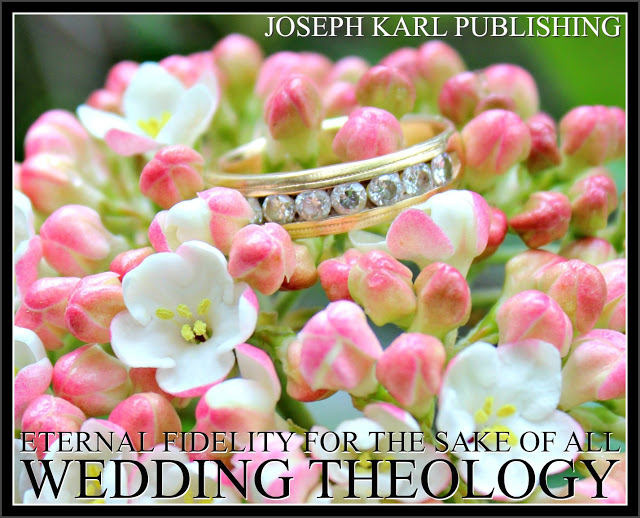  "It is we who must choose between good and evil." ~ Saint John Paul IIPlease note that the lesson still requires a final editing but in the interest of time, here it is for now for you for the sake of all, thanks be to God and His Immaculate Mother.  Go, Team!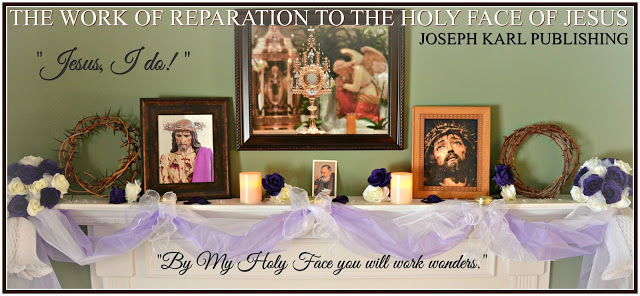 
A MORNING OFFERING BEFORE THE DEVOTION TO THE HOLY FACE OF JESUSWhile making the customary and brief daily offering to Almighty God our Father of Mercies through Christ there before His three-in-one devotion prior to tending to your responsibilities to others as time passes so very quickly, you are inspired to also make an Act of Contrition. 

Then things remain relatively and uncustomary quiet in the supernatural realm as you tend to your duties and then while traveling to the parish that has hosted Perpetual Eucharistic Adoration for the past 23 years where you will meet with Almighty King "I AM."    

What great wonders.  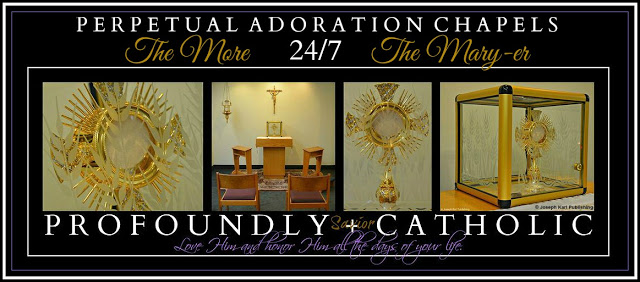 A WEDNESDAY MORNING HOLY HOUR AT A PERPETUAL EUCHARISTIC ADORATION CHAPELImmediately after kneeling on the wedding kneeler there in the small chapel, right before the monstrance containing the Real Presence in the Blessed Sacrament, the greatest Source of grace we have on earth and our Remedy for all, something is presented supernaturally to your heart but you cannot yet see what it is. 

Nevertheless, you are stunned and riveted there where heaven meets earth at the very throne of Almighty God before the Real Presence of Jesus in the Blessed Sacrament.  

What incredible wonders!  

What am I looking at? you continue to wonder.  


After just a few minutes, Almighty God our Father of Mercies presents the Holy Face of His Son Jesus, in particular and very clearly as He is crucified on the Cross during the epitome of His suffering, when the disfigurement and desecration to Sacred Countenance in particular was at its very worst.

What a sight. 

Truly, we are loved and valued by our Triune God and His Immaculate Mother beyond measure. 

This is absolutely stunning as presented, not only because it is so deeply moving but because of the remarkable way Almighty God our Father of Mercies is interceding on behalf of the human race at this time of the greatest assault by professed Catholics in particular and by so many others against the life, dignity, and freedom against the human person in the history of mankind as the demons aggressively seek to destroy everyone from inside Christ's Catholic Churches on out.  

The mighty (but not Almighty) forces of darkness are doing a great job poisoning people in so many ways it is staggering, and many people are helping them, notably (because they are so incredibly destructive) corrupted people who perpetually adore themselves and/or other people who call themselves Catholic.  What they are is TREASONOUS. LIKE JUDAS.  
   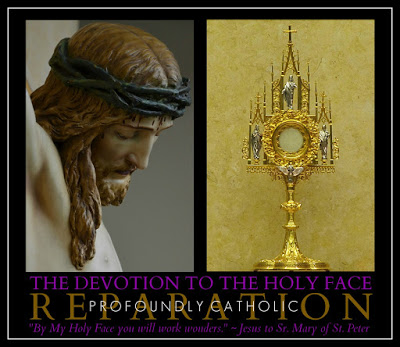 It is through Jesus' Holy Face presented in this way that you are to pray the Chaplet of Divine Mercy for the sake of the whole world, in other words, offer Almighty God our Father of Mercies the Sacred Body, Precious Blood, Soul, Divinity, Sacred Heart, Divine Mercy, and Holy Face of Jesus unified with your own total offering of yourself unified with the entire offerings of His Mystical Body through time unified with Almighty God's total gift of self through Jesus while meditating on and while sharing in His Sacred Passion for the sake of the whole world there in the inner Sanctum for Crucified Souls at the School of Sacrificial Love within the Divine Soul of our Redeemer and Restorer on Mount Calvary.

O bleeding Face, O Face Divine!  Be every adoration Thine. 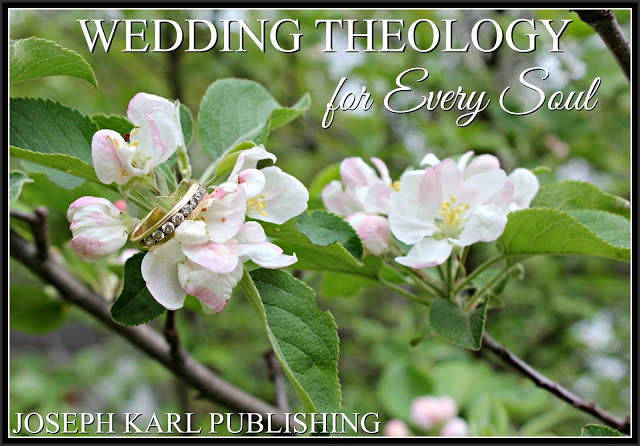  WONDER FULL: 
From the leaning apple tree in the Lord's French Jardin de Gethsémani outside of Detroit. + HIS AGONY IN THE GARDENYou are moved to make another Act of Contrition there in the intimate, peaceful, quiet, and private chapel where people behave properly (very much unlike the consecrated church where you will pray next) but God our Father and our Ultimate Authority says that you already accomplished that before the Devotion to His Holy Face this morning while making the morning offering.

However, because of what has been presented for the sake of all, because of our Triune God's incredible, inestimable, and unfathomable generosity, you make another one personally and also for the sake of the whole world with tremendous gratitude in thanksgiving. This pleases our Lord who so longs for our love in return.  Then all is offered as before while praying the Chaplet of Divine Mercy for the sake of all past, present, and future through the Holy Face of Jesus crucified on the Cross right there before His Real Presence exposed for veneration and adoration inside the monstrance, while sharing in our Lord's agony in the Garden of Gethsemane there at the wedding kneeler.  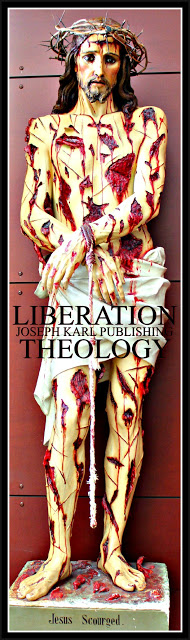 HIS SCOURGING AT THE PILLARThe demons are suddenly allowed to come and tempt you right there in the chapel, before the Blessed Sacrament, with impure thoughts!  What strange wonders. You appeal to Jesus our Remedy for all, and the King of all kings, THE SON OF GOD, presents Himself on the Cross stripped of His clothing as our completely pure Redeemer and Restorer made reparation in this way for mankind's sins of impurity and through the spending of Himself according to God our Father's will, defeated grave evil to Redeem us all. 

This work continues through time through each one of us, unified with Christ within us and with His salvific mission and with His reparative suffering through the work of each person's Holy Apostolate of Reparation for the greater honor and glory of the Most Holy Trinity first and foremost and then for the massive conversion of sinners and of non-believers; for the sanctification and proper spiritual progression of one's own poor soul; for the sanctification and eternal salvation of all souls through all time; for the defeat of grave evil in our time; and for the restoration of Christ's desecrated Catholic Church, His desecrated Sacred Priesthood, and His desecrated people.

Almighty God our Father of Mercies' Work of Reparation to the Holy Face of Jesus is a very powerful, effective, and peaceful weapon of mass salvation and means through which grave evil is defeated. 

The Work of Reparation, meaning reparation made in imitation of and in union with Christ as Almighty God sends such opportunities to each one of us uniquely and personally, is paired with the Devotion to the Holy Face of Jesus which is a three-in-one Christocentric Marian Catholic devotion that according to our Lord surpasses all others and includes the Devotions to His Holy Face, to His Sacred Heart, and to His Divine Mercy.  

Here is the incredibly powerful winning strategy, and the demons know it:

From the powerful booklet, 'Mary Crushes the Serpent': "The demons maintain that the sins of men give them power over men. They say that God permits demons to keep what they have won through the misdirected will of man, and only the free will of man can take from them what the free will of man has given them. Through the willful suffering of victim souls the demons are deprived of that which men have given them through sin." 
    HIS CROWNING WITH THORNS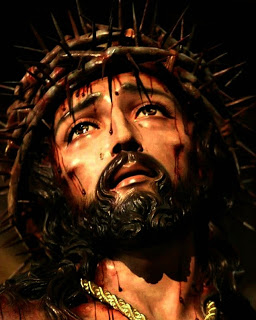 You are inspired to present all your collective acts of love from your entire life to date to our Triune God in a small mystical basket through Jesus as He is crowned with thorns in His time during the mystical re-presentation of His Sacred Passion for our Redemption then and also through time as He just keeps coming and coming and coming and coming to ransom, liberate, restore, sanctify, guide, encourage, properly care for, cleanse, properly educate, and eternally save us, every one, His Precious Blood pouring down in sheets, in such superabundance for us, like a perpetual waterfall flowing from His Sacred Head crowned with thorns down His Sacred Body which was absolutely shredded at the pillar to make reparation for our sins. All we have to do is cooperate with the massive amounts of grace we are receiving.  That means we must be willing to surrender to God's supreme Authority and strive to accomplish His will each moment, not our own will or the will of anyone else. 
What wonders.The mystery of crucified souls is presented also, meaning they are powerful instruments God uses to directly combat demons and help liberate souls from their enslavement to sin through His Work of Reparation to the Holy Face of Jesus.   Through the spending of one's self in imitation of and in union with Jesus to obtain vital graces for others, thanks be to God and His Immaculate Mother. 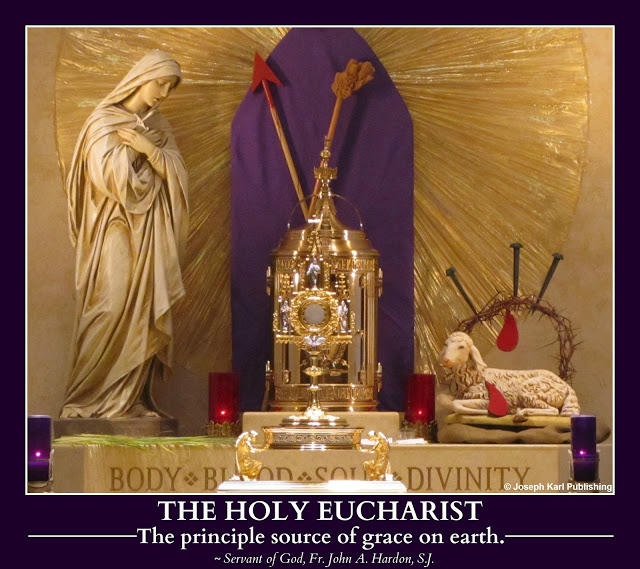   
HOLY HOUR CONTINUES WITH A SECOND ONE AT A SECOND CHURCH DURING EUCHARISTIC ADORATION 

You then travel to a second church per our Lord's request and make a second Holy Hour there at the church personally and formally consecrated by Almighty God our Father of Mercies to this Work, where today's mystical theology lesson continues. 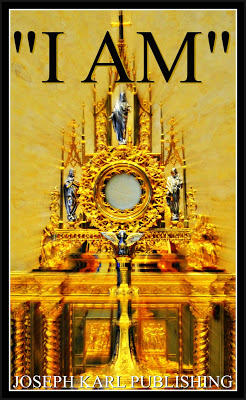 HIS CARRYING OF THE CROSSAll is repeated as before, meaning the most Precious Body, Blood, Soul, Divinity, Sacred Heart, Divine Mercy, and Holy Face of Jesus are offered to Almighty God our Father of Mercies through the Holy Face of Jesus whose Sacred Body was pinned to the Cross with nails as He is executed by crucifixion upon It for the sake of the whole world there in the church Almighty King "I AM"  personally and formally consecrated to His Work of Reparation to the Holy Face of Jesus inside a grand mystical Catholic Cathedral being gloriously reconstructed of reparation at a mystical North American Shrine where heaven meets earth before the very throne of God at the Inner Sanctum for Crucified Souls at the School of Sacrificial Love within the Divine Soul of our Redeemer and Restorer on Mount Calvary.What incredible wonders; we cannot possible lose on God's side. Ultimate victory is guaranteed for all who listen to our Supreme Authority and do what He says in imitation of and in union with Christ, the Son of Mary. HIS EXECUTION BY CRUCIFIXION 
The conclusion is coming soon; the typist is getting sleepy.  It's no wonder. SCRIPT 12-35A SPECTACULAR HOLY HOUR ROYAL WEDDING FOR THE SAKE OF ALLA MORNING OFFERING BEOFRE THE DEVOTION TO THE HOLY FACE OF JESUSAlmighty God has you come to Him in the following manner: through union with Christ crucified upon the Cross at the Inner Sanctum for Crucified Souls on Mount Calvary and it is there that He consoles and strengthens you for what lies ahead. As in all things, may His will be done on earth as it is in heaven.SO BE IT. A THURSDAY MORNING HOLY HOUR BEGINS IN A PERPETUAL EUCHARISTIC ADORATION CHAPELJesus celebrates the Holy Sacrifice of the Mass for you inside the chapel during Eucharistic Adoration as you pray the Chaplet of Divine Mercy while meditating on and sharing in His Sacred Passion.All is offered for the sake of the whole world through the Holy Face of Jesus crucified on the Cross to begin, and then as you meditate on the Sorrowful Mysteries of the Holy Rosary, all is offered to Almighty God our Father of Mercies through the Holy Face of Jesus as He suffers in particular during His Agony in the Garden, as He is scourged at the pillar, while He is crowned with thorns, as He carries the Cross, as He is nailed to It and as He hangs crucified upon It for our Redemption during the mystical re-presentation of His Sacred Passion in His time and as His Real Presence in the Blessed Sacrament continues to suffer mystically through time and as He suffering in us and through us as our Ransomer, Liberator, Restorer, Sanctifier, Teacher, Nurturer, and Savior just keeps coming and coming and coming and coming, two, three, four, five, six, seven, eight...having become One in Him for the greater honor and glory of our Triune God first and foremost and then for the massive conversion of sinners and of non-believers; for the defeat of grave evil in our time; for the restoration of Christ's desecrated Catholic Church, His desecrated Sacred Priesthood, and His desecrated people; for the sanctification and eternal salvation of one's own poor soul; and for the sanctification and eternal salvation of all souls not limited to time and place. Your Guardian Angel is by your side as you kneel on the wedding kneeler right before the Blessed Sacrament, the greatest Source of grace we have on earth and our Remedy for all.Saint Joseph is there also, and you enjoy the sight of Him adoring Jesus while beholding the Divine Christ Child in Nazareth. HIS AGONY IN THE GARDENAs all is offered through the suffering Holy Face of Jesus during His agony in the Garden of Gethsemane, Jesus our High Priest and the Head of His Catholic Church celebrates the Holy Sacrifice of the Mass there in the small chapel. The history of the world and of mankind up to the present moment is mystically presented there before the Real Presence of Jesus in the Blessed Sacrament because with God, nothing is impossible. HIS SCOURGING AT THE PILLARAs Jesus is scourged at the pillar, and as all is offered to Almighty God our Father of Mercies for the sake of the whole world through the Holy suffering Face of Jesus there at the pillar, as His Sacred Flesh and Precious Blood are so violently and without mercy ripped from Him and as They project out into time and space, Jesus brings you Holy Communion and it is in this way that you are mystically wed to and unified with Him on this day there in the quiet, peaceful, intimate, secluded chapel during Eucharistic Adoration.What wonders.HOLY HOUR CONTINUES AT A SECOND CONSECRATED CHURCH DURING EUCHARISTIC ADORATIONHIS CROWNING WITH THORNSToday's remarkable wedding to the King of all Kings continues at the church that had been personally and formally consecrated by Almighty God our Father of Mercies to His Work of Reparation to the Holy Face of Jesus. A calling of the Catholic Special Forces to take up the Work of Reparation to the Holy Face of Jesus in imitation of and in union with Christ, His salvific mission, and His reparative suffering as God wills through each person's vital, irreplaceable, indispensible, and God-given Holy Apsotoalte of Reparation.  Almighty God then reveals something to you and you can see it but you don't know what it is. What incredible wonders!HIS CARRYING OF THE CROSSAs you continue praying the Chaplet of Divine Mercy for the sake of the whole world while offering all to Almighty God through the suffering Holy Face of Jesus as He carries the Cross to Mount Calvary, His Holy Face is revealed to you very intimately as not only beat up and bleeding but covered with human spit not only in His time but also through time. It is in this way that our Triune God is interceding in a very profound and significant way at this time when grave evil is so rapidly proliferating, a time when the demons aggressively seek to destroy us all and in so many diabolical ways. HIS EXECUTION BY CRUCIFIXIONThe winning strategy as modeled by Jesus Christ:Mary Crushes the Serpent...Our Lord had revealed that His Catholic Special Forces are to remember that they are needed where He sends them more so than they need to be anywhere else, and it is in this way that our Lord manifests Himself on the Cross there at His School of Sacrificial Love on Mount Calvary, as accomplishing the will of Almighty God our Father of Mercies for the sake of all others, doing what was asked of Him and remaining faithful through it all for our benefit then and through time, through each one of us, two, three, four, five, six, seven, eight...having become One in the Divine Bridegroom of every soul for the greater honor and glory of our Triune God and then for the sake of all others. SO BE IT. What a wedding. This incredible encounter with Christ covers a lot of ground from a wedding kneeler before the Devotion to the Holy Face of Jesus to wedding kneelers before the Blessed Sacrament at both a Perpetual Eucharistic Adoration Chapel and then a consecrated church at the Inner Sanctum for Crucified Souls on Mount Calvary.  Guess what happens today and why, guess what Divine Bridegroom celebrates the Holy Sacrifice of the Mass just for you, guess what you are shown but don't see at first, and guess what it has to do with every single person through time.  JUST GUESS. What incredible wonders! WHAT A WEDDING. WHAT A KING! GOD IS SO GOOD. +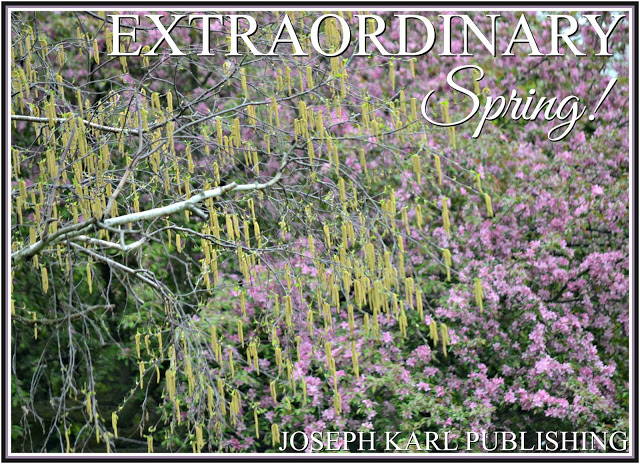  "The things that we love tell us what we are." ~ Saint Thomas AquinasPlease note that the lesson still requires a final editing but in the interest of time, here it is for now for you for the sake of all, thanks be to God and His Immaculate Mother. Go, Team!  A MORNING OFFERING BEFORE THE DEVOTION TO THE HOLY FACE OF JESUSAlmighty God has you come to Him in the following manner in particular this morning: through union with Christ crucified upon the Cross at the Inner Sanctum for Crucified Souls on Mount Calvary and it is there that He consoles and strengthens you for what lies ahead. As in all things, may God's will be done on earth as it is in heaven.SO BE IT. A THURSDAY MORNING HOLY HOUR BEGINS IN A PERPETUAL EUCHARISTIC ADORATION CHAPELAfter a short time of adoring our Lord as He remains curiously silent, Jesus begins celebrating the Holy Sacrifice of the Mass for you inside the chapel during Eucharistic Adoration as you pray the Chaplet of Divine Mercy while meditating on and sharing in His Sacred Passion.He has been keeping you away from the Holy Sacrifice of the Mass, that which you hold most dear, once again to make reparation for stubborn, defiant, and treasonous Catholics committing soul rape and soul prostitution inside and outside His Catholic Churches and in His most holy Name, particularly at the one He has chosen for a very important apostolic mission as those in love with the Church of Me including false non-profits cash in while smiling for the camera, where people users and perpetual non-thinkers and today's conformers are given a very warm welcome, everyone please keep coming and like what's broken and be sure to keep your wallets open.  "Free" gift on Feast Days you actually pay for, to keep the sheeple content and coming and like everything to keep those including Christ's leaders and professed Catholic money lusters who do what they want to whom they want very comfortable with their misdirected free will choices.  Real Catholics, get the hell out and take your mental problems (meaning obedience to God and true Christian charity) with you. Father John A. Hardon, S.J., used to say that his favorite definition of hell is the place where one gets to do whatever one wants forever.      Everything is extraordinarily loving, personal, peaceful, and quiet as presented by Jesus there in the Perpetual Eucharistic Adoration Chapel, as it should be and as He wants it. If only more people would listen to Him and do what He says instead of trying to create their version of a dynamic Catholic utopia called CATHOLICISM INCORPORATED. How many people around the world suffer and make reparation for them, these stubborn and self-serving incredibly caring people. Before continuing with the Chaplet of Divine Mercy, you make an Act of Contrition as one would at the start of the Holy Sacrifice of the Mass.   All is offered as One in and with Christ for the sake of the whole world through the Holy Face of Jesus crucified on the Cross as you begin praying.  Then while meditating on the Sorrowful Mysteries of the Holy Rosary, all is offered to Almighty God our Father of Mercies through the Holy Face of Jesus during His particular sufferings during His Agony in the Garden, then as He is scourged at the pillar, while He is mocked and crowned with thorns, as He carries the Cross, as He is nailed to It, and as He hangs crucified upon It for our Redemption during the mystical re-presentation of His Sacred Passion in His time and as He continues to suffer mystically within His Real Presence in the Blessed Sacrament through time and as He suffers in and through us as our Ransomer, Liberator, Restorer, Sanctifier, Teacher, Nurturer, and Savior just keeps coming and coming and coming and coming.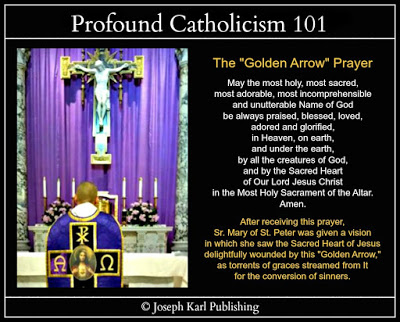 Jesus keeps coming, for each one of us, as He promised, two, three, four, five, six, seven, eight...having become One in Him for the greater honor and glory of our Triune God first and foremost and then for the massive conversion of sinners and of non-believers; for the defeat of grave evil in our time; for the restoration of Christ's desecrated Catholic Church, His desecrated Sacred Priesthood, and His desecrated people; for the sanctification and eternal salvation of one's own poor soul; and for the sanctification and eternal salvation of all souls not limited to time and place. Your Guardian Angel is by your side as you kneel on the wedding kneeler right before the Blessed Sacrament, the greatest Source of grace we have on earth and our Remedy for all.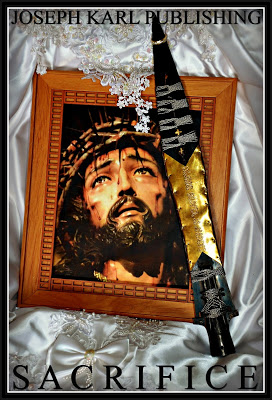 Saint Joseph is there also again on this day, and today he is visible adoring the Divine Christ Child when He first came into the world as the Word of God made Flesh for our sake. What an incredibly beautiful sight, to see the holy face of Saint Joseph as He adores our Infant Lord.HIS AGONY IN THE GARDENAs you continue praying the Chaplet of Divine Mercy,  all is offered through the suffering Holy Face of Jesus during His agony in the Garden of Gethsemane, Jesus our High Priest and the Head of His Catholic Church celebrates the Holy Sacrifice of the Mass there in the small, intimate, quiet, and hidden chapel. The history of mankind up to the present moment is mystically re-presented there before the Real Presence of Jesus in the Blessed Sacrament because with God, nothing is impossible. What incredible wonders. HIS SCOURGING AT THE PILLARAs Jesus is scourged at the pillar, and as all is offered to Almighty God our Father of Mercies for the sake of the whole world through the Holy suffering Face of Jesus there at the pillar, as His Sacred Flesh and Precious Blood are so violently and without mercy ripped from Him and as They project out into time and space, Jesus brings you Holy Communion and it is in this way that you are mystically wed to and unified with Him on this day there in the quiet, peaceful, intimate, secluded chapel during Eucharistic Adoration.Once again, you renew your wedding vows to the Most Holy Trinity and there is no collection, only an offering of nothing to the One Who is everything. Father, I'm all Yours!  Jesus, I trust in You!  Holy Spirit, be my Guide!Then per our Lord's request, you leave there even through you would rather remain, and travel to the church He has chosen to transform back into a Catholic Church from the business it has become, so desecrated like the rest of the Catholic world in general and like the world at large.  This Catholic Church has been predestined by Almighty God our Father of Mercies with a very special apostolic mission.  You wonder how much longer our Lord will be kept waiting when He wants to lavish so many graces upon humanity and defeat grave evil in our time, things collecting and lusting after ever more money cannot ever accomplish.  Do people not see what is before humanity, right on the horizon?  Do people not see what so many have become, and what is happening to us all. How much regret people experience in hell, and the Remedy has already been given to us in Jesus through His Sacraments, Almighty God our Father of Mercies Work of Reparation to the Holy Face of Jesus, and Adoration of the Blessed Sacrament. HOLY HOUR CONTINUES AT A SECOND CONSECRATED CHURCH DURING EUCHARISTIC ADORATIONHIS CROWNING WITH THORNS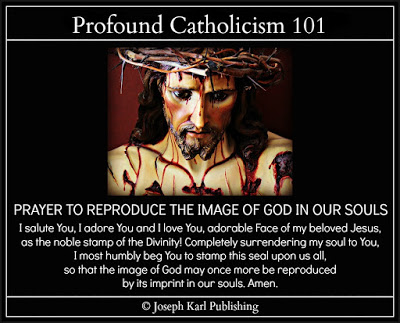 Today's remarkable wedding to the King of all Kings continues at the church that had been personally and formally consecrated by Almighty God our Father of Mercies to His Work of Reparation to the Holy Face of Jesus. Once again Christ's Catholic Special Forces are summoned to (continue to) take up the Work of Reparation to the Holy Face of Jesus in imitation of and in union with Christ, His salvific mission, and His reparative suffering as God wills through each person's vital, irreplaceable, indispensable, and God-given Holy Apostolate of Reparation.  Almighty God then reveals something very mighty to you and you can see it with your heart but don't know what it is. What incredible wonders!HIS CARRYING OF THE CROSS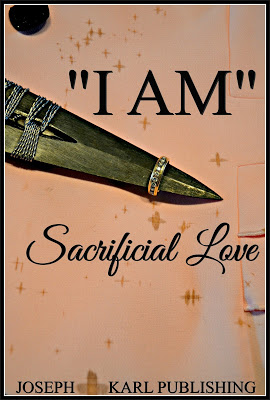 As you continue praying the Chaplet of Divine Mercy for the sake of the whole world while offering all to Almighty God through the suffering Holy Face of Jesus as He carries the Cross to Mount Calvary, His Holy Face is revealed to you very intimately as not only beat up and bleeding but covered with the spit of a great many people, not only in His time but also through time. What a sight! It is in this way that our Triune God is interceding very profoundly and very significantly at this time in human history when grave evil is so rapidly proliferating, a time when the demons aggressively seek to destroy us all and in so many diabolical ways. When's the next Catholic distraction to draw our attention away from doing what God wants. HIS EXECUTION BY CRUCIFIXIONThe winning strategy as modeled by Jesus Christ:From the powerful booklet, 'Mary Crushes the Serpent': "The demons maintain that the sins of men give them power over men. They say that God permits demons to keep what they have won through the misdirected will of man, and only the free will of man can take from them what the free will of man has given them. Through the willful suffering of victim souls the demons are deprived of that which men have given them through sin."Our Lord had revealed that His Catholic Special Forces are to remember that they are needed where He sends them more so than they need to be anywhere else, and it is in this way that our Lord manifests Himself on the Cross there at His School of Sacrificial Love on Mount Calvary, as accomplishing the will of Almighty God our Father of Mercies for the sake of all others, doing what was asked of Him and remaining faithful through it all for our benefit then and through time, through each one of us, two, three, four, five, six, seven, eight...having become One in the Divine Bridegroom of every soul for the greater honor and glory of our Triune God and then for the sake of all others. SO BE IT. What a wedding. Suddenly, it is presented that all that is offered to Almighty God our Father of Mercies through the Holy Face of Jesus crucified on the Cross takes place through you, through your face, two having become One in Christ the Divine Bridegroom of every soul for the sake of all others. What incredible wonders!Of course every mystical theology lesson is to be generalized to each person's Holy Apostolate of Reparation for all the reason already mentioned. 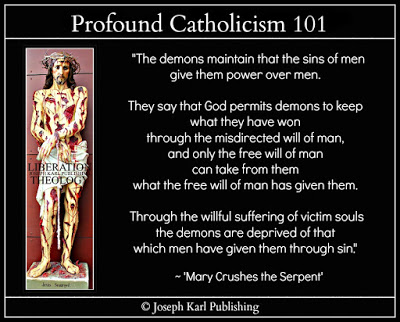 OPEN EYES CAN SEEAll of a sudden, just as you are preparing to leave the church, Almighty God reveals what He showed to you during the re-presentation of Christ's crowning with thorns.It is the massive defeat of grave evil there at the Inner Sanctum of Crucified Souls on Mount Calvary, thanks be to God, to His Immaculate Mother, and to the cooperation of Christ's Catholic Special Forces who are interested in doing God's will and do not lust after other people's money and ever more attention for themselves and their wants. GO, TEAM!SCRIPT 12-26YOUR CHRISTOCENTRIC HOLY APOSTOLATE OF REPARATION"Please note that the lesson still needs a final editing but in the interest of time, here it is for now for you for the sake of all, thanks be to God and His Immaculate Mother.  Go, Team! A FRIDAY MORNING FIRST HOLY HOUR AT A PERPETUAL EUCHARISTIC ADORATION CHAPELPRAYING THE CHAPLET OF DIVINE MERCY WHILE MEDITATING ON AND SHARING IN CHRIST'S SACRED PASSIONHIS AGONY IN THE GARDENHIS SCOURGING AT THE PILLAR
"This is my body  (  )..  In order for grave evil to be defeated, we must live sacramental lives of heroic virtue and allow Almighty God our Father of Mercies to use us as He sees fit, as tremendous channels of superabundant graces for all others and we must be willing to make reparation in imitation of and in union with Christ and offer all, everything, continuously, as a form of perpetual Adoration wherever we are, to God for the massive conversion of sinners and of non-believers; for the defeat of grave evil in our time; for the restoration of Christ's desecrated Catholic Church, His desecrated Sacred Priesthood, and His desecrated people; for the sanctification and eternal salvation of one's own poor soul; and for the sanctification and eternal salvation of all souls not limited to time and place. Imagine all the good that each person's Christocentric Holy Apostolate of Reparation can do, for with God, nothing is impossible (    ).As Jesus suffers before you at the pillar in His time during the mystical re-presentation of His Sacred Passion in His time within His pure, innocent flesh, making reparation for all of our sins having consented to be used by Almighty God our Father of Mercies as the instrument of our Redemption in this manner we are purified through time, His Real Presence in the Blessed Sacrament the greatest Source of grace we have on earth and our Remedy for all. Likewise, through the spending of one's self in imitation of and in union with Christ for the greater honor and glory of the Most Holy Trinity and then for the sake of all others, when we offer all our pains and tribulations and sufferings and efforts, we are personally purified and sanctified as are so many through the graces obtained through Almighty God our Father of Mercies' Work of Reparation to the Holy Face of Jesus, as you share in Christ's sufering there at the inner Sanctum for Crucified Souls at the pillar with Jesus Truly, God's sacrificial love is the most powerful force in the universe.  God's sacrificial love is so strong that the bonds formed by Him and the vows proclaimed in His Most Holy Name cannot ever be broken, and the very gates of hell cannot prevail against Him. Then you leave per our Lord's request to continue praying for the sake of the whole world at the church personally and formally consecrated by Almighty King "I AM" to His Work of Reparation to the Holy Face of Jesus.What incredible wonders. A SECOND HOLY HOUR AT A CONSECRATED CHURCH DURING EUCHARISTIC ADORATION"A faithful soul is more powerful than hell, but a crucified soul is more powerful than 1,000 hells." ~ From the powerful booklet, 'Mary Crushes the Serpent'Even though you finished praying the second decade of the Divine Mercy Chaplet, our Lord has you continue at the pillar at this second church during Eucharistic Adoration on this Friday morning. Jesus' Precious Blood pours from His Sacred Body in sheets as He lvoes us from His insidded out in His time and through time and also through each one of us who is willing to take up Almighty God our Father of Mercies' Work of Reparation to the Holy Face of Jesus, two, three, four, five, six, seven, eight...having become One in Him for the sake of all others, how noble. As you adore the Real Presence of Jesus in the Blessed Sacrament inside the monstrance on the altar, you find God within you looking at God within the monstrance and not only that, you are gazing upon Christ not as two separate and distinct persons, Jesus the God-Man and you, but two whole persons within One. HIS CROWNING WITH THORNSYou share in Christ's beetrayal very intimately as He is surrounded by treason; how blessed we must consider ourselves when we have the opportunity to share in this suffering with Jesus then and in the present time, so much more to offer Almighty God through Jesus while one's relationship with the Divine Bridegroom of every soul deepens by such increadible leaps and bounds. From the powerful booklet, 'Mary Crushes the Serpent:'HIS CARRYING OF THE CROSSHIS EXECUTION BY CRUCIFIXION"Trust all things to Jesus in the Blessed Sacrament and to Mary, Help of Christians, and you will see what miracles are." ~ Saint John Bosco'FINAL: YOUR CHRISTOCENTRIC HAR"Please note that the lesson still needs a final editing but in the interest of time, here it is for now for you for the sake of all, thanks be to God and His Immaculate Mother.  Go, Team! A FRIDAY MORNING FIRST HOLY HOUR AT A PERPETUAL EUCHARISTIC ADORATION CHAPELPRAYING THE CHAPLET OF DIVINE MERCY WHILE MEDITATING ON AND SHARING IN CHRIST'S SACRED PASSIONHIS AGONY IN THE GARDENHIS SCOURGING AT THE PILLAR
"This is my body  (  )..  In order for grave evil to be defeated, we must live sacramental lives of heroic virtue and allow Almighty God our Father of Mercies to use us as He sees fit, as tremendous channels of superabundant graces for all others and we must be willing to make reparation in imitation of and in union with Christ and offer all, everything, continuously, as a form of perpetual Adoration wherever we are, to God for the massive conversion of sinners and of non-believers; for the defeat of grave evil in our time; for the restoration of Christ's desecrated Catholic Church, His desecrated Sacred Priesthood, and His desecrated people; for the sanctification and eternal salvation of one's own poor soul; and for the sanctification and eternal salvation of all souls not limited to time and place. Imagine all the good that each person's Christocentric Holy Apostolate of Reparation can do, for with God, nothing is impossible (    ).As Jesus suffers before you at the pillar in His time during the mystical re-presentation of His Sacred Passion in His time within His pure, innocent flesh, making reparation for all of our sins having consented to be used by Almighty God our Father of Mercies as the instrument of our Redemption in this manner we are purified through time, His Real Presence in the Blessed Sacrament the greatest Source of grace we have on earth and our Remedy for all. Likewise, through the spending of one's self in imitation of and in union with Christ for the greater honor and glory of the Most Holy Trinity and then for the sake of all others, when we offer all our pains and tribulations and sufferings and efforts, we are personally purified and sanctified as are so many through the graces obtained through Almighty God our Father of Mercies' Work of Reparation to the Holy Face of Jesus, as you share in Christ's suffering there at the inner Sanctum for Crucified Souls at the pillar with Jesus.Truly, God's sacrificial love is the most powerful force in the universe.  God's sacrificial love is so strong that the bonds formed by Him and the vows proclaimed in His Most Holy Name cannot ever be broken, and the very gates of hell cannot prevail against Him. Then you leave per our Lord's request to continue praying for the sake of the whole world at the church personally and formally consecrated by Almighty King "I AM" to His Work of Reparation to the Holy Face of Jesus.What incredible wonders. A SECOND HOLY HOUR AT A CONSECRATED CHURCH DURING EUCHARISTIC ADORATION"A faithful soul is more powerful than hell, but a crucified soul is more powerful than 1,000 hells." ~ From the powerful booklet, 'Mary Crushes the Serpent'Even though you finished praying the second decade of the Divine Mercy Chaplet, our Lord has you continue at the pillar at this second church during Eucharistic Adoration on this Friday morning. Jesus' Precious Blood pours from His Sacred Body in sheets as He loves us from His insides out in His time and through time and also through each one of us who is willing to take up Almighty God our Father of Mercies' Work of Reparation to the Holy Face of Jesus, two, three, four, five, six, seven, eight...having become One in Him for the sake of all others, how noble. As you adore the Real Presence of Jesus in the Blessed Sacrament inside the monstrance on the altar, you find God within you looking at God within the monstrance and not only that, you are gazing upon Christ not as two separate and distinct persons, Jesus the God-Man and you, but two whole persons within One. HIS CROWNING WITH THORNSYou share in Christ's betrayal very intimately as He is surrounded by treason; how blessed we must consider ourselves when we have the opportunity to share in this suffering with Jesus then and in the present time, so much more to offer Almighty God through Jesus while one's relationship with the Divine Bridegroom of every soul deepens by such incredible leaps and bounds. From the powerful booklet, 'Mary Crushes the Serpent': "The demons maintain that the sins of men give them power over men. They say that God permits demons to keep what they have won through the misdirected will of man, and only the free will of man can take from them what the free will of man has given them. Through the willful suffering of victim souls the demons are deprived of that which men have given them through sin."HIS CARRYING OF THE CROSSHIS EXECUTION BY CRUCIFIXION"Trust all things to Jesus in the Blessed Sacrament and to Mary, Help of Christians, and you will see what miracles are." ~ Saint John BoscoCONCLUSION: THE BEGINNINGSCRIPT 12-37DEMON POSSESSION, CHRIST'S SACRED PASSION, AND THE WORK OF REPARATIONPART 1This incredible lesson is going to be presented in pieces and it explains what the hell is going on in the Catholic world, which is supposed to be leading humanity out of the self destructive mess it is in by following and behaving in imitation of our High Priest, JESUS CHRIST.  "The world is in a Satanic mindset."  This lesson explains a lot regarding what is going on all around us, both inside and outside of Christ's Catholic Church which is deeply infested with diabolical possession. Our Remedy: the Real Presence of Jesus, His Sacraments, Eucharistic Adoration, and Almighty God our Father of Mercies Work of Reparation to the Holy Face of our Redeemer and our Restorer, THE SON OF MARY. "We are a hypnotized nation." ~ Servant of God, Father John A. Hardon, S.J.  Today's Restoration Theology for Every Soul lesson begins with a Part 1 that provides crucial teaching, which explains a lot.

DEMONOLOGY 101

Advocate of moral law author, lecturer, and researcher Mark Passio was for a short time a Luciferian priest and now is dedicated to properly educating people by exposing the darkest cult there is, which threatens the very existence of life on earth, and which a colossal number of people worldwide participate in and don't even know it: Luciferianism/Satanism.

Just one huge example of how colossal this catastrophe is: all who watch(ed) the modern Superbowl and the diabolical half time show participate in the Church of Satan.  Did you?

THE BASIC TENETS OF LUCIFERIANISM

1) THE SELF IS HIGHER THAN ANYTHING ELSE

One's self is the highest force, above God. The ego is the god of this religion and people who practice it including people calling themselves Catholics engage in THE WORSHIP OF THE SELF.

They do not listen to reason and either continue disregarding/help harm/fail to properly protect people who they see as a means to an end so they can do as they or others can do as they please or they continue harming people directly. Or both. It's so wicked.

Such Luciferian possessed people serving themselves can be easily identified because they lack sympathy and proper caring while stepping on good people, and THEY HOLD THEMSELVES AND OTHERS ABOVE REPROACH. They do not have to listen to anyone. In Luciferianism, the survival of the self, the body, the ego, one's social status, and one's wants are put on a pedestal above all else and it does not matter what one must do to maintain it.

The rights, liberty, freedom, and dignity of others (people who "don't agree with them") are quite disregarded.

Mark describes this behavior as very cold-blooded, dog-eat-dog, where one must come out on top regardless of what one must do to get there and stay there. From there, their goal is to continue getting what they want in the short term and the long term, at all costs to all others.

CATHOLIC MONEY-LUSTING PERPETUAL FUN(D)RAISERS AND THE CATHOLIC PRIESTS/PASTORS WHO HOST, PROMOTE, TEACH, ENCOURAGE, AND ALLOW THEM TO PILLAGE CHRIST'S FLOCK ARE POSSESSED BY LUCIFER.  SUCH BEHAVIOR WHICH CHRIST CALLS SOUL RAPING AND SOUL PROSTITUTION FOR PERSONAL GAIN IN HIS MOST HOLY NAME IS SO INCREDIBLY WICKED. SUCH PEOPLE ARE IDOLATORS WHILE CLAIMING TO BE CATHOLIC. 

LUCIFER LETS THEM CALL THEMSELVES WHATEVER THEY LIKE, INCLUDING CATHOLICS NON-PROFIT FALSE PROPHETS WHO CARE. SELF-SERVING, DESTRUCTIVE CATHOLIC PRIESTS ARE HIS TOP PRIZES. 

Self preservation comes before everything for these people.  Their reputations and their wants and their programs and their whatever is so highly valued by them, and great effort is spent maintaining them as they see fit, at the high cost of everyone else. 

As Mark says, whoever they must step on to get what they want, SO BE IT.  

He correctly states that the world in general has a Satanic mindset; most people of the world think this way.

The world and the worldly teach that this behavior is smart and the people who buy into it with other people's money and acclaim are in the top, above all.
SEE HOW UNHOLY THIS IS, HOW THIS THINKING IS NOT CHRIST-LIKE. 

PEOPLE WHO BEHAVE THIS WAY ARE POSSESSED BY DEMONS AND THAT IS WHY THEY WORSHIP THEMSELVES.  

How dull.

2) MORAL RELATIVISM

This is a very dangerous belief system, for there is no such thing as objective right and wrong. 

Many people claiming to be Catholic are proclaiming this with a forked tongue and their false teaching is leading many people to hell.

According to this Luciferian/Satanic ideology, right and wrong (holiness and sin) do not exist in nature.  The possessed believe that right and wrong cannot be objectively measured so therefore they cannot exist.  They maintain that each person, man, gets to decide and choose what is right and what is wrong for himself and that helps them logically rationalize their service to themselves, which actually serves LUCIFER. 

In other words, people with a Satanic mindset believe that there is no moral order to the universe as established by God our Creator.  How convenient for them.

LUCIFER DOESN'T LIKE TO FOLLOW RULES AND HE CANNOT BE SACRIFICIALLY LOVING. OFTEN TIMES HE CALLS HOLY PEOPLE WHAT HE HIMSELF IS: A LIAR, THE WHORE, THE ONE WITH OCD.  

Such people possessed with a Luciferian mindset through the worship of themselves believe that if something benefits them and harms many people, that's a good thing.

Right and wrong are relative, and it doesn't matter if anyone else's rights, liberty, and freedom are impacted.  In fact, the more you harm others to get what you want, the better.

This is deceptively defended with the false assumption that no objective standard for ethics exists so it's anything goes.

How dull. 


In other words, there is no Triune God.  But since there is in fact a Triune God, do not listen to Him. 

According to Mark, #2 goes hand in hand with number #1.

3) SOCIAL DARWINISM 

As Mark explains it, this is an extension of the evolutionary theory which has been grafted on to by others who have taken it up to promote their own personal and Satanic inspired agendas.  It postulates that people get to positions of power believing they are genetically superior to everyone else. They believe that the most ruthless people are better, that nature has chosen them and exercised adaptation to put them into the positions they are in so they can lead others. He maintains they are the most ruthless among men.
IN FACT, LUCIFER HAS PLACED THEM THERE THROUGH THE MISDIRECTED USE OF THEIR FREE WILL, THROUGH THEIR FALSE AND INFLATED PERCEPTION OF SELF IMPORTANCE THAT MAKES THEM IN THEIR MINDS THE GREATEST OVER ALL, EVEN GREATER THAN GOD OUR CREATOR AND ULTIMATE AUTHORITY.

LUCIFER PROVIDES THESE GULLIBLE AND OFTEN WOUNDED PEOPLE WITH SUPERNATURAL ASSISTANCE SO THEY ARE ABLE TO DO THINGS HUMANS ARE INCAPABLE OF DOING ON THEIR OWN.  THEY SOMETIMES CLAIM THIS POWER HAS COME FROM GOD AND WAS GIVEN TO THEM TO HELP HIS PEOPLE.

OFTEN TIMES LUCIFER MASQUERADES AS ANYTHING CATHOLIC INCLUDING CHRIST'S DIVINE MERCY AND THE PRO-LIFE CAUSE.  YOU CAN SEE HIM HIDDEN IN PLAIN SIGHT BECAUSE WHAT HE REALLY WANTS IS EVER MORE PERSONAL ACCLAIM AND EVERY MORE OF EVERYONE ELSE'S MONEY.  

SUCH PEOPLE LACK AUTHENTIC HUMILITY.

REMEMBER, LUCIFER IS A LIAR AND A DECEIVER. SUCH PEOPLE WHO HARM SOME WHILE HELPING OTHERS OF THEIR CHOOSING FOR PERSONAL GAIN OF WHATEVER KIND ARE WORKING FOR THE DEVIL AND THEIR FRUIT MAY LOOK PRETTY ON THE OUTSIDE BUT IT IS ROTTEN TO THE CORE.

THIS ROTTEN FRUIT IS SO CELEBRATED IN THE CATHOLIC WORLD BY PEOPLE WHO ARE DEMON POSSESSED. 

THEY HELP THE DEMONS POISON MANY PEOPLE WITH THIS BEAUTIFUL ROTTEN FRUIT THAT IS SO VERY COSTLY.  

Such people believe their survival and their leadership abilities place them on top and whatever they must do to remain there is just fine.  Notice the diabolical narcissism and their lack of proper accountability.  Often times others ask, "Who is supposed to be overseeing this person?"  Sometimes times this evil has poisoned the entire chain of command. 

Many people have this ideology including many people claiming they are Catholic.

THEY AREN'T.  THEY ARE POSSESSED.MANY PARISH PRIESTS ARE POSSESSED AND THIS IS WHY THEY WILL NOT LISTEN TO REASON AS THEY DIVIDE THE SHEEP AND ALLOW THE WOLVES TO ATTACK THEIR FLOCKS. THEY ARE DYNAMIC AND LOVE ANYTHING NEW AND TURN CHRIST'S CATHOLIC CHURCHES INTO CATHOLICISM INCORPORATED.  SUCH PRIESTS HOLD THEMSELVES ABOVE REPROACH AND INCORPORATE SHOWY PEOPLE-PLEASING PROGRAMS THAT LACK CREDIBILITY AND DIVIDE THE FLOCK. SUCH PRIESTS ARE INCREDIBLE COWARDS. 

EVIL HAS AIMED VERY HIGH, ALL THE WAY UP TO THE VATICAN AND MANY PRIESTS, BISHOPS, ARCHBISHOPS, CARDINALS, AND A POPE NAMED FRANCIS ARE ALL DEMON POSSESSED AND ARE SERVING THE WRONG MASTER.

Many demon possessed Catholics adamantly defend these diabolically inspired shepherds, tirelessly serve as their interpreters, and eagerly re-victimize the many victims left in their train while worshiping their personal feelings as they exist at the moment. How dramatic. Such gullible people do no one a favor except the demons. 

INFECTED CATHOLIC PRIESTS DO NOT PROPERLY IDENTIFY AND PROPERLY FIX PROBLEMS, THEY PROMOTE CONFUSION, CHAOS, IDOLATRY, AND THE WORSHIP OF THE SELF.

SUCH SHEPHERDS DISLIKE SACRED TRADITION AND STEER CLEAR OF ACCOMPLISHING GOD'S WILL.  WHAT DO THEY LOVE? LOTS OF NOISE, FALSE PRETENSES, THE WORLDLY,  PERPETUAL MONETARY ADORATION, THEIR REPUTATIONS, OTHER DEMON POSSESSED PEOPLE, AND LOTS AND LOTS OF CATHOLIC DISTRACTIONS. 

THEY ALSO LOVE DRIVING CHRIST'S OBEDIENT DEVOUT FAITHFUL OUT OF HIS CATHOLIC CHURCHES.

WE MUST UNDERSTAND THIS, BECAUSE GOD WANTS TO USE US TO HELP DELIVER THEM FROM THIS GRAVE EVIL. 

As Mark points out, a great deal of people engage in this Satanic thinking and in a very deep way while believing it is perfectly fine.

IT ISN'T, AND THESE POSSESSED PEOPLE ARE IN DIRE NEED OF BEING DELIVERED FROM THEIR SELF LOVE, SELF SERVICE, SELF RELIANCE, AND DEMONIC POSSESSION. 

4) EUGENICS 

Demon possessed people believe that since they are the best, the highest power, then they are the ones who should get to decide what is right and wrong.  They consider themselves the highest, ruling class, who believe they should decide who gets to live and die, who gets to breed and who doesn't, who should surrender their money and for what.  

All four make up the ideological religion of Satanism which is A FALSE RELIGION THAT LEADS SOULS TO HELL FOREVER. CATHOLICS AND CHRISTIANS WHO ARE DEMON POSSESSED PROMOTE THE CHURCH OF ME AND THE WORSHIP OF ONE'S OWN EGO INSTEAD OF THE ONE TRUE CHURCH OF JESUS CHRIST AND THE SPENDING OF THE SELF IN IMITATION OF AND IN UNION WITH CHRIST, WITH HIS SALVIFIC MISSION, AND HIS REPARATIVE SUFFERING.

Mark's teaching is from his interview which can be seen in the video Ebola, Eugenics, and Satanism.

This is what has happened to many Catholic parishes, Catholic priests, Catholics, Catholic false prophets and non-profits, Catholic youth groups, Catholic programs, Catholic pro-life groups, Catholic charities, the Catholic so called pro-life movement, Catholic writers and speakers and pilgrimage takers that are new and dynamic and focus on wants and personalities of the people who run them, building an audience, acquiring the people's money, and on one's self instead of on God and on treating and educating people properly through the spending of the self in imitation of and in union with Christ.

THESE PEOPLE MUST BE DELIVERED FROM THIS EVIL BECAUSE HUMAN REASONING IS INSUFFICIENT. DIVINE INTERVENTION IS ABSOLUTELY NECESSARY TO SAVE THEM.


What the devil most wants is to terrify us in our following of Christ (Father John A. Hardon, S.J.). 

THE WINNING STRATEGY TO HELP DELIVER ALL PEOPLE WHO ARE POSSESSED

"Humility is the foundation for delivering the devil for our own lives and the lives of others. But this humility must be joined by a corresponding superhuman courage, born of grace, in dealing with the world of demons." ~ Servant of God, Father John A. Hardon, S.J., 'Christ the Divine Exorcist' "Mary, humble handmaid of the Lord and Virgin most powerful, obtain for us something of your deep humility and fearless fortitude. You knew from experience how to deal with the evil spirit who had so deeply entered the world which crucified your Son. Dare we address you as the Mother of exorcists since you are the mother of the Divine Exorcist in whose power we share by the grace He has so generously given to us. Following your example, and relying on your influence with Jesus, we are confident of reaching that heavenly glory which is reserved to those who have overcome the organized spirit of evil in our lives. Amen." ~ Father John A. Hardon, S.J., 'Christ the Divine Exorcist' 

SCRIPT 12-38DEMON POSSESSION, CHRIST'S SACRED PASSION, AND THE WORK OF REPARATIONPART 2That was really something.OVERNIGHT AND THROUGH HALF OF THE MORNING 

Our Lord has you suffering with Him for the sake of the whole world there on the Cross inside the Inner Sanctum for Crucified Souls on Mount Calvary, inside Almighty God our Father of Mercies' magnificent maternity ward where so many wonders are created through us in union with Christ crucified, His sacrificial love being the most powerful force in the universe.
God's sacrificial love is so strong that the bonds formed by Him and the vows proclaimed in His Almighty Name cannot ever be broken, and the very gates of hell cannot prevail against Him.
"A faithful soul is more powerful than hell, but a crucified soul is more powerful than 1,000 hells." ~ From the powerful booklet, 'Mary Crushes the Serpent'
You suffer in union with Jesus on the Cross at the Divine Tribunal of our Sovereign Authority, Almighty King "I AM," and also and very importantly at the confessional there which God our Abba/Father has provided in particular for the entire human race, particularly to defeat grave evil in our time, where the Crucified Souls and Christ's Catholic Special Forces gather to take on the demons possessing humanity, possessing some who are willing and some who are not willing.   

These demons are defeated through the spending of one's self in imitation of and in union with Christ by all those who obediently take up the Work of Reparation to the Holy Face of Jesus while striving to accomplish God's will perpetually, two, three, four, ,five, six, seven, eight...having become One in Christ for the greater honor and glory of our Triune God first and foremost and then for the massive conversion of sinners and of non-believers; for the defeat of grave evil in our time; for the restoration of Christ's desecrated Catholic Church, His desecrated Sacred Priesthood, and His desecrated people; for the sanctification and eternal salvation of one's own poor soul; and for the sanctification and eternal salvation of all souls not limited to time and place. 
From the powerful booklet, 'Mary Crushes the Serpent': "The demons maintain that the sins of men give them power over men. They say that God permits demons to keep what they have won through the misdirected will of man, and only the free will of man can take from them what the free will of man has given them. Through the willful suffering of victim souls the demons are deprived of that which men have given them through sin." ﻿Before being allowed to get up, and it is very slow going when you do, our Lord has you make an Act of Contrition for the sake of the whole world. 

SO BE IT.  
  
A LATE MORNING OFFERING BEFORE THE DEVOTION TO THE HOLY FACE OF JESUSJust prior to and also after making the morning offering of the day to Almighty God through Jesus, the following is presented as the newest mystical theology lesson continues. 1. The colossal amount of Satanic worshiping in Christ's Catholic Churches in particular and out in the world in general by people, many of whom are unaware they are are doing it but who are nevertheless placing themselves and their families under the direct influence of the demonic.2. The Sacred Passion of Christ is re-presented in particular through Almighty God our Father of Mercies Work of Reparation to the Holy Face of Jesus at this time in human history to defeat grave evil.  This is presented as history repeating itself, once again with God our Abba interceding through Jesus for the sake of mankind as He just keeps coming and coming and coming to save us. 3. Saint Joseph was recently presented in a Perpetual Eucharistic Adoration Chapel adoring our Infant Savior in anticipation of His Sacred Passion and Death, to parallel Christ's ongoing salvific mission and reparative suffering through the Work of Reparation, in particular bringing together the act of adoring our Eucharistic Lord and recognizing Him and this work in one another, two, three, four, five, six, seven, eight...having become One in Christ for the greater honor and glory of our Triune God and for the sake of all souls not limited to time and place. How stunning. 
  
A SATURDAY HOLY HOUR IN A CONSECRATED CHAPELWhile on the way to the church to make a Holy Hour early that afternoon, our Lord explains that the day He had you place yourself face down in the shape of a cross inside the church early one Friday morning before the altar where Jesus' Real Presence in the Blessed Sacrament was exposed for veneration was accomplished to claim this particular church with a special apostolic mission and this parish for God's greater honor and glory and for the sake of all souls through time prior to allowing the demon to beat the hell into it and into Christ's people there in imitation of His desecration during His Sacred Passion and execution by crucifixion for our Redemption.

And that is what has happened there in the past few years.  The devil has been allowed (given a warm welcome) to beat the hell into it.  
  Similar to what happened to Christ during His Sacred Passion for our Redemption, Christ's Catholic Church, His Sacred Priesthood, and His people have entered into a time that re-presents these events through each one of us, meaning through Almighty God our Father of Mercies' Work of Reparation to the Holy Face of Jesus and each person's God-given Holy Apostolate of Reparation. 

Christ's Sacred Passion is mystically re-presented within those who are willing to know, love, and serve God and do what He says, something that has occurred since Christ established His Catholic Church through each willing person's Holy Apostoalate of Reparation, two having become One in Christ and unified with His salvific mission and His reparative suffering.And so within these mystical theology lessons so generously taught and lived at Christ's School of Sacrificial Love within His Divine Soul on Mount Calvary there are collectively represented His Wedding Theology, Christmas Theology, Reparation Theology, Liberation Theology, and Restoration Theology for Every Soul. 

In fact, later while praying in the chapel it is suddenly mystically filled with all this material given to us by our lavishly Lord as so many others were encouraged to covet other people's money and repeatedly pillage Christ's flock in His Most Holy Name. 
  This parish with a Divinely predestined apostolic mission has been allowed to take on the unholy face of the world because it is through this parish as through Almighty God's Divine Son on the Cross, He is going to save many people using His peaceful weapon of mass salvation, the willing spending of the self unified as One with His Work of Reparation to the Holy Face of Jesus.The Work of Reparation unified with Christ, His salvific mission, and His reparative suffering is paired with the Devotion to the Holy Face of Jesus.  The Devotion to the Holy Face of Jesus is three Christocentric Marian Devotions in One which, according to Jesus, surpasses all other Catholic devotions and includes the Devotions to His Sacred Heart, to His Divine Mercy, and to His Holy Face. Our Triune God is interceding through His Immaculate Mother to tip the scales in defiant humanity's favor as it self destructs with self love from inside Christ's desecrated Catholic Churches on out. If only more people would listen to God and do what He says!

Truly, we are loved and valued by God and His Immaculate Mother, the Mediatrix of all God's graces, beyond measure.Servant of God, Father John A. Hardon, S.J., one of the greatest authentic educators in the history of the Catholic Church (who died in 2000) said, "We are a hypnotized nation."  Clearly, we can see this is the case as evil operates right out in the open, flaunting itself while seeking to claim every one of our lives and every one of our precious, priceless, and immortal souls.
Most people are totally unaware of the severity of this evil which continues to proliferate very rapidly.   They are too busy accomplishing their own will to notice. After arriving at the church, you end up in the chapel instead of in the church as usual. What wonders.PRAYING THE CHAPLET OF DIVINE MERCY WHILE MEDITATING ON AND SHARING IN CHRIST'S SACRED PASSIONHIS AGONY IN THE GARDENYou join Jesus there in the chapel in the Garden of Gethsemane at the foot of the Cross inside the Inner Sanctum for Crucified Souls inside the small, hidden, quiet, and holy confessional for the sake of the entire human race there before the very throne of God where heaven meets earth, what a sight!All the material that has poured from the Divine Soul of our Teacher and Good Shepherd, our High Priest and the Leader of the Catholic Church is presented mystically and it fills the chapel. The Holy Innocents and Holy Angels are present also as all is offered as usual to Almighty God our Father of Mercies while praying the Chaplet of Divine Mercy while meditating on and sharing in Christ's Sacred Passion in the company of the Holy Saints and Holy Martyrs and the Holy Family. In particular on this day, your free will is offered to Almighty God our Father of Mercies through the free will of Jesus there in the Garden, as He is scourged at the piller, as He is crowned with thorns, as He is mocked and laughed at and insulted and spit upon and desecrated and shamed and hated and brutalized, as He carries the Cross to the Mount of Mankind's Redemption in His time and mystically as He does so through time and also through us, to the Mount of Mankind's Ransom, Liberation, Restoration, Sanctification, proper Catholic Education, Inspiration, and Eternal Salvation,having offered Himself as the Remedy for all and as He continues to offer Himself as the Remedy for all directly through the Sacraments He instituted for our sake and also through each one of us, through each person's Holy Apostolate of Reparation, two, three, four, five, six, seven, eight, nine...having become One in Him for the greater honor and glory of our Triune God and for the sake of all others not limited to time and place. HIS SCOURGING AT THE PILLARAll is offered to Almighty God our Father of Mercies including the total consent of your free will in union with Christ's, through His Holy Face as He is absolutely shredded at the pillar during the re-presentation of His desecration and His agony there, and, as had been the case in the Garden, grave evil is defeated in this way, through the willing victimhood of man in imitation of and in union with the God-Man, and you share also in His gladness to offer Himself completely for our sake and this gladness becomes your own, two having become One in Christ as God wills it.What a wedding. What a Divine Bridegroom of every soul.  What incredible wonders, thanks be to God and His Immaculate Mother."Near the cross of Jesus stood His mother and her sister, as well as Mary the wife of Clopas and Mary Magdalene. When Jesus saw His mother and the disciple whom He loved standing nearby, He said to His mother, 'Woman, here is your son.' Then He said to the disciple, 'Here is your mother'” (John 25-27). While praying, For the sake of His most sorrowful Passion have mercy on us and on the whole world, you continue suffering as God wills in union with Jesus.HIS CROWNING WITH THORNSAll is offered as before, but suddenly, mystical flames pour from the tabernacle containing the Real Presence of Jesus in the Blessed Sacrament, the greatest Source of grace we have on earth and our Remedy for all.   

What a sight!Then your attention is drawn to the statue of Blessed Mother holding the Christ Child inside a niche in between the wall containing the four confessionals, the same place where our Lord had you take pictures two weeks ago today prior to the candles catching on fire right there on the following day, Greek Orthodox Easter Sunday (The Necessary Ingredients for Fighting Fires).  A smaller mystical fire burning there also. You are directed by our Sovereign Authority to remove your shoes, already veiled in black per His request, and after doing so the following is presented.Then, as Jesus is crowned with thorns in His time, through time, in our time directly and also through His people, Almighty God our Father of Mercies speaks through Jesus so incredibly wounded, desecrated, and at the epitome of His suffering while hanging nailed crucified to the Cross there where heaven meets earth as before. He says through the Holy Face of Jesus on the Cross, "I AM."Yes, Father; I know that You are. What incredible wonders. HIS CARRYING OF THE CROSSYou warm yourself at this fire that represents the purification of living souls through God's mercy, through His Work of Reparation, through suffering that offers itself completely in union with Christ, His salvific mission, and His reparative suffering (actual in His time and mystically through time within the Blessed Sacrament). 

"This is my body, which is given up for you" (Luke 22:19).  Your body given up for the sake of all in imitation of and in union with Christ is then presented by Almighty King "I AM" as a grand mystical Catholic Cathedral being gloriously reconstructed of Reparation.All is offered to Him through Jesus as before while as He carries the Cross to Mount Calvary.  HIS EXECUTION BY CRUCIFIXION FOR OUR REDEMPTION AND RESTORATIONAll is offered once more to Almighty God through Jesus as before. We are to remain mindful that we are on the RIGHT ROAD, through all that God allows to happen,  as long as we remain on THE WAY OF THE CROSS, which is THE WAY OF SACRIFICIAL LOVE, perpetually UNIFIED there WITH OUR JESUS, with HIS SALVIFIC MISSION, and with HIS REPARATIVE SUFFERING for the greater honor and glory of our Triune God, for the massive conversion of sinners and of non-believers; for the defeat of grave and colossal evil in our time; for the restoration of Christ's desecrated Catholic Church, Sacred Priesthood, and people; for the sanctification and eternal salvation of one's own poor soul; and for the sanctification and eternal salvation of all souls not limited to time and place. 
 . Whatever our Lord allows, He has our greater good in mind and ultimate victory is guaranteed when we seek to accomplish His will in all things, when we trust in Him unconditionally, and when we abandon ourselves to Him within our union with Christ the Divine Bridegroom. FOR NOW, WE PEACEFULLY FIGHT WITH ALL HIS MIGHT, SIDE BY SIDE BY SIDE BY SIDE. GO, TEAM!  ALL ARE WELCOME. All for One and One for the sake of all.
THE BEGINNING. SCRIPT 12-39JESUS MAKES HEAVEN WHEREVER HE ISANOTHER NIGHT AND MOST OF THE MORNING MAKING REPARATIONThat was a whole lot of suffering to liberate those possessed by Lucifer and to help reconstruct Christ's desecrated Catholic Church, His desecrated Sacred Priesthood, and His desecrated people. Many working for Lucifer claim that Christ's Catholic Special Forces are stupid and lazy but the reality is they work closely with our Triune God and His Blessed Mother as a team, day and night, to accomplish God's will for His greater honor and glory first and foremost and then for the massive conversion of sinners and of non-believers; for the defeat of grave evil in our time, for the restoration of Christ's Catholic Church, Sacred Priesthood, and people; for the sanctification and eternal salvation of one's own poor soul; and for the sanctification and eternal salvation of all souls not limited to time and place, what wonders. JOINING CHRIST AT THE PILLARAfter being allowed to arise with most of the morning having been dedicated to this important work to save souls from eternal damnation, Jesus then brings you to the pillar before allowing you to get going and eat some food. He is being shredded at the pillar to make reparation for our sins, and, two having become One in Him, and you prefer to close your eyes, but Jesus looks up and out, at the crowd that is watching Him be brutalized in this way.What a sight. He came quietly, His life already in jeopardy, and lived a hidden life for thirty years. Per the request of God our Father, He then began teaching in public, acquired quiet a following and also some very dangerous enemies.He could have continued teaching, He was so young, but Almighty God our Father of Mercies determined that His life be offered up for the sake of all and Jesus consented. What a lesson to be applied to each person's Holy Apostolate of Reparation unified with Christ, with His salvific mission, and with His reparative suffering. What a lesson as each one of us at one time or another relents to God's will and as a result, must stare out into the crowd which is made up of God's enemies and also of His friends. Just imagine just this one event that Jesus willingly endured for our eternal salvation. Truly, every one of us is loved and valued by Christ the Divine Bridegroom of every soul beyond measure. What wonders. A MORNING OFFERING BEFORE THE DEVOTION TO THE HOLY FACE OF JESUSAfter leaving the pillar, you make the customary morning offering before the Lord's devotion in your living room, exhausted from the work in the Lord's vineyard this weekend, day and night, and moving very slowly. All of a sudden, Jesus unifies you with Himself at the pillar there before the Devotion to His Holy Face where heaven meets earth before the throne of Almighty God our Father of Mercies IN HEAVEN. It is presented that through our union with Christ throughout all the circumstances of our lives, yes, even if asked to be with Him at the pillar in our time, Jesus makes heaven wherever He is and as a result, those who strive to accomplish the will of Almighty King "I AM" at all times and in all things unified with Christ, with His salvific mission, and with His reparative suffering, are already in heaven. That is where you will spend the rest of your mortal life, already in heaven with Jesus.  What wonders. That is how book #12 in the Wedding Theology for Every Soul series concludes, with Jesus in heaven on earth.Our Lord then provides the theme of the next mystical theology book in the series, book #13.  It is a spiritual warfare book called, Deliverance Theology for Every Soul.Thanks be to God and His Immaculate Mother.  Go, Team!The lessons continue in book #13.